AÑO LITURGICO   C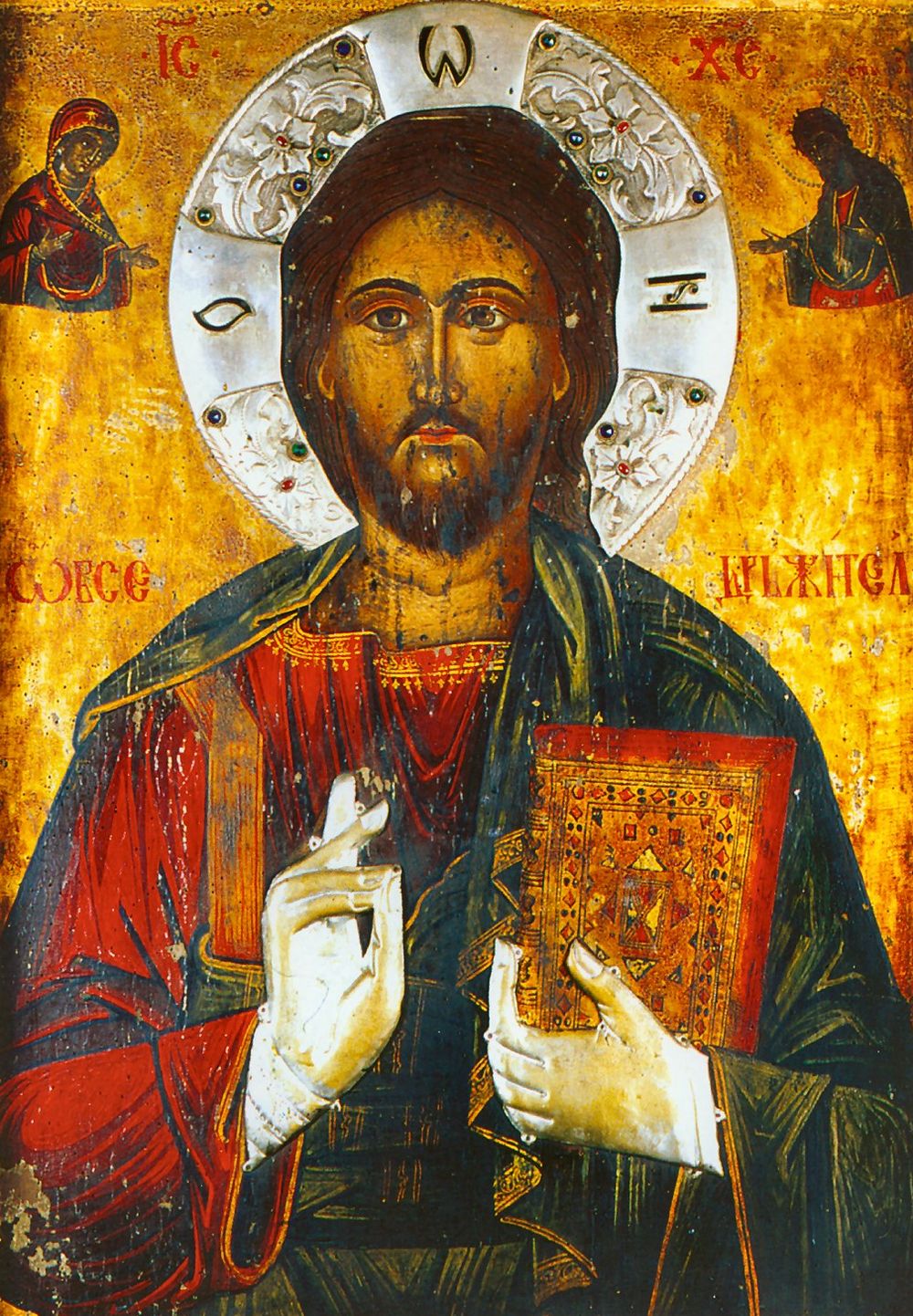 Lee con San Agustín el capítulo 13 de la Carta a los Romanos, versículos del 11 al 14, para despertar de tu sueño, vivir el pleno día de la luz y representar tu papel en el gran teatro del mundo para identificarte con Cristo en la oración y en tu actuación cristiana. Este sencillo libro puede ayudarte, siguiendo el año litúrgicoÍNDICEI.- CICLO DE NAVIDAD AdvientoDomingo 1. Llega el Señor con poder y gloria………..1Domingo 2. Juan Bautista en el Jordán………………….5Domingo 3. Qué hacer para estar alegres……………..9Domingo 4. El camino que llega a Belén………………12Inmaculada……………………………………………………….238Tiempo de Navidad Misa de media noche. Ha nacido nuestro Salvador……………………………………………………….…….……….17Misa de la Aurora. A Belén pastores……………………21Misa del día. Y el Verbo se hizo carne y habitó entre nosotros………………………………..…………………………….24Sagrada Familia. Familia que reza unida permanece unida……………………………………………………….………….27Maternidad Divina. Dios envía a su Hijo nacido de una mujer………………………………………………….………..31Domingo II de Navidad. Vino a los suyos y los suyos no lo reconocieron………………………………………...…….35EpifaníaFiesta de los Reyes Magos. Fiesta de la universalidad del cristianismo………………………………..…..………38Bautismo de Jesús. El que crea y se bautice se salvará……………………………………………………………..……..43II.- CICLO DE PASCUACuaresmaDomingo I. Convertíos y creed el Evangelio…….…..47Domingo II. Este es mi Hijo, ¡escuchadlo!..............51Domingo III. Si quieres ser feliz cumple los mandamientos……………………………………………………….…….55Domingo IV. Dios amó al mundo hasta dar su vida………………………………………………………………………59Domingo V. El miserere, retrato de un Dios misericordioso……………………………………………………………..63Fiesta de San José…………………………….…….…………243Semana Santa y Triduo PascualDomingo de Ramos. Hosanna. Bendito el que viene en el nombre del Señor………………………………………..69Jueves Santo. Día de la Eucaristía y del amor fraterno…………………………………………………………………..73Viernes Santo. Por la Cruz a la luz……………………….77Vigilia Pascual……………………………………………………..81Tiempo PascualResurrección. Cristo ha muerto y ha resucitado. Convertíos……………………………………………….…..…..…89Domingo II. Misericordia……………………….…………...93Domingo III. Perdón de los pecados…….………………96Domingo IV. Dad gracias al Señor……………………….99Domingo V. Alegoría de la vid……………………………103Domingo VI. Concilio de Jerusalén y Vaticano II…107Ascensión. No nos quedemos mirando solo al cielo…………………………………………………………………..…111 III.- TIEMPO ORDINARIO Y SOLEMNIDADESTiempo ordinarioDomingo II. Cumplid la voluntad de Dios…………..115Domingo III. Conversión…………………………………...119Domingo IV. Escuchad la voz del Señor……………..122Domingo V. La evangelización: DNI del cristiano.126Domingo VI. Podemos cansarnos de pecar, pero Dios nunca se cansará de perdonar……………………130Domingo VII. Creer es comprometerse………………134Domingo VIII. Ecclesia Semper reformanda…….…139 Domingo IX. El domingo día del Señor……………….143Domingo X. Pecado contra el Espíritu Santo………147Domingo XI. De una Iglesia de cristiandad a una Iglesia misionera……………………………………………….150Domingo XII. ¡Sálvanos, Señor, que perecemos!..153Domingo XIII. La oración, debilidad de Dios y omnipotencia del hombre……………………….………………...156Domingo XIV. Pastoral de alejados…………………...160Domingo XV. Experiencia misionera de los 12……164Domingo XVI. Salmo 22 y sacramentos de iniciación cristiana…………………………………….………………………168Domingo XVII. Con los pobres y en contra de la pobreza………………………………………………………………….....173Domingo XVIII. Hambre de Eucaristía…………….…177Domingo XIX. Eficacia y necesidad de la comunión…………………………………………………………………..180Domingo XX. Tomad y comed que esto es mi cuerpo…………………………………………………….……………….184Domingo XXI. El Padre Pío y sus grupos de oración………………………………………….……………………….187Domingo XXII. Interrogantes sobre la vida pastoral………………………………………………………………..…..190Domingo XXIII. Sordo quien no oye la Palabra y mudo quien no la divulga……………………………………….195Domingo XXIV. Enséñame tu fe sin obras y yo te probaré mi fe por las obras…………………………….….198Domingo XXV. La paz, fruto de la justicia……….…201Domingo XXVI. ¡Ojalá que todo el Pueblo de Dios fuera profeta!.......................................................205Domingo XXVII. La parábola del sembrador aplicada a la familia…………………………………………….…….210Domingo XXVIII. Medios para ganar la vida eterna…………………………………………………………….………215Domingo XXIX. Servir es mejor que ser servido….220Domingo XXX. Temo que Jesús pase de largo…...223Domingo XXXI. Ama a Dios y al prójimo con toda tu alma…………………………………………….…………………..226Domingo XXXII. Ama y haz lo que quieras…….…..230Domingo XXXIII. En nuestra sociedad no progresa el bienestar sino la injusticia………………………….………234SolemnidadesInmaculada. Tota pulchra es María…………………..238   San José. Abogado de la buena muerte y protector de la vida vocacional………………………………………...243Pentecostés. Ven, Espíritu Santo……………………….245Santísima Trinidad. Dios Uno y Trino…………………249Corpus Christi. Este es mi cuerpo…Esta es mi sangre…………………………………………………………………….253Sagrado Corazón de Jesús. He aquí el corazón que tanto ama a los hombres…………………………………..256San Pedro y San Pablo. El primer Papa y el apóstol de los gentiles……………………………………………………258Santiago. Camino de encuentro con lo divino y lo humano………………………………………………………………..261Asunción. Comienza el tiempo de la Iglesia……….264Todos los Santos. Vocación a la santidad……….…267Fieles difuntos. Nacemos para morir y morimos para vivir………………………………………………………………270Cristo Rey. El militante de Cristo, o vence o muere pero no claudica……………………………………………………..274I.- CICLO DE NAVIDADA) Adviento                                                 Domingo 1 Adviento• Textos bíblicos Jeremías 33.14-16Llegarán días en que se cumplan las promesas hechas a Israel y a Judá. Un vástago de David hará justicia y se llamará “El Señor es nuestra justicia”.Salmo 24		El salmista se enfrenta con un conflicto social de injusticias, retratando el rostro de Dios justo. Podríamos aplicarle la leyenda del Padre que premió al hijo menor por perdonar a su enemigo, mientras los otros presentan como hazaña el matar a los que sembraban pánico  en el territorio.1 Tesalonicenses 3, 12-42El Señor colma de amor a los que viven santamente, por su vida de servicio al hermano.Lucas 21, 25-26. 34-36Cuando veáis que el sol y los astros siembran angustia y miedo, veréis como llega el Hijo del Hombre con gran poder y gloria; se acerca vuestra liberación; no os dejéis llevar del vicio y estad dispuestos a manteneos limpios.• Sugerencias	Muéstranos, Señor, tus caminos como timón de nuestras vidas, que nos libere de los falsos dioses como dinero, poder, sexo, consumismo, etc., para que siguiendo la pedagogía del Adviento tomemos la antorcha olímpica de la Navidad y Pascua.	El Cardenal Mercier aconsejó a un joven interesado por la mejor obra de Jesucristo. Le respondió que el mejor libro escrito sobre Jesús se llama Evangelio de San Lucas, médico converso al cristianismo que en Antioquía escribió esta obra: en el prólogo pone la confesión de la maternidad divina y la bienaventuranza de la fe en labios de Isabel, y continúa con el contenido de su homilía programática en Nazaret, deleintándonos con las parábolas de la misericordia: “Hijo Pródigo” y “Buen Samaritano”, preparándonos a participar en el Vía-Crucis de la historia y enseñándonos a cantar el “Aleluya” a los que fuimos bautizados y vivimos según el regalo de la fe.	Con el salmo 24 respondemos a la primera lectura con la realidad del triunfo de la misericordia sobre todo pecado que completa Jeremías con la defensa de la justicia. San Pablo  recuerda a los Tesalonicenses que pasa muy  cerca de nosotros el Rey, presente en el Sagrario y que por la confesión nos limpia de todo pecado. ¡Que desgraciado soy! Hoy sería el más rico del mundo si hubiera descubierto que por los sacramentos Dios nos hace felices.• Reflexión personal¿Qué dice el texto bíblico? ¿Qué te dice a ti y a qué te compromete?Domingo 2 Adviento• Textos bíblicos Baruc 5,1-9Jerusalén, despierta de tu luto y viste tus galas de gloria, justicia y paz. Contempla a tus hijos gozosos porque Dios te baña de misericordia.Salmo 125El desierto se convierte en un oasis como cantan junto al río Québar los desterrados. Oímos a la madre Ángela preguntando al obrero que todas las mañanas entraba en la Iglesia para decirle al Señor: “Jesús, aquí está Juan”, hasta el día que murió de accidente y se oye: “Juan aquí está Jesús”.Nunca olvidemos al Padre Llorente, apóstol de Alaska que cambió el país de las nieves  y despertó la vocación misionera en miles de jóvenes gracias a sus crónicas. Que real es el epitafio de su tumba: “En vida y en muerte con aquellos que amo”.Filipenses 1, 4-6. 8-11	Siempre rezo por vosotros con gran alegría, porque habéis sido colaboradores en mi acción misionera, y ésta es mi oración: “Que nuestra comunidad siga creciendo más y más en amor a Cristo para que os presentéis ante él cargados de frutos de justicia”.Lucas 3, 1-6	En el año XV del reinado de Tiberio, siendo gobernador de Judea Poncio Pilato, Herodes virrey de Galilea y Anás y Caifás sumos sacerdotes, vino la palabra de Dios sobre Juan Bautista, predicando y bautizando en el Jordán para que todos pudieran ver a Dios.• Sugerencias Una simple relectura de los textos litúrgicos nos servirá para encontrar la paz que buscamos; el salmista canta el gozo de la salvación, el profeta nos descubrirá nuestro retorno a la vida por los senderos de la misericordia y justicia, San Pablo nos insistirá como a los Filipenses que crezcamos más y más  en el amor  como signo de nuestro radical cambio, y San Lucas nos dará como consigna para encontrarnos con Cristo “la vigilancia y la oración “Lucas presenta al Bautista como profeta que interpreta la historia  desde la perspectiva de Dios,  rompiendo con los Esenios de Qumrán, retirándose al desierto para prepararse con el ayuno y oración, para ayudar  su pueblo a encontrarse con Dios. Parece que está haciendo una catequesis del capítulo 40 de la profecía  del segundo Isaías.A la pregunta sincera de sus oyentes ¿qué tenemos que hacer? Se deja de teorías y va a  lo esencial: “caridad y justicia”, aplicadas a cada persona y a cada grupo social: quien tenga dos túnicas que dé una y que el soldado no abuse de su autoridad. El grano de trigo tiene que morir para dar fruto. El creyente ha  venido a este mundo no para que le sirvan sino para servir, porque el que te creó sin ti, no te salvará a ti sin ti.Venzamos rutinas y potenciemos lo bueno que Dios ha puesto en nuestro camino, aprendiendo de tantas “Asia-Bibis” condenada a muerte por ser cristiana.• Reflexión personal¿Qué dice el texto bíblico? ¿Qué te dice a ti y a qué te compromete?Domingo 3 Adviento• Textos bíblicos Sofonías 3,14-18 aRegocíjate, hija de Sión, alégrate Jerusalén,  que el Señor, tu Dios, te salva  y se complace en ti.Salmo: Isaías 12¿Tienes sed de Dios? No deposites el agua en cisternas agrietadas; acércate  a la fuente de aguas limpias, Cristo, que por los profetas, apóstoles y evangelistas llega hasta nosotros.Filipenses 4, 4-7Estad siempre alegres en el Señor, que con su  paz custodia nuestros corazones.Lucas 3, 10-18La gente preguntaba al Bautista: ¿Qué tenemos que hacer? Quien tenga dos túnicas que dé una; vosotros publicanos no exijáis más que lo justo,  y vosotros militares no os aprovechéis del pueblo.... Yo no soy el Mesías, solo bautizo con agua y no merezco desatar las correas de las sandalias del Salvador.• Sugerencias	¿Tenéis sed de Dios? Sacad agua de los manantiales de la salvación, Iglesia y Sacramentos. Bebed de esos siete caños. 	Con el salmo 22 sabemos que por el Bautismo nacemos a la  vida divina, que nos hace partícipes del sacerdocio de  Cristo, de su profetismo y realeza... La Confirmación nos fortalece para superar las dificultades de nuestra existencia cristiana..., en la Eucaristía nos sentamos en la mesa de la Palabra y después participamos en el banquete que nos hace tomar conciencia de que no somos nosotros los que vivimos, sino que es Cristo quien vive en nosotros... Si hemos roto con el Señor a causa de nuestro pecado ahí en esa clínica del perdón nos espera el mejor cirujano que extinguirá el cáncer a través del sacramento de la Penitencia y Unción de Enfermos, que nos preparan para ver a Dios cara a cara, y para que el mundo  responda al proyecto de Dios,  a unos de sus miembros los llama a la vida matrimonial y a otros a la vida ministerial, consagrando sus vidas al servicio de Cristo, sacerdote, profeta y rey.	Me imagino como creyente que por la esperanza y caridad he iniciado un viaje hacia la eternidad. ¡No te salgas del carril ni te abandones en el arcén! Te has puesto en marcha en el bautismo, has cambiado tu marcha para superar las dificultades en la confirmación, reparas los fallos del motor con la Penitencia y Unción de enfermos repostando combustible en la Eucaristía y ante la bifurcación de dos caminos, matrimonio y orden sacerdotal, elige el que Dios te indica para vivir tu vocación cristiana.• Reflexión personal¿Qué dice el texto bíblico? ¿Qué te dice a ti y a qué te compromete?Domingo 4 Adviento• Textos bíblicos Miqueas 5, 1-14De ti Belén saldrá el Jefe de Israel que pastoreará con la fuerza del Señor.Salmo 79La relectura del Salmo nos hace pensar  en la Iglesia como rebaño que entra en su redil por la puerta que es Cristo, y como vid  que para dar fruto tiene que estar unida al tronco, Cristo.Como réplica a la propaganda antidiabólica nos presenta su currículum en sus miles de hospitales esparcidos por todo el mundo, sus centros de formación… ¿Quieres liberarte de la realidad agnóstica? Vuelve a meditar  la película de Rossellini sobre los Hechos de los Apóstoles, que siempre que la proyectaba en Roma, las calles quedaban solitarias. Que el arco iris cristiano nos deleite con el juego de todas las razas y culturas; lee el libro Asia Bibi, condenada a muerte por ser cristiana, y actualiza el testimonio del niño chino que dio una gran lección a los soldados: Niño, ¿de dónde vienes? Vengo de la catequesis, vengo de la misión,…, ya no hay catequesis ni misión,…, entonces vengo de la Iglesia ¿Que no hay Iglesia? Donde hay un cristiano ahí está la Iglesia. Vengo, pues, de la Iglesia.Hebreos 10, 5-10Cristo, tú no quieres ni ofrendas ni sacrificios, pero aquí estoy yo para hacer tu voluntad.Lucas 1, 39-45Encuentro de María con su prima Isabel que nos regala la verdad dogmática de la maternidad divina y la bienaventuranza de la fe como colofón de la primera procesión del Corpus de Nazaret a Ain-Karín.• Sugerencias	Próxima la Navidad cantamos con fervor el Rorate Coeli  y abrimos las puertas al Enmanuel.Miqueas 8 siglos antes nos lleva a Belén donde nacerá nuestro Salvador, al tiempo que condena a los falsos profetas.	Anchas y hermosas son las autovías que llevan a Jerusalén donde se multiplican las injusticias; con cierto miedo observamos que el mundo religioso se aleja de Dios, mientras el tercer mundo nos edifica como en el caso de Asia Bibi condenada a muerte por no renunciar a su vida cristiana. Aprendamos a vivir el fiat de María que para los mejicanos es la Virgen de Guadalupe y para los europeos es la Virgen de Lourdes, gran hospital del mundo donde podemos conseguir que la Navidad sea la Fiesta de Dios y de los hombres.El mejor introito de la misa lo entona el autor de la Carta a los Hebreos: “Aquí estoy para hacer tu voluntad”. El salmista en línea con las tres lecturas cierra nuestra oración suplicando que el Señor pastor y viñador nos guíe y cuide de su rebaño y viña.• Reflexión personal¿Qué dice el texto bíblico? ¿Qué te dice a ti y a qué te compromete?Fiesta de Inmaculada Concepción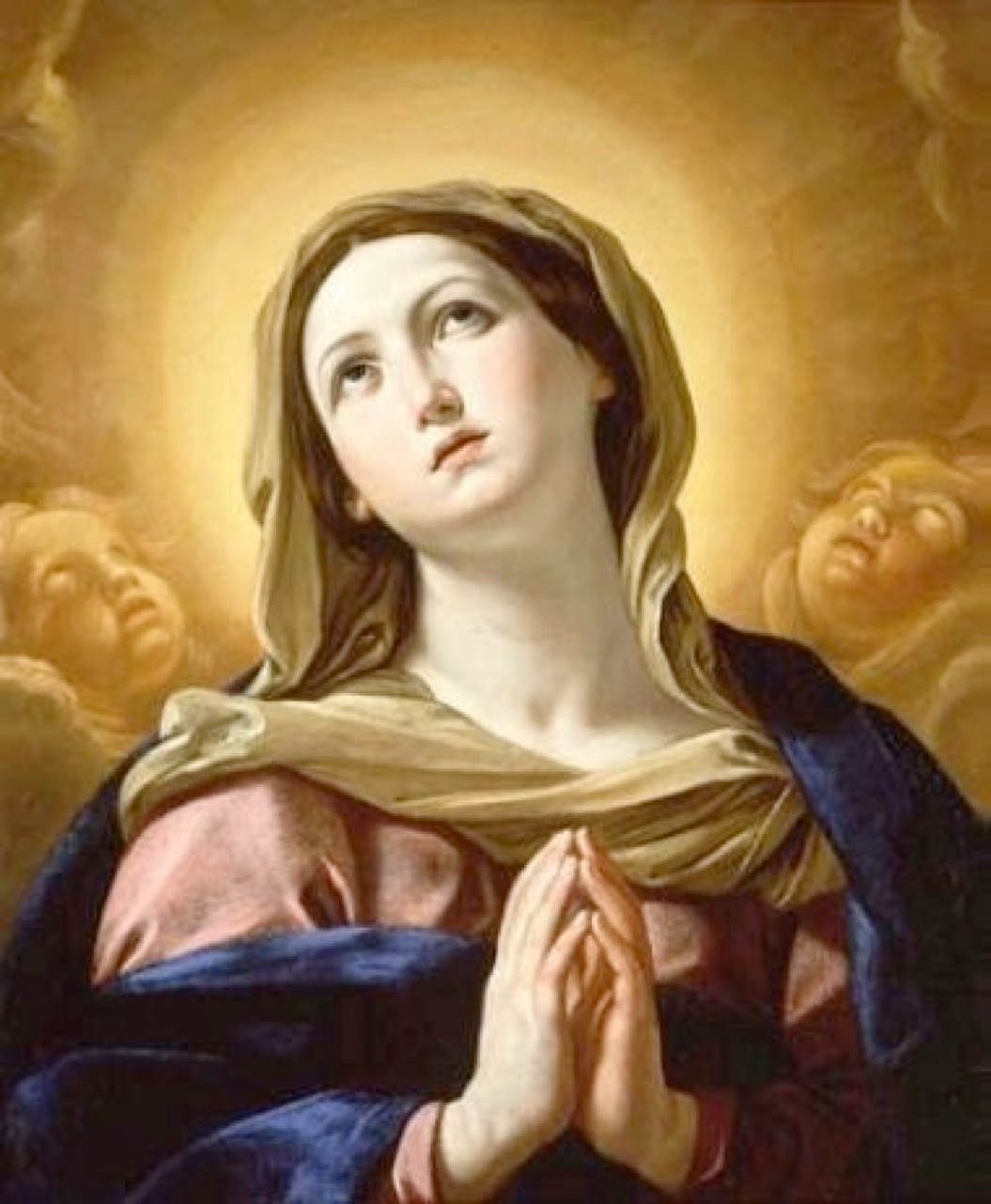 B) Tiempo de Navidad					Misa de Medianoche• Textos bíblicos Isaías 9, 13. 5-6En el pueblo que caminaba en tinieblas, brilló con una luz grande, porque un niño le ha nacido, un hijo se le ha dado, Príncipe y Padre de la paz.Salmo 95Poema compuesto por David y Zorobabel, lleno de riqueza y verdadero tratado de teología. Por prestar atención a la libertad con base en la verdad no podemos creer en el fraude y la mentira. Jesús hizo de la libertad oración por antonomasia como pregonero de Dios.Tito 2, 11-14La gracia de nuestro Señor trae la salvación a los que viven sobria, honrada y religiosamente, aguardando la aparición de nuestro Salvador.Lucas 2, 1-14El emperador Augusto mandó hacer un censo. José y María salen de Nazaret a Belén, pues José era de la familia de David. María estaba encinta y le llegó la hora del parto, siendo un pesebre la cuna del niño Dios, mientras la coral angélica cantaba el primer villancico, y un Ángel lo anunciaba a los pastores, primeros misioneros de la era cristiana.• Sugerencias	Lee y relee los textos bíblicos a modo de pregón navideño, para crear en ti un clima festivo y así librar la navidad del secuestro consumista. Isaías nos deleita con su lirismo poético,  presentándonos  el núcleo del misterio enmarcado en tres momentos críticos: “Antes del destierro, en el destierro y después del destierro”. En el primero, en distintos escenarios, denuncia las infidelidades a Dios al tiempo que el Enmanuel será nuestra respuesta; en el segundo pinta a su pueblo caminando por el desierto convertido en un oasis fértil; y en el tercero, aunque nosotros obremos como víboras, la misericordia divina nos libera de la cultura sin Dios, convirtiendo la Navidad en la fiesta del Enmanuel que nos llama a la conversión.	Lucas nos narra escuetamente el nacimiento de Jesús: su lugar, su pobreza y sus momentos históricos. Un Ángel hace de pregonero, la coral angélica entona el gloria  a Dios en el cielo y paz en la tierra a los hombres de buena voluntad. Otros ángeles con palabras celestiales anuncian este grandioso acontecimiento, y los pastores pregoneros de la primera Navidad se convierten en los primeros  misioneros de la era cristiana.Con un simple pliego de retos sobre la injusticia y pobreza nos acercamos a Lucas, evangelista de los pobres, para luchar contra este mal endémico de parados, de pobres sin hogar ni comida, que nos obliga a estar con los pobres y a luchar contra la causa de la pobreza.	Pablo nos exhorta como lo hizo Tito a vivir con piedad, sobriedad y justicia, estando con hechos al lado de los pobres y luchando contra todo tipo de pobreza. Y por último el autor de la carta a los Hebreos nos hace un compendio de la historia de la salvación en sus dos grandes etapas: “Antiguamente Dios habló por los profetas y hoy nos ha hablado por su Hijo”.¿Quieres conocer a Dios y su programa de felicidad? Tu libro es Cristo. Convirtamos, pues, los salmos 95, 96 y 97 de estas fiestas en villancicos familiares, síntesis de vida cristiana.• Reflexión personal¿Qué dice el texto bíblico? ¿Qué te dice a ti y a qué te compromete?Misa de la Aurora• Textos bíblicos Isaías 62,11-13Decid a la hija de Sión: el Salvador llega a la ciudad abandonada.Salmo 96Hoy brillará una luz sobre nosotros, porque nos ha nacido el Señor, tanto que las canciones populares las hacemos villancicos: “Tu reino es vida y verdad ¡Venga a nosotros tu Reino, Señor!”, para no convertir el salmo en culto a los ídolos del siglo XXI,  sino que Dios sea el centro de nuestra alegría y paz.Tito 3, 4-7Ha aparecido  la bondad de Dios y el amor al hombre por medio de Jesucristo. Así justificado por su gracia somos esperanza y herederos de la vida eterna.Lucas 2, 15-20Los pastores corren a Belén donde encuentran a María, a José y al Niño en el pesebre. Todos se admiraban de lo que decían los pastores y María lo conservaba todo en su corazón.• Sugerencias pastorales	El Niño Dios desde una cueva de pastores y en un pesebre comienza a fijar la línea de nuestra felicidad, que a sus 30 años durante su vida pública lo explicará con su palabra y hechos. Presentará el Reino de Dios como ideal de una sociedad fraterna alternativa a los sistemas injustos con sus consecuencias intrahistóricas y metahistóricas, que no es fruto de la violencia (celotes) ni del legalismo (fariseos) ni de la misma práctica religiosa (saduceos),  sino de la presencia de Dios en el mundo en la persona de Jesús, que nos exige un cambio radical.Y admitiendo el “ya, pero todavía no” con Jesús se ha hecho presente el reinado de Dios que nos induce a preguntarnos ¿Donde reina Dios? Y si Dios es justicia, verdad, vida y amor allí donde se lucha por la justicia, se busca la verdad, se defiende la vida y se trabaja por la civilización del amor, allí es donde reina Dios ¡venga a nosotros tu reino, Señor!• Reflexión personal¿Qué dice el texto bíblico? ¿Qué te dice a ti y a qué te compromete?Misa del día	• Textos bíblicos Isaías 52, 7-10¡Que hermosos son los pies del mensajero que anuncian la paz! ¡Vigias, gritad y cantad a coro!  Y así las naciones verán la victoria de nuestro Dios.Salmo 97Vencidos los dioses babilónicos, Israel vuelve a ser pueblo de Dios con la implantación de la justicia con resonancia internacional.  Hebreos 1, 1-6Dios habló a nuestros padres por los profetas  y ahora nos  habla por su Hijo que purificando a su pueblo de su pecado está sentado a la derecha de su Majestad. Juan 1, 1-18El Hijo de Dios se hizo hombre y habitó entre nosotros. Por la Palabra se hizo todo y en la Palabra había vida y la vida era la luz de los hombres. Vino a los suyos y a cuantos lo recibieron les dio poder para ser hijos de Dios. Y la Palabra se hizo carne y acampó entre nosotros.• SugerenciasAl meditar las lecturas recorremos los cinco continentes como respuesta a nuestra vocación misionera que al tiempo que somos evangelizados debemos ser evangelizadores.Nuestras misiones en números dan estas cifras: el 33% de los habitantes del mundo son cristianos, y el 67% no cristianos, de los que el 21% son musulmanes. En Asia, de sus 3.750 millones de personas, apenas hay 110 millones de católicos; en Africa de 861 millones de seres humanos sólo un 16,60% son católicos; en Oceanía con sus 38 millones de habitantes, católicos son un 25%, protestantes un 41% y no cristianos un 30%; en el continente Americano con sus 850 millones de habitantes, allí se encuentra la mitad de la Iglesia Católica con un 60% de protestantes,  y el resto de otras religiones; y en nuestro Continente Europeo en su plurisecular tradición cristiana está sufriendo una crisis secularizante que pide unos nuevos areópagos modernos para su nueva evangelización, a pesar de tener distribuidos por el mundo unos 20.000 misioneros.En estos tiempos de crisis religiosa la fe se fortalece dándola. No olvidemos que la misión es la esencia de la Iglesia, la cual existe para evangelizar. La misión es como el DNI del cristiano.• Reflexión personal¿Qué dice el texto bíblico? ¿Qué te dice a ti y a qué te compromete?Sagrada Familia	• Textos bíblicos Eclesiástico 3, 3-7.14-17 aEl que honra a sus padres  expía sus pecados, acumula riquezas, tendrá larga vida y el Señor le escuchará  y no lo abandonará.Salmo 127Dichosos los que temen al Señor y siguen sus caminos. La familia, escuela de valores, sentada en la mesa comparte comida y alegría.Colosenses 3, 12-21Uniforme del elegido de Dios: misericordia, bondad, humildad, compasión y dulzura. Sobrellevaos, pues,  mutuamente y perdonaos para que la paz de Cristo reine entre vosotros, oyendo su palabra y dándole gracias. Que los maridos amen a sus mujeres y que las mujeres sean amables con sus maridos; que los hijos amen a sus padres y que los padres no exasperen a sus hijos.Lucas 2, 41-52La Sagrada Familia solía ir a Jerusalén por las Fiestas de Pascua, Jesús tenía 12 años. Al volver no estaba con sus padres, se había quedado en Jerusalén y lo encontraron en el Templo preguntando a los maestros, que se asombraron de sus respuestas. Al encontrarlo María le dice: ¿Por qué nos has tratado así? - ¿No sabíais que estaba en casa de mi Padre?-  Vuelven a Nazaret y el Niño crecía en edad y sabiduría ante Dios y los hombres.• Sugerencias Con que ilusión los mayores recordamos el momento de la comida familiar (el padre ganaba el pan y la madre lo repartía) Isaías en el capítulo 25 de su profecía nos describe con notas festivas el festín celestial que Dios tiene preparado para sus hijos. Desgraciadamente hoy la familia está rota por la dictadura del relativismo moral  y cultural e increencia,  fruto de tanta basura televisiva  que olvida que tal será la nación cual sea la familia; desde esta visión laicista de la sociedad en la que estamos inmersos  nos lleva  a un secuestro sectario al derecho que los padres tienen en la educación de los hijos pasando esta misión al Estado. En parte se tolera con pena que nuestro mundo sea una cueva de ladrones que imponen la forma de pensar a través de la televisión y priva a los padres del derecho a la formación de sus hijos. Debemos despertar de nuestra indiferencia, porque serios y graves son los retos con los que se enfrenta la institución familiar, provocados por los medios de comunicación social, por la ruptura alarmante de tantas familias y actuaciones gubernamentales.	De forma esquemática  reflexiona sobre los textos litúrgicos: Ben-Sirá, autor del Eclesiástico, presenta a la familia ideal. San Pablo insiste que el amor ha de correr por todas las arterias de la familia modélica (Col 3) , y San Lucas cierra el evangelio de la infancia de Jesús ofreciéndonos unas pistas de actuación entre los miembros de una familia (Lc 2), para terminar con  el salmo 127, que bajo las imágenes de vid-olivo cantan a la experiencia de una familia que reza unida permanece unida.• Reflexión personal¿Qué dice el texto bíblico? ¿Qué te dice a ti y a qué te compromete?Santa María Madre De Dios• Textos bíblicos Núm. 6, 22-27El Señor habló a Moisés: - Di Aarón y a sus hijos: El  Señor te bendiga y te proteja, ilumine su rostro y te conceda la paz -.Salmo 66  Teilhard de Chardin con el salmista invita a todos los pueblos a participar en esa misa cósmica,  piedra filosofal que convierte todo en oro.Y con San Efrén subrayamos la relación profunda que se da entre María y la Eucaristía: “María nos da la Eucaristía en oposición al pan que no dio Eva y además es el Sagrario donde habita el Verbo hecho carne”.Gálatas 4, 4-7Cuando se cumplió el tiempo Dios envió a su Hijo, nacido de una mujer para que fuéramos hijos por adopción, no esclavos, sino herederos por voluntad de Dios.Lucas 2 16-21Los pastores fueron corriendo a Belén y encontraron a María, a José y al Niño en un pesebre. Les contaron todo lo que habían visto, y todos se admiraban de lo que decían, mientras María lo conservaba en su corazón.A los 8 días fue circuncidado  con el nombre de Jesús.• Sugerencias	Como preámbulo al iniciarse el Año Nuevo hacemos un pequeño stop para analizar lo positivo y lo negativo del año con relación a Dios, a nosotros mismos y a nuestros hermanos.	Con San León Magno decimos que el nacimiento de Cristo es el nacimiento de la paz... , y con San Francisco de Asís  afirmamos que solo Dios es el que puede domesticar  al lobo fiero que llevamos dentro..., y cantamos: “ Hazme instrumento de tu paz, que donde haya odio yo ponga amor, que donde haya injuria yo lleve perdón y fe;  ayúdame  no a ser consolado sino a consolar  y amar”, con la condición como nos enseña San Bernardo que Dios puede hacer un mundo y un cielo más grande, pero no puede hacernos una madre más grande que María; con razón es la omnipotencia suplicante.	Forzando los textos bíblicos podemos aplicarlos a la Virgen: en los 7 primeros capítulos del Génesis se condensa la historia de millones de años, presentando ese cáncer roedor del fratricidio, corrupción y confusión con las historias de Caín y Abel, del diluvio y de Babel. Mas el autor del libro de los Números nos ofrece una medicina eficaz que en el sentir de los Padres de la Iglesia es Cristo y María, confesando al mismo tiempo con Orígenes que Cristo procede de una flor que se transforma en fruto; la flor es María y el fruto la Eucaristía.	San Pablo solo en  una ocasión habla de María al afirmar que llegada la plenitud de los tiempos Dios envía a su Hijo, nacido de una mujer.	En este clima navideño Lucas nos lleva a Belén para que aprendamos de los pastores a ser portadores del mensaje de Navidad y transmitirlo después a los  demás.	Concluyamos con San Bernardo que eres clementísima con los penitentes, piadosa con los que te invocan y aman, y dulce porque te das a todos sin reserva.• Reflexión personal¿Qué dice el texto bíblico? ¿Qué te dice a ti y a qué te compromete?Domingo II de Navidad • Textos bíblicosEclesiástico 24. 1-2. 8-13La sabiduría hace su propio elogio: será  ensalzada y admirada, Israel será  su heredad y en Jerusalén residirá su poder.Salmo 147Ni un pueblo sin Eucaristía y ni una Eucaristía sin pueblo. Se nos cae una partícula de la Hostia consagrada y temblamos, pero si decimos unas palabras poco correctas nos quedamos tranquilos, cuando la Palabra se hizo carne y acampó entre nosotros.Efesios 1, 3-6. 15-18Bendito sea El Dios y Padre de nuestro Señor Jesucristo  que nos eligió para que fuéramos santos por amor.Juan 1, 1-18En el principio ya existía la Palabra y la Palabra era Dios, por la que se hizo todo y en la que había luz y vida, que vino a los suyos y dio poder para ser hijos de Dios. Se hizo carne y habitó entre nosotros.• Sugerencias Con el salmo 147 glorificamos al Señor y con San Agustín exclamamos: con este pan que es Cristo ni pudo ni tuvo más que darnos. Urbano IV en su Bula con la que establece la Fiesta del Corpus “Cante la fe, dance la esperanza y salte de gozo la ciudad” explicita el pensamiento anterior; sin olvidar a Benedicto XVI,  en su discurso a juristas católicos en el 2006 sobre la laicidad y las laicidades aclara nuestras dudas: la laicidad hostil a los principios auténticos de la moral impuesta por los parlamentos deforman la conciencia social, y la laicidad sana que reconoce la autonomía de las realidades terrenas al tiempo que garantiza el derecho de pronunciarse sobre valores morales y católicos hoy intenta silenciarla. Las pretensiones laicistas de muchos dirigentes y profesionales  de los medios de comunicación social nos están llevando a aberraciones absurdas contra el Derecho Natural  y a la Carta de los Derechos Humanos.• Reflexión personal¿Qué dice el texto bíblico? ¿Qué te dice a ti y a qué te compromete?C) EpifaníaEpifanía• Textos bíblicosIsaías 60, 1-6Levántate, brilla, Jerusalén que llega tu luz; la gloria del Señor amanece sobre ti. Levanta la vista, todos vienen hacia ti y traen las riquezas de los pueblos. Una multitud de camellos te inunda, trayendo oro e incienso para alabar al Señor.Salmo 71Los reyes de Tarsis y Arabia te ofrecen dones, porque el Mesías es protector de los pobres. El salmo proclama como proyecto universal la justicia, y la opción por los pobres, aunque aparentemente las exigencias del salmo las echamos en el trastero del olvido. De una simple reflexión deducimos tres enfoques que se complementan: Dimensión cristológica, Jesús es la gran oferta; dimensión eclesiológica, la Iglesia es la estrella que nos lleva a Jesús; y dimensión Eucarística o actualización de este misterio.Efesios 3, 2-3a. 5-6El misterio que no había sido revelado a los hombres ahora se nos manifiesta por el Espíritu Santo: “Que también los gentiles son coherederos y partícipes de la promesa”.Mateo 2, 1-12 Jesús nació en Belén en tiempos del rey Herodes; unos Magos de Oriente se presentaron preguntando: ¿Dónde está el rey de los judíos que ha nacido? Herodes sobresaltado con el pueblo llamó a los letrados que le contestaron: - en Belén de Judá-. Llamó en secreto a los Magos y les informó y pidió que cuando le encontraran le avisaran para ir él también. Se pusieron en camino y la estrella se paró en la casa donde estaba el Niño donde alegres entraron y lo adoraron ofreciéndole oro, incienso, y mirra, volviendo después a su tierra por otro camino.• SugerenciasEpifanía es la fiesta de la universalidad del mensaje cristiano que se actualiza en cada Eucaristía y según San León Magno todos nos debemos comprometer en llevar a Cristo  a otros...;  y el Crisóstomo insiste en  que los Magos llegaron a Belén por dos caminos que se complementan: la fe (profecía de Balaam) y la razón (la astrología).La Epifanía nace en Oriente (Egipto) y pasó a Occidente en el siglo IV como fiesta de todos y para todos; Navidad celebra la venida de Dios al mundo desde una perspectiva histórica, y la epifanía desde una visión teológica,  que nos urgen a hacer el camino,  superando dificultades y consultando en caso de duda. Estas fiestas han sido preparadas por Dios durante  siglos: los profetas las anunciaron, como nos recuerda Isaías y el salmista se adelantó  como proclaman Mateo y Pablo. En nuestra participación en la Eucaristía como los Magos hagamos nuestra ofrenda y alimentemos nuestra vocación misionera. Con San Gregorio Magno afirmamos que nosotros somos los Magos: la fe es la estrella y Belén la meta, que muchos de nuestros dirigentes intentan acabar con esta realidad; pero ahí están los Santos Inocentes que con su sangre firman el acta de este acontecimiento y se oponen a tantos nacionalismos cerrados.	En atención a los niños recordemos la leyenda rusa de los 4 Reyes Magos: al ver la estrella partieron de sus tierras cargados de comida y de juguetes. El cuarto  se amparó en la choza de ovejas para ayudar al pastor, mientras los otros tres seguían su marcha hacia Belén donde informados llegaron a Jerusalén y de allí a Belén. El cuarto distribuyó todos sus bienes  entre todos los pobres por los pueblos que pasaba. Ya en Jerusalén pregunta dónde está el nacido rey de los judíos y al ser informado que estaba en el Calvario con lágrimas pide perdón por haber llegado tarde y Jesús le responde: “hoy estarás conmigo en el Paraíso”.• Reflexión personal¿Qué dice el texto bíblico? ¿Qué te dice a ti y a qué te compromete?Bautismo de Jesús• Textos bíblicosIsaías 42, 1-4. 6-7Mirad a mi siervo, a mi elegido, sobre él he puesto mi espíritu para que traiga el derecho a las naciones. Te he llamado con justicia para que abras los ojos a los ciegos y liberes a los cautivos de su prisión.Salmo 28El salmo se inicia  con una invitación a alabar al Señor, continúa con la exaltación de la voz del Señor y concluye proclamando donde está el Señor y qué hacer para ser su pueblo. El trueno es la voz del Señor, el relámpago la voz de Cristo y las nubes la voz de la Iglesia.Hechos de los Apóstoles 10, 34-38Dios no hace distinciones;  acepta al que le teme y practica la justicia. Conocéis lo que sucedió cuando Juan bautizaba en el Jordán, aunque la cosa comenzó en Galilea; me refiero a Jesús de Nazaret, ungido por el Espíritu que pasó haciendo el bien, porque Dios estaba con él.Lucas 3,  15-16. 21-22Todos preguntaban si el Bautista no sería el Mesías, quien respondió: yo bautizo con agua, y Jesús os va a bautizar con el Espíritu Santo. Al mezclarse con el pueblo se acerca para que lo bautice Juan y vino el Espíritu Santo en forma de paloma oyéndose esta voz: - tú eres mi Hijo amado, el predilecto de Dios-.• Sugerencias 	El salmo del trueno como a un Francisco de Asís nos enseña a ser buenos ecologistas descubriendo a Dios en todas las criaturas y aunque peque de ingenuo con autores medievales lo aplicamos a Pentecostés y a los Sacramentos: agua–Bautismo, fortaleza-Confirmación, magnificencia-Eucaristía,  romper cadenas-Penitencia-Unción, sacudir el polvo de las desviaciones ideológicas – Orden Sacerdotal, y llamas de fuego- Matrimonio.	Gracias a la acción del Espíritu nos sentimos enriquecidos por sus dones que nos fortalecen como  atletas de hijos de Dios, pasando de no entender nada a entenderlo todo.	El Bautismo como pequeña semilla se convierte en árbol corpulento,  pero nos preocupa que la confirmación en vez de hacernos testigos de Cristo nos lleve al país de la indiferencia, aunque nos consuela que todos los domingos millones y millones de hermanos nos reunamos para celebrar la Eucaristía en más de trescientos idiomas, aunque la confesión en muchos pasa al cajón del olvido y para la epidemia de tantos matrimonios rotos no encontramos la medicina adecuada; nos alegramos que el número de samaritanos crezca visitando a los mayores, aunque lamentamos  que son muy pocos los que responden a la llamada sacerdotal.	En Síntesis todo lo que el pueblo de Dios esperaba (1ª lectura) y todo lo que Jesús hizo y la Iglesia cree y anuncia (2ª lectura), está incluido en la proclamación del Jordán (evangelio). ¿Pero no es un contrasentido que los padres pidan el bautismo y se despreocupen de su formación cristiana?	Dejamos nuestra ciudad y nos acercamos a casa de Cornelio quien, después de superar  muchas dificultades consigue que Pedro bautice a toda la familia, abriéndose así la Iglesia al mundo pagano.	Terminamos nuestra oración oyendo a Marcos: el que crea y se bautice se salvará; y a Mateo recordándonos el mandato misionero: id al mundo entero y haced discípulos míos a todas las gentes, bautizándolas en nombre del Padre y del Hijo y del Espíritu Santo.  • Reflexión personal¿Qué dice el texto bíblico? ¿Qué te dice a ti y a qué te compromete?II.- CICLO DE PASCUAA) Cuaresma 1• Textos bíblicosDeuteronomio 24,  4-19Dijo Moisés al Pueblo: el sacerdote tomará la cesta con las primicias, y entonces tú dirás: “Mi padre arameo errante bajó a Egipto y se estableció allí”. Los egipcios nos maltrataron, pero Dios escuchó nuestra voz y nos sacó de la esclavitud. Por eso traemos las primicias de los frutos.Salmo 90Si Dios me falta nada tengo, pero si a Dios tengo, nada me falta. El salmo se inicia  con una petición de auxilio, continúa con el testimonio de la justicia y termina con una alabanza. San Pablo lo resume en la carta a los Romanos: “Si Dios está con nosotros ¿quién estará contra nosotros?”. Romanos 10, 8-13La Escritura es palabra cerca de ti en tus labios y corazón, profesando que Jesús es el Señor y que Dios lo resucitó. Así todo el que invoque el nombre del Señor se salvará.Lucas 4, 1-13Jesús pasa en el desierto 40 días; a la tentación de cambiar las piedras en pan responde  a Satán, que no solo de pan vive el hombre; después de mostrarle todos los reinos del mundo le daría poder sobre todo, si lo adora....• Sugerencias	Leyendo a Pio XII y a S. Juan Pablo II y constatando nuestra realidad hemos pasado de la situación de creer antes que todo era pecado a defender que ya nada es pecado; y al llegar a esta conclusión sin duda que se intenta construir un mundo sin Dios que acabará volviéndose contra el mismo mundo; nuestra sociedad se asemeja  a la que S. Pablo describe en el capítulo 1  en su carta a los Romanos, y que San Agustín escenifica  en su obra “La ciudad sin Dios”.	Desde la revolución cultural del 68 no estamos dominados por los grandes imperativos del deber, sino del capricho, goce y permisión, al precio que sea.	Con la valentía de David, que vence al poderoso Goliat, hay que enfrentarse con esta situación, intentando que el rito de la ceniza con el que se inicia la Cuaresma sea como el pistoletazo de salida para llegar a la meta: la Resurrección; esto implica grandes renuncias como enseñan los textos bíblicos: en la 1ª y 2ª lectura hacemos profesión de fe,  en el evangelio suena el grito de alarma con las tres tentaciones para evitar crearse un Dios a nuestra medida, intentando no servir a Dios sino servirse de Dios, y el Deteuronomio no trata de verdades abstractas sino de hechos históricos vividos por nuestros antepasados.	Ejemplar es el caso de San Ignacio de Antioquía, que, cuando algunos querían influir para liberarlo del martirio, con fuerza repetía: “Por amor de Dios, dejadme que yo quiero ser grano de trigo en dientes de los leones”. San Bernardino compuso en torno a ese hecho esta historieta sobre su martirio: “Aquella noche fueron los cristianos al Circo Romano, y vieron a través de la herida que le había hecho el león a San Ignacio, que en el centro de su corazón se veía Jesús.	Resumamos todo lo expuesto con el pensamiento paulino: “si Dios está con nosotros, ¿quién estará contra nosotros?”• Reflexión personal¿Qué dice el texto bíblico? ¿Qué te dice a ti y a qué te compromete?Cuaresma 2• Textos bíblicosGénesis 15, 5-12. 17-18Dios dijo a Abrahán: “multiplicaré tu descendencia como las estrellas del cielo”. Y después de sacrificar a un carnero, le invadió un sueño y al despertar Dios hizo una alianza con él.Salmo 26El salmo 26 es como un breve credo que ayuda a vencer el miedo, a buscar el rostro del Señor y a llenarnos de Dios. El Padre Cué con su Cristo roto lo vivió en su plenitud, descubriendo el amor de Cristo que pagó por todos los pecados de la humanidad.Filipenses   3, 17.4-1El salmo 26 es como una meditación de la Transfiguración donde el hombre con su abrigo antibalas camina  hacia el cielo. Para San Pablo es un simple retrato autobiográfico que enmarca su vida entre el Tabor y el Calvario, díctico de los que viven en la esperanza y de los que son enemigos de la Cruz. Hay que vivir la Transfiguración en clave de esperanza.Lucas 9, 28b-36Tras la confesión  de la mesianidad de Jesús Lucas nos invita a caminar hacia el Tabor, donde contempla a Jesús conversando  con Moisés y Elías.  Pedro se atreve  a proponer hacer tres chozas, al tiempo que oímos la voz del cielo “Este es mi Hijo, ¡escuchadlo!• Sugerencias	Superada la frustración del paraíso, Dios hace una alianza con Abrahán: nos encontramos en Ur  y asistimos al pacto que Dios hace con Abrahán, prometiéndole que multiplicará su descendencia como las estrellas del cielo. Dios prometió y Abrahán creyó. Y ¿que le exige? Una fe animada por la esperanza: construir un mundo más fraterno superando las noches oscuras con conciencia de que Dios, nuestro padre, nunca estará ausente, como cantaba San Juan de la Cruz.	Ayer hablábamos de las tentaciones, y hoy podemos hablar de la tentación de Pedro que no acepta que  el seguimiento de Cristo conduzca  a la Cruz.	Desde el Tabor contemplamos este valle de lágrimas sin caer en la tentación del quietismo y espiritualismo desencarnado, afirmando con Santa Teresa: “si a Dios tengo nada me falta, y si Dios me falta  nada tengo”.	La defensa de una sociedad de bienestar frente a un mundo que agoniza con el hambre, paro y subdesarrollo da la impresión que la declaración de los Derechos Humanos es un documento inútil,  pues a la resurrección no se llega sin pasar por la cruz.	Razón tiene San Pablo cuando desde la cárcel escribe a los filipenses  que hay dos modos de vivir: vivir de espaldas a Dios bajo el carpe diem epicúreo: “comamos y bebamos que mañana moriremos”, y el comulgar con el Evangelio. 	Repito que esta carta es como el retrato autobiográfico del apóstol. Con San Anselmo repetimos: deseando te buscaré, buscándote te desearé, amando te hallaré y hallándote te amaré.• Reflexión personal¿Qué dice el texto bíblico? ¿Qué te dice a ti y a qué te compromete?Cuaresma 3• Textos bíblicosÉxodo 3, 1-8 a. 13-15 Moisés pastoreaba el rebaño de su suegro Jetró y llegó al Monte Horeb donde Dios se manifestó en una llamarada  entre zarzas; viendo que se acercaba Moisés Dios lo llamó: no te acerques que es tierra sagrada. He visto la opresión de mi pueblo en Egipto y vengo a librarlo para llevarlo a una tierra fértil; si los israelitas te preguntan: cómo se llama este Dios, diles que “yo soy el que soy”.Salmo 102El salmo se inicia con una autoinvitación a bendecir al Señor, continúa con los motivos para ello y termina en que todos se unan a esta alabanza. Esta joya literaria San Pablo la incorpora a su carta a los Efesios y San Juan Pablo II a su Encíclica Dives in Misericordia. Con muchos conversos podríamos resumir el salmo en esta frase: “felices los que luchan por la justicia”.1 Corintios 10, 1-6. 10-12No ignoréis que nuestros padres bautizados por Moisés bebieron de la misma roca, pero por no agradar a Dios murieron en el desierto; por tanto,  el que se crea seguro ¡cuidado que no caiga!Lucas 13, 1-9Jesús contesta a los que le informan de cómo Pilato vertió la sangre de muchos galileos. ¿Creéis que esos galileos eran peores que los demás? ¿Pensáis que los 18 que murieron aplastados por la torre de Siloé eran más culpables? Os digo que no, y si no os convertís todos pereceréis, y les contó la parábola de la higuera que no daba frutos.• Sugerencias	Este domingo 3º de cuaresma goza de una carga teologal: la primera lectura en el monte Horeb confirma el 1º artículo de la fe; en la 2ª S. Pablo ante un ambiente idolátrico insiste que la conversión  está por encima de todo; el evangelio, con la breve historia de la higuera estéril, Jesús nos enseña a esperar; y el salmista nos integra  en esa sinfonía cósmica que define cómo es Dios y cómo es el hombre bañado por el perdón y el amor de Dios.	Dejamos Madián y acompañamos a Moisés pastoreando a su rebaño hasta el monte Horeb; allí en el Sinaí recibe las credenciales para su misión. Durante 40 años de su caminar por el desierto  cambia la conciencia de los desterrados durante los 430 años en Egipto, bajo la protección de Yahvé como Dios compasivo y misericordioso que hace misericordia por mil generaciones,  porque Dios es amor. Con S. Pablo afirmamos que la fe en Cristo es la que nos justifica y con San Agustín repetimos: quien te salvo a ti sin ti, no te salvará a ti sin ti.	De la lectura del evangelio surge una serie de preguntas: ¿sigue Dios salvándonos hoy?, ¿de qué nos salva y cómo nos salva?, ¿hay póliza de seguro de cara a la salvación?, ¿qué nos pide Dios aquí y ahora?, ¿cómo sabemos que estamos respondiendo a los que Dios quiere? Con San Juan de la Cruz nos atrevemos a decir: “en la tarde de la vida nos examinarán de amor”, y con  el apóstol nos atrevemos a repetir: “no vivo yo, es Cristo quien vive en mí.”	Cerramos nuestra oración volviendo a recitar el salmo 102, joya literaria de profunda espiritualidad como lo hace San Pablo en sus cartas a los Efesios y Romanos para invitar a toda la creación a que se una a nuestra alabanza.• Reflexión personal¿Qué dice el texto bíblico? ¿Qué te dice a ti y a qué te compromete?Cuaresma 4• Textos bíblicosJosué 5, 9a. 10-12El Señor dijo a Josué: hoy os he despojado del oprobio de Egipto: acampareis en Guilgal y celebraréis la Pascua; cesó el maná y comenzaron a comer de los frutos de Canaán.Salmo 33Es un mosaico de acción de gracias catequesis sobre la providencia. Parece escrito para personas que trabajan en hospitales, residencias, enfermos crónicos... y da la impresión como si lo hubiera escrito Quico Arguello, quien de contestatario pasa a ser el fundador del movimiento Neocatecumenal. Hizo cursillo de cristiandad, estudió a Foucault, vivió con los pobres de Palomeras Altas... Su movimiento está presente en los 5 continentes, en 800 diócesis, 5.000 parroquias, con más de 1.500 comunidades.2 Corintios 5, 17-21El que  es de Cristo es una criatura nueva al servicio de su propia conversión  y las de sus hermanos. Por eso Cristo nos urge que nos reconciliemos con Dios.Lucas 15, 1-3. 11-32Mientras publicanos y pecadores escuchaban a Cristo los fariseos y letrados murmuraban contra él  como bien explicita la parábola del Hijo Pródigo: el hijo menor abandonó al padre y malgastó su herencia hasta llegar a pasar hambre  y decidir volver a su casa. El corazón del Padre le repetía que tu hijo volvería y así fue. Mientras celebraba una fiesta en su honor el hijo mayor lo despreciaba y hería al padre con su comportamiento.• Sugerencias 	Tras leer las lecturas nos preguntamos: ¿hemos descubierto el significado de la Penitencia y Eucaristía en nuestra vida cristiana?, ¿con qué personaje de los textos nos identificamos? Si durante 3.000 años el salmo colmó de paz a miles de personas, ¿sigue teniendo esa fuerza hoy? La primera lectura y el evangelio nos enseñan a librarnos de nuestra esclavitud. San Pablo y el salmista nos exhortan a ser voceros de la gracia de la reconciliación.	Si los israelitas ocupan Guilgal para celebrar la Pascua antes de entrar en la tierra de promisión como leemos en los capítulos 12 y 13 del Éxodo, nosotros podemos imitarlos cada vez que tenemos la oportunidad de vivir nuestro Bautismo y participar en la Eucaristía.	Cuenta una historieta que aquel hombre estaba cansado de su larga cruz y un día paró y la hizo apropiada a su medida, olvidando que la cruz unía las dos orillas del río.	Dejamos esta historieta y meditamos la parábola de Hijo Prodigo y afirmamos con Charles Peny  que todas las parábolas son hermosas pero que con ésta millones de hombres han llorado.	Incomparable es la descripción psicológica y teológica que hace del corazón de Dios y del corazón del hombre. Es como el retrato de nuestra personal situación, representación del drama del Padre Misericordioso, radiografía de escribas y fariseos. S. Pablo siguiendo la parábola nos repite: por amor de Dios convertíos; no pongas reparos al sacramento de la penitencia y piensa que al bendecirte el sacerdote la cruz es como el arco iris que une el cielo con la tierra.• Reflexión personal¿Qué dice el texto bíblico? ¿Qué te dice a ti y a qué te compromete?Cuaresma 5• Textos bíblicosIsaías 43, 16-21No penséis en lo antiguo, mirad que realizo algo nuevo. Abriré  un camino por el desierto  y ofreceré aguas para apagar la sed de mi pueblo.Salmo 125El orante contempla el desfile procesional del pueblo de Dios por el desierto convertido en un jardín que en una mirada retrospectiva recuerda todas gestas históricas de Egipto y Babilonia, aunque aún hoy día no han sido abolidas como lo atestiguan tantos campos de concentración y leyes  que atentan contra la vida.Filipenses 3, 8-14Todo lo estimo pérdida y basura comparado con el conocimiento de Cristo, aunque aún no haya conseguido llegar a la meta.Juan 8, 1-11Jesús se retiró al monte de los olivos, aunque al amanecer de nuevo se presentó en el Templo. Los letrados y fariseos le traen a una mujer adúltera y recordándole que la Ley de Moisés mandaba darle muerte apedreándola. Tú, ¿qué dices?  Inclinándose escribió sobre la arena, tal vez los pecados   de adulterio de los que presentaron  a la mujer que se fueron marchando uno tras otro..., y dirigiéndose a la mujer le dijo: ¿Dónde están  tus acusadores?, ¿ninguno te ha condenado?, tampoco yo te condeno, vete y en adelante no peques más.• Sugerencias	La lectura de los textos bíblicos nos lleva a la conclusión de que una mirada homicida condena y una mirada de compresión salva. La primera lectura nos pone en camino de un nuevo éxodo por la vivencia del bautismo y estima de la Penitencia con la mirada puesta en la Pascua; el salmo responsorial es un canto que hace referencia  al pasado sembrando estímulos entre lo repatriados; en la 2ª lectura Pablo en su spring-conversión alcanza la meta del conocimiento de Cristo comulgando con sus padecimientos hasta llegar a la Resurrección; y en el Evangelio contrapone dos actitudes: la de los letrados y la de Jesús.	Y aunque Isaías nos pinta el desfile procesional del pueblo de Dios por el desierto, convertido en jardín, no está de más recordar el pasado  para no quedar anclados en sus males. Las historias de Egipto y Babilonia no han sido abolidas como lo atestiguan los campos de exterminio, la carrera armamentista, la palabrería y cursos sin contenido... pero  ¿quién será capaz de convertir nuestro mundo en un campo fértil? Van Thuan en su libro “El camino de la esperanza”, libro traducido a 11 idiomas y tema de los ejercicios espirituales que dio a San Juan Pablo II, gracias al niño que le visitaba y llevaba recortes de periódicos, que se los devolvía con lo escrito en ese libro.	Queda la esperanza contra toda desesperanza, porque lo que cuenta en la vida  no es la cantidad de nuestra acción sino la cantidad de amor que ponemos en cada cosa, valorando el rostro del crucificado impreso en tantos pródigos.	Bien hemos entendido la lección que tanto el padre Pío como el cura de Ars nos dan con sus grupos de oración. El mismo Van Thuan en sus misas en la prisión, el altar era su mano., y en su visita a Inglaterra a un grupo de jóvenes que se interesaban por la juventud le repetía: no os preocupéis para traer a los alejados, estad seguros que si seguís a Jesucristo la gente os seguirá.	Para terminar no olvidemos que el salmo 125  se hace bello poema de Isaías que condena a tantos fabricantes de cruces para los demás y renuncia a participar en la gran olimpiada del amor olvidando los anatemas contra los letrados y fariseos  que Jesús lanza a los que condenan a la adúltera. No nos cansemos de contemplar la justicia y misericordia de Dios porque  la esperanza no carece de temor ni el temor de esperanza, como decía Fray Luis de Granada.• Reflexión personal¿Qué dice el texto bíblico? ¿Qué te dice a ti y a qué te compromete?Festividad de San José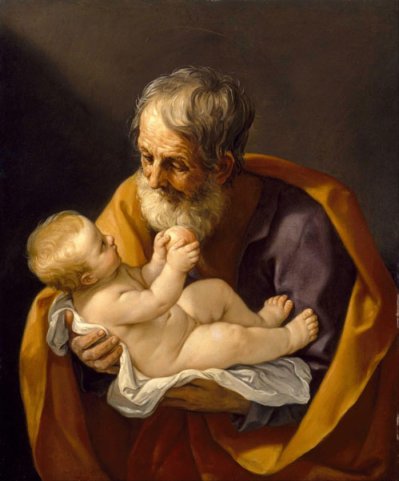 B) SEMANA SANTA Y TRIDUO PASCUAL					Domingo de Ramos • Textos bíblicosIsaías 50, 4-7El segundo Isaías describe la cumbre de la fe del pueblo elegido a base de poemas que reflejan la voluntad del Padre, superando  pruebas en su retorno a la casa celestial, limpio de todo pecado, gracias a la redención.Salmo 50San Jerónimo ve cumplido este poema del siervo del Señor (Is. 2, 6-11) en Cristo que se hizo obediente hasta la muerte y Resurrección.Lucas 14, 23-55Santa Teresa en sus “Moradas”  dice que la contemplación de este hecho ha sido motivo de conversión y santificación para muchos. En el relato de la Pasión resalta especialmente la misericordia: comienza con la institución de la Eucaristía, sigue con su agonía en el Getsemaní, la traición de Judas, su prendimiento, la negación de Pedro, ultrajes y burlas, juicio  ante Herodes y Pilato, petición de la libertad de Barrabás, crucifixión... destacando en este viacrucis a Simón de Cirene que le obligan a llevar la cruz, y al grupo de mujeres que lloran al ver el sufrimiento de Jesús , mientras el griterío del pueblo es más fuerte ¡que lo crucifiquen, que lo crucifiquen! Al tiempo que vuelven a sus casas arrepentidos confesando su fe en el crucificado.• Sugerencias	En el domingo de Ramos como  pórtico de la Semana Mayor contemplamos la cara misteriosa del misterio con el “hosanna” al Hijo de David que se cierra con la proclamación de su Pasión y Resurrección, recordando que santificación es igual a cristificación y cristificación es igual a santificación.	Isaías en el tercer poema sobre el siervo de Yahvé hace de profeta del primer viacrucis de la historia. Tras de consolar por la situación angustiosa le preparan en su retorno los 4 poemas del siervo de Yahvé valorando en el tercero el valor del sufrimiento, imagen grandiosa del Mesías paciente, haciéndonos ver que ante el dolor caben dos posturas “Rebelarse, desesperarse o convertir  en el banco de la providencia con sus intereses elevadísimos.	El salmo 21 es tanto salmo de Jesús como nuestro: a veces nos sentimos tristes, inútiles, fracasados, aunque también gozamos de una fuerza especial en labios de Jesús y de tantos que hacen frente a su depresión. ¡Que hable un Francisco de Sales en París angustiado y deprimido; le bastó repetir el Acordaos Virgen María para recuperar su paz y salud .Sin embargo qué difícil se nos hace  vivir el salmo 21. San Pablo en su himno a los Filipenses rompe el dolor del Gólgota con  el triunfo de la Resurrección, y San Lucas meditando la Pasión bajo el signo de la misericordia y amor eleva la moral de los que siguen a Cristo.• Reflexión personal¿Qué dice el texto bíblico? ¿Qué te dice a ti y a qué te compromete?Jueves Santo• Textos bíblicosÉxodo 12, 1-8. 11-14Prescripciones sobre la cena pascual. El paso de Jesús al Padre es anticipado en la cena y celebrada en la Eucaristía.Salmo 115Salmo de acción  de gracias con sabor eucarístico1 Corintios 11,  23-26San Pablo es el primero que por escrito  nos transmite la tradición recibida del Señor sobre la Eucaristía,  criticando a los ricos que participaban en la cena del Señor porque no compartían su cena con los pobres.Juan 13, 1-15En la institución de la Eucaristía Jesús, después de lavar los pies a los Apóstoles, levanta un gran monumento al amor: “Os doy un mandamiento nuevo: que os améis los unos a otros como yo os he amado”. En esto conocerán que sois discípulos míos.• Sugerencias	La identidad de los primeros cristianos  se centraba en la puesta en  común de sus bienes. Se reduce la esclavitud, la casa de los obispos se convierte en pequeños hospitales y en parte se cristianiza el Derecho Romano. En aquel tiempo los monasterios abren sus puertas a los pobres y dedican un tercio de sus ingresos a hospitales, leproserías…, y se crean gremios y montes de piedad para los pobres, multiplicándose las órdenes religiosas al servicio de los necesitados. En la edad moderna siguen en auge  estas instituciones, pues sin caridad no se entendería la vida cristiana.	Son múltiples los ejemplos de familia  y congregaciones religiosas. Y como la caridad es una exigencia de la Eucaristía nos hacemos esta serie de preguntas: ¿sabemos exclamar con Santo Tomás – Señor mío y Dios mío – al contemplar la elevación de la Hostia consagrada...?, ¿somos capaces de seguir el ejemplo del padre Llorente al participar en la Eucaristía?... ¿Por qué el sacerdote besa el Altar? Porque representa a Cristo y a él vendrá dentro  de unos minutos. ¿Por qué hacemos la señal de la Cruz? Porque la misa es la actualización del sacrificio de la cruz bajo la mirada de la Santísima Trinidad. ¿Por qué golpeamos nuestro pecho en el lado izquierdo? Porque ahí está el corazón y Dios nos llama a convertirnos. ¿Por qué escuchamos la Palabra de Dios? Porque en un diálogo sincero reclama nuestra respuesta. ¿Que ofrecemos con el pan y el vino?  El pan como prosa de la vida y el vino poesía de la misma representan el trabajo de todos los seres humanos que va a convertirse en el cuerpo y sangre de Cristo. ¿Cuáles son los momentos claves de la plegaria eucarística? El prefacio como canto de alabanza y acción de gracias. Por las palabras de la consagración el Espíritu Santo, a través de la voz humilde del sacerdote convierte el pan y el vino en el Cuerpo y Sangre de Cristo, que una vez presente en el altar el Cristo sacramental pide por la unión de los miembros del cuerpo místico, cerrando la plegaria eucarística con: “Por Cristo, en Cristo y para Cristo es como tenemos que dar gloria a la Trinidad. Vale la pena tomar el cuadro de Pouvert y meditarlo algunas veces. Terminada la plegaria eucarística se nos invita a participar en la Comunión, rezando el padrenuestro y compartiendo la paz. Y  terminamos  nuestra Eucaristía, agradeciendo a Cristo que se hiciera Eucaristía y comprometiéndonos a vivirla durante todo el día.	• Reflexión personal¿Qué dice el texto bíblico? ¿Qué te dice a ti y a qué te compromete?Viernes Santo• Textos bíblicosIsaías 52, 13.53, 12El cuarto canto del siervo de Yahvé es uno de los más comentados de la Biblia: exalta al siervo a través de sus humillaciones. Es un poema en tres estrofas: la primera insinúa los temas que va a desarrollar, la segunda es el relato de sus sufrimientos y la tercera la exaltación de los beneficios conseguidos. Para los Santos Padres  es una profecía que se cumple en Cristo.Salmo 30Es icono de todo hombre que sufre en hospitales, campos de exterminio y en la soledad de su  hogar. Retrato del mismo salmista sometido a psicoanálisis. Es como aquel muñeco de sal  que olvida su principio y decide vivir en la ciudad corrupta; arrepentido vuelve a sus orígenes convirtiéndose en ese inmenso océano.HebreosAl leer esa bella pincelada sobre Cristo sumo sacerdote tomamos conciencia de que la biblia está escrita en clave vocacional, y que tanto el sacerdocio ministerial y el sacerdocio común de los fieles participan del sacerdocio de Cristo. En nuestro Bautismo todos somos constituidos sacerdotes, profetas y reyes.Pasión según  San Juan Medita los capítulos del 15 al 19 y contempla las escenas del arresto, las negaciones de Pedro, su paso por los tribunales religiosos y civiles y graba en tu corazón las palabras que nos dirigen: “Tiene sed de nosotros, no nos deja huérfanos sino que nos regala a María como madre y al atravesarle con la lanza  su corazón echa agua y sangre” (Bautismo y Eucaristía).• Sugerencias	Hoy nuestro punto de referencia va a ser  la novela de Nikos Kazantzakis: Cristo nuevamente crucificado. Se desarrolla en tres escenarios: la aldea Likovrisi, donde cada 7 años se representaba la pasión;  comunidad aburguesada bajo el pope Gregorio y en el Monasterio de San Elías, donde el pastor monje narra su vocación para representar a Cristo y la montaña de la Virgen donde viven los fugitivos bajo la dirección del pope Popis.	Son muchas la secuencias conflictivas que se repiten en los tres escenarios: los notables en la elección de personajes, el rechazo de los perseguidos por la comunidad aburguesada y la lucha entre comunidades... En la Montaña de la Virgen va surgiendo un nuevo pueblo  que se subleva bajo el lema luchar y el comportamiento de los aburguesados, en la montaña de Elías aparece el pastor representando las Bienaventuranzas en defensa de la inocencia.	La lectura de la novela nos ayuda a descubrir que hay varias formas de cambio en la vida: la de un pueblo que sin techo representa la Pasión en sus propias carnes, la de un cristianismo aburguesado sin la menor proyección social y la de un cristianismo peregrinante y solitario que al estilo de Cristo en la cruz, implorando el perdón de nuestro pecados, conscientes de que por la cruz llegamos a la luz, a la Resurrección.	• Reflexión personal¿Qué dice el texto bíblico? ¿Qué te dice a ti y a qué te compromete?Sábado SantoVigilia pascualMomentos Claves: “Bendición del fuego y Pregón Pascual, proclamación de la Palabra desde la creación cósmica a la nueva creación y liturgias eucarística y bautismal.1ª Lectura Génesis 1,1.26-31Fuente sacerdotal y Yahvista con la aparición de todas las criaturas tras el Big-Bang.Salmo 103Himno al Dios creador. San Juan de la Cruz en su canto espiritual nos pone en contacto con este salmo que concluye: “…y Dios vio que todo era bueno”.2ª lecturaGénesis 22, 1-2. 3ª. 10-13. 15-18Creer es la fuerza de Dios y de su Palabra. Abrahán peregrina desde Ur a Mambré: medita  la obra artística de Pouvert: La Trinidad y la Eucaristia.Salmo 15El Señor es mi dote y mi heredad,  fuente de confianza y alegría.3ª lectura: Paso del Mar Rojo e Himno TriunfalÉxodo 14 y 15Liberación del pueblo de Dios después de 430 años  bajo la esclavitud de los faraones.4ª lecturaIsaías 54, 5-14Juro no airarme contra tí y mi misericordia y paz no te faltarán.Salmo 29Dios nos salva de nuestros enemigos y nos curará como a Ezequías.5ª lecturaIsaías 55, 1-11Venid a mí y viviréis: sellaré con vosotros una alianza perpetua. Esta actitud nos invita a entrar en la tienda del Cielo para comprar todo lo que necesito, con la novedad que al ir  a pagar el cajero me dice “ya está todo pagado, lo hizo Jesús en la Cruz.Salmo 12Sacaréis aguas de la fuente de la salvación: así lo atestiguará la Samaritana junto al pozo de Jacob y al atravesar el soldado el corazón de Cristo en la Cruz salió agua (Bautismo) y Sangre (Eucaristía), potenciando esta realidad  Santa Teresa del Niño Jesús en su Obra “Historia de un alma” y Pio XI  en su encíclica Haurietis Aquas.6ª lecturaBaruc 3, 9-15. 32.4La raíz de todos los males está en abandonar la Ley del Señor. Si quieres ser feliz guarda los mandamientos. Maravillosa lección dio en una ocasión a los jóvenes  la periodista no católica Pilar Rahola, invitada por los jóvenes católicos catalanes. Decía que sentía admiración por los creyentes y soñaba con ser creyente en un futuro, afirmando que si los políticos cumplieran los mandamientos todo iría mejor.Salmo 18Salmo ecológico y cósmico que nos invita a leer la encíclica del Papa Francisco “Laudato Te”. Para Fray Luis de Granada  las criaturas son bellas letras de un gran códice, las estrellas son palabras y las constelaciones son frases.Edificante es la lección que Pasteur dio a un joven que al observarlo que estaba leyendo la Biblia quiso ridiculizarlo intelectualmente. Atento a todo lo que le preguntaba terminó dándole su tarjeta personal: “Profesor Louis Pasteur, Director del Instituto de Investigaciones Científicas. Universidad Normal de París”.7ª lecturaEzequiel 36, 16-28Hay que cambiar el corazón de piedra por un corazón de carne. Vosotros seréis mi pueblo y yo seré vuestro Dios.Salmo 41Con  este salmo comienza el 2º Libro de los salmos (41-71). Esta perla poética responde a la necesidad de Dios: las estrofas 1ª y 3ª se refieren al culto; y la 2ª nos acerca al altar de Dios que alegra nuestra juventud y nos dirige a un humanismo cristiano.Con aires de triunfo llegamos al momento apoteósico de la Vigilia: “Este es el día que actuó el Señor, sea nuestra alegría y nuestro gozo. Dad gracias al Señor porque es bueno y porque es eterna su misericordia”.Romanos 6, 3-11El apóstol nos recuerda que muertos al pecado por el Bautismo ya vivimos para Jesús como sacerdotes, profetas y reyes, entonando con Händel el Aleluya.Lucas 42, 1-12¿Por qué buscáis entre los muertos al que vive?  No está aquí. Ha resucitado. Renovando nuestro compromiso bautismal en unión con la milicia angelical participamos en la liturgia eucarística que ahora con fervor celebramos en el Templo para vivirla después en nuestras casas.• SugerenciasEn cierta ocasión un niño preguntó a su padre - ¿Dios es grande o es pequeño?-. Al tiempo que un avión volaba a mucha altura y parecía muy pequeño. Llegaron al aeropuerto al mismo tiempo que el avión aterrizaba..., y dijo el niño - ¡qué grande es este avión!, a lo que el padre respondió – me preguntaste si Dios es grande o es pequeño y el avión te da la respuesta: Dios es pequeño para los que viven lejos de Él y es muy grande para los que están cerca de él.Piensa un instante: ¿Verdad que la nada no produce nada? Si un día explota aquella masa en ese fenómeno científico que llamamos Big-Bang, dando lugar en un periodo de siglos y siglos, a la cosmogénesis, biogénesis, antropogénesis, cristogénesis y visión beatífica, ¿verdad que esto puede iluminar nuestra fe?Es curioso que muchas enseñanzas de la cultura Sumeria y el código de Hammurabi aparezcan estampas de los libros sagrados. Y no menos nos llama la atención que los sabios de la Biblioteca de Alejandría, tal vez a petición de Alejandro Magno, tradujeran al griego el Antiguo Testamento como servicio a los judíos de la diáspora  que ya no hablaban arameo sino griego.Perdonad mi falta de preparación, aunque siento la necesidad de estudiar la Biblia, ya que San Jerónimo repetía que desconocer la Biblia era desconocer a Cristo. Tal vez durante siglos y siglos se transmitieran estas enseñanzas de  padres a hijos por vía oral, resumida en la oración que todo buen judío rezaba varias veces al día.Pero en tiempos de los Reyes aparecen unos documentos que se le atribuían a Salomón para darles más importancia (fuentes yahvista, elogista, deuteronómica y sacerdotal) material que utilizó Edras para ordenar los Libros de la antigua alianza. Reconozcamos que el personaje que recorre toda la Biblia es Jesucristo, anunciado en el Antiguo Testamento y  realizado en el Nuevo Testamento. Por eso te invito que practiques la lectio divina, cuestionándote sobre qué dice este texto, que te dice a ti y a qué te compromete.    C) Tiempo PascualDomingo de Resurrección• Textos bíblicosHechos de los Apóstoles 10, 34c. 37-43¿Conocéis lo que sucedió en el país de los judíos? Me refiero a Jesús de Nazaret que pasó haciendo bien y curando a los oprimidos. Nosotros somos testigos de todo lo que hizo en Judea y Jerusalén. Lo crucificaron pero Dios lo resucitó al tercer día.Salmo 117San Jerónimo recoge el ritual de hombres que cantaban con alegría como especie de jaculatorias, resumen del kerigma pascual, réplica a los poderosos de todos los tiempos, a tantos Caifás y Pilatos que no quieren conocer que ayer fueron doce y cuatrocientos, y hoy son mil millones los que con palabras y vida repiten que Cristo ha muerto y ha resucitado. ¡Convertíos!Colosenses 3, 1-4Ya que habéis resucitado con Cristo buscad los bienes de arriba. Juan 20, 1-9María Magdalena, Pedro y Juan, corren muy de mañana al sepulcro, y al ver la losa quitada y las vendas por el suelo vieron y creyeron en la Escritura: “que había resucitado de entre los muertos”.• SugerenciasReunidos los apóstoles con María, se preparan para presentar sin miedo ni ignorancia el Kerigma Pascual: “que Cristo ha muerto y ha resucitado ¡Convertíos!”. Los poderosos, comprando testigos falsos, fracasan porque la chispa prendió en el trigo seco, que ya nadie podría apagar, y hablando los idiomas de los presentes que celebraban su Pentecostés vuelven a sus casas cambiados y creando pequeñas comunidades cristianas, asimilando la buena nueva o evangelio: Cristo ha resucitado. Y San Pedro, en su primera carta, insiste que Cristo con su resurrección nos ha reengendrado. Fijar las fechas de la celebración de la Pascua en Oriente y Occidente fue un problema en tiempos del Papa Víctor, mas los escritos de Meritón e Hipólito ilustraron este acontecimiento con el poema de las 4 noches: creación, Abrahán, muerte de los primogénitos egipcios y la última cuando llegue el mundo a su fin.El kerigma pascual, tema básico de la predicación apostólica, presenta unos primeros misioneros en las mujeres miróforas y a Pedro y a Juan desautorizando la actuación de los soldados comprados por la autoridad, ayudándonos a los creyentes a buscar los bienes de arriba, porque cantando el salmo 117 afirmamos que hay que dar gracias al Señor, porque es eterna su misericordia, y es mejor fiarse de Dios que de los hombres.Oímos a San Agustín en La Ciudad de Dios: la ciudad sin Dios con la idolatría del dinero, sexo, poder…, y la ciudad con Dios con paz y alegría, vida y felicidad, verdad y amor.Como trabajadores del Reino de Dios tiremos muros que separan y construyamos puentes que nos comunican• Reflexión personal¿Qué dice el texto bíblico? ¿Qué te dice a ti y a qué te compromete?Domingo segundo de Pascua• Textos bíblicosHechos de los apóstoles 5, 12-16Los apóstoles hacían muchos signos y prodigios. Crecía el número de oyentes, curando enfermos y poseídos de Satán.Salmo 117Dad gracias al Señor, porque es eterna su misericordia. Recordemos que toda la Biblia es un canto a la misericordia divinaApocalipsis 1, 9-11a. 12-13.17-19Juan, desterrado en Patmos, escribe lo que está sucediendo y lo que ha de suceder después.Juan 10, 19-31Aparición del Resucitado el primer día de la semana, transmitiéndoles el mensaje del perdón de los pecados. Ausente Tomás, no lo admite, pero ocho días después vuelve a aparecerse y lo invita a que meta su mano en sus llagas, dejando así de ser incrédulo y repitiendo: ¡Señor mío y Dios mío! Y todo esto se ha escrito para que tengáis fe y así consigáis la vida en su nombre.• SugerenciasLos relatos bíblicos nos enseñan en la primera y segunda lecturas cómo crece el número de los creyentes gracias a que cada cristiano evangelizado se ha convertido en evangelizador.La experiencia nos enseña que la fe hay que vivirla y que crece dándola. Tomás, al dejar el grupo, se vuelve escéptico y pierde la fe, aunque al tocar las llagas del Resucitado nos regaló ese Credo tan corto: “Señor mío y Dios mío”.El hecho alarmante en la práctica religiosa, donde el domingo ha dejado de ser el día del Señor, de la Iglesia y de la familia como fiesta primordial religiosa; hemos de intentar que la Iglesia de misión sea también Iglesia en misión, que sin prejuicios ni miedos nos haga presentes en los modernos areópagos, enfrentándonos con los serios desafíos que el momento nos plantea. Como San Juan en el Apocalipsis somete a las siete iglesias de Asia a un serio examen, también el momento nos pide repetir esta acción pastoral hoy.Así mismo este segundo domingo de Pascua es la fiesta de la misericordia Divina que a través de nuestra imaginación nos invita a peregrinar a los santuarios dedicados a este misterio y a colaborar personalmente en los centros de acogida de los pobres.• Reflexión personal¿Qué dice el texto bíblico? ¿Qué te dice a ti y a qué te compromete? Domingo tercero de Pascua• Textos bíblicosHechos de los Apóstoles 5, 27b-33. 40b-41El sumo sacerdote dijo a los apóstoles - Os habíamos prohibido enseñar el nombre de ese – A lo que respondieron – Hay que obedecer a Dios antes que a los hombres que nos otorgó el perdón de los pecados.Salmo 29Oramos con el salmo cuando atendemos a nuestros enfermos. El dolor es un misterio como canta Blas Otero en su “Poesía Encuesta”; y lo confirman santa Teresa del niño Jesús que con su oración y enfermedad desde Lisieux es la gran misionera de la Iglesia, y la Iglesia lo confirma haciéndola patrona de las misiones. ¡Cuánto bien nos hace visitar a los enfermos! Ante el dolor dos posturas: rebelarse o invertir en el banco de la Comunión de los Santos.Apocalipsis 5, 11-14Juan oyó la voz de millones de Ángeles que decían: ¡Digno es el cordero de recibir el poder y la alabanza! -  a lo que vivientes respondían - ¡Amén! -.Juan 21, 1-19Jesús se apareció junto al Tiberiades, mientras Pedro y sus compañeros se embarcaban para pescar; nada cogieron, pero obedientes a Jesús, conocido solo por Juan, llenaron la red de peces en esta pesca milagrosa. Esta fue la tercera aparición después de resucitar.• SugerenciasNuestro sí al kerigma pascual, preludio de la liturgia celestial, es como el rayo de luz para los que han optado por el Resucitado en estos tiempos de crisis. El Apocalipsis nos ofrece actitudes imitables en forma de doxología; en la primera parte se nos invita a la conversión, y en la segunda hace una lectura teológica de la historia con el triunfo del bien sobre el mal. Y si la fe crece dándola, echemos las redes en nombre del Señor bajo la guía de la enseñanza de los Papas. Unámonos a esa milicia de seglares, religiosos y sacerdotes comprometidos como exigencia de su fe y recemos como misioneros de intendencia y retaguardia para que, como en el primer milenio se dio la conversión de Europa y en el segundo la conversión de América y parte de África, en el tercer milenio oremos por la conversión de la India al estilo de tantas madres Teresa de Calcuta.Hace ya 20 siglos que en Cesarea de Filipo Jesús prometió a Pedro ser Papa. Y en los días de la resureción paseando por el Tiberiades la promesa se hace realidad. Hoy Pedro se llama Francisco y es el 266 sucesor del primer Papa.• Reflexión personal¿Qué dice el texto bíblico? ¿Qué te dice a ti y a qué te compromete?Domingo cuarto de Pascua• Textos bíblicosHechos de los apóstoles 13, 14. 43-52Pablo y Bernabé llegan a Antioquía de Pisidia y entran en la sinagoga. Al sábado siguiente acudió toda la ciudad a escucharlos: los judíos les insultaban y ellos decidieron consagrarse a los gentiles.Salmo 99Con el salmista repetimos que somos su pueblo y ovejas de su rebaño como si fuera una profesión de fe, resaltando la bondad, misericordia y fidelidad divinas. El salmista nos recuerda que Jesús necesita nuestras manos para bendecir, nuestros labios para comunicar el Evangelio y nuestro cuerpo para seguir sufriendo por los demás. Dios que necesita gente generosa espera tu respuesta: aquí estoy, Señor, habla que tu siervo escucha.Apocalipsis 7, 9. 14b - 17Juan vio una multitud inmensa y uno de los ancianos le dijo: estos son los que vienen de la gran tribulación, pero ya no pasarán ni hambre ni sed, porque el cordero será su Pastor.Juan 10, 27-30Yo soy el buen Pastor que conozco a mis ovejas y me siguen, y les daré la vida eterna.• SugerenciasHoy más que de pastores hablamos de líderes, pero desgraciadamente son pocos, y por eso recordamos a un Tomás Moro, a un Shuman y Balduino de Bélgica, defensores de una Europa unida; al mismo tiempo abundan los que nos ofrecen programas deformativos. La figura del Gran Hermano de Orwell, sigue controlándolo todo. Esto nos obliga a seguir a nuestro Pastor-líder Jesús, que fue muy fiel en llevar a la práctica la homilía de la sinagoga en Nazaret.Hoy fijamos la atención más que en el Pastor en nuestras asambleas litúrgicas, donde los unen no las afinidades humanas ni privilegios sociales, sino la realidad sacramental de nuestro bautismo (primera lectura) guiados por el mismo cordero Pastor hacia las fuentes de la gracia (segunda lectura) como ovejas del Padre y del Hijo (Evangelio).Por los hechos de los Apóstoles vemos que Pablo y Bernabé son presentados en su primer viaje misionero; Juan en el Apocalipsis nos descubre la liturgia celestial; y el Evangelio presenta a Cristo en su interelación con el Padre y con nosotros. Leemos el capítulo 13 de los Hechos y vemos a Pablo y a Bernabé perseguidos por los judíos, consagrándose a los gentiles y creando el centro misional de la primitiva Iglesia.El vidente de Patmos, Juan, recordando las fiestas de los Tabernáculos hace de la Eucaristía la nueva fiesta de los Tabernáculos donde bebemos las aguas de la gracia y contemplamos en Templo como el gran fuego del amor, que como himno triunfal nos lanza a repetir: ¡Sí! ¡Ven, Señor Jesús!En la misma línea queremos celebrar la fiesta de la dedicación auto-afirmación nacional después de la humillación de Antíoco IV 180 años antes. El veredicto contra el ciego echado de la sinagoga tiene su réplica en Jesús con la condena de la autoridad judía, basada en la contestación de Ezequiel sobre los falsos pastores que obliga a Yahvé a tomar el pastoreo de su pueblo y a nosotros nos lanza a una pastoral de misión, dejando ese cristianismo de sacristía e integrándonos en movimientos familiares y socio-políticos.Tenemos hoy un recuerdo especial para las vocaciones de vida consagrada.• Reflexión personal¿Qué dice el texto bíblico? ¿Qué te dice a ti y a qué te compromete?Domingo quinto de Pascua• Textos bíblicosHechos de los Apóstoles 14, 21b-27Pablo y Bernabé animando y exhortando a los discípulos en la fe les decían que hay que padecer mucho para ganar el Reino de los Cielos. Designaban presbíteros y tras evangelizar a Atalia y Antioquía anunciaban cómo las puertas de la fe se habían abierto a los gentiles.Salmo 144Salmo tardío de gran valor pedagógico; es un plan de vida cristiana que enseña más a hablar de Dios que a hablar sobre Dios. Con San Pedro Crisólogo rezamos: grandes son las obras del Señor, pero su misericordia es superior a todas ellas. Sus obras de amor infinito como aguas del océano infinito toca todos los corazones, sostiene toneladas de peso y refleja la belleza de la felicidad.Apocalipsis 21, 1-5aYa Juan ve la nueva Jerusalén, ciudad santa, y escucha una voz potente que decía: “Esta es la morada de Dios con los hombres, donde ya no habrá ni muerte ni dolor. Ahora hago un universo nuevo”.Juan 13, 31-35Al salir Jesús del cenáculo dijo: ahora es glorificado el Hijo del hombre y Dios es glorificado en Él. Os doy un mandamiento nuevo: que os améis unos a otros como yo os he amado.• Sugerencias¿Hacia dónde camina esta sociedad tan conflictiva con su cultura de muerte? (Aborto, eutanasia, armas, hambre, violencia, corrupción, retroceso moral,…). Todo esto esclaviza, con familias rotas, auge del pasotismo religioso y social que al preguntarse por Dios la respuesta afirmativa es más lógica que la negativa, como luz que no puede ser vista pero gracias a ella lo vemos todo. Decídete sin complejos a hacer tu radiografía cuestionándote: ¿por qué creo?, ¿en quién creo?, y ¿para qué creo? Tal vez deberíamos decir como los apóstoles: yo creo, Señor, pero aumenta mi fe.Las lecturas de este domingo pueden ayudarte a dar una respuesta positiva, porque a Dios se le halla por el camino del amor, que nos lanza a todo tipo de apostolado. San Juan, como teólogo de la historia, cierra el Apocalipsis con la bella estampa de la nueva Jerusalén donde solo se respira amor; y como evangelista levanta el gran monumento al amor; Pablo y Bernabé, después de su primer viaje regresa a Antioquía describiendo su acción evangelizadora, muy positiva ante los paganos; Juan, en el Apocalipsis nos ayudará a alimentar nuestra esperanza presentándonos esa nueva Jerusalén que reconoce sus infidelidades y analiza su etapa persecutoria; Pablo expresa en su carta a los Efesios una Iglesia todo hermosa y santa ante el Padre; y de nuevo San Juan en su Evangelio proclamará que la esencia de la vida cristiana está en el amor y que su medida es amar sin medida. Reconozcamos con alegría que el ser cristiano presta grandes servicios como la pobreza, el paro, el hambre, la mendicidad, la drogadicción, la delincuencia,… Y terminamos nuestra reflexión confesando que Dios es amor y que la medida de amar a Dios es amarlo sin medida.• Reflexión personal¿Qué dice el texto bíblico? ¿Qué te dice a ti y a qué te compromete?Domingo sexto de Pascua• Textos bíblicosHechos de los Apóstoles 15, 1-2. 22-29Con motivo del altercado sobre la obligación de la circuncisión se reúnen en Jerusalén con Pedro y deciden qué les ha parecido a ellos y al Espíritu Santo no imponer más cargas de las indispensables.Salmo 66¡Oh Dios! Que te alaben los pueblos. Que todos los pueblos te alaben.El mensaje del salmo es muy actual, al superar fronteras y nacionalismos, recordándonos los anuncios universalistas de los profetas.Apocalipsis 21, 10-14. 22-23El Ángel me transportó a la ciudad santa y contemplé su muralla con sus 12 puertas con los nombres de las 12 tribus de Israel. Y un muro con el nombre de los 12 apóstoles.Juan 14, 23-29Jesús dijo a sus discípulos: El que me ama guardará mi Palabra y mi Padre lo amará; haremos morada en Él y el Espíritu Santo les enseñará todo.• SugerenciasEn las magnas concentraciones religiosas resuena con fuerza el salmo 66, creando plataformas que luchan por la justicia y por la implantación del amor en nuestra sociedad. En la liturgia de entrada el Espíritu Santo, gran pedagogo de nuestra fe y artífice de las obras que Dios confirma en la primera lectura con una frase lapidaria que los apóstoles en los años 49 repetían en el Concilio de Jerusalén: “Hemos decidido el Espíritu Santo y nosotros, no imponeros más cargas que las indispensables…; y el gesto de Pedro con la familia de Cornelio, tira el muro que separaba a judíos y paganos y abre horizontes universales al cristianismo”.Nuestro mundo incrédulo, que aprovecha cualquier ocasión para hacer profesión del ateísmo, habla más de Dios que los mismos creyentes, aunque multiplican las incongruencias por su ignorancia.Millonadas de vidas ejemplares podríamos presentar que aún siguen enseñándonos a vivir la enseñanza de este domingo. Basta recordar a un niño, Tarsicio, que unido al Papa y a los cristianos en las catacumbas, se ofrece a llevar la comunión a los que serían martirizados al día siguiente, presa de los leones en el circo romano… A un político, Robert Schuman, padre de la Europa unida cuya grandeza canta René en su libro “Robert Schuman: la política, camino de la santidad”. Y un anciano, Ignacio de Antioquía, camino hacia Roma para ser martirizado a cuantos amigos influyentes que querían salvarlo repetía: por amor de Dios, dejadme ser grano de trigo en dientes de los leones.Ojalá que un día no muy lejano, entre tanta crisis económica y moral la chispa del Espíritu prendiera en nuestros corazones y abrasase al mundo que al prescindir de Dios está escribiendo su acta de defunción.Envía, Señor, tu Espíritu para que nos sintamos de verdad templos suyos.• Reflexión personal¿Qué dice el texto bíblico? ¿Qué te dice a ti y a qué te compromete?Ascensión• Textos bíblicosHechos de los Apóstoles 1, 1-11Querido Teófilo, escribí todo lo que Jesús hizo hasta su ascensión, anunciándonos que cuando el Espíritu Santo descienda nos hará sus testigos hasta los confines del mundo. Salmo 46A la carga imperialista de la época, Jesús infundirá un nuevo espíritu, dando una nueva orientación al ejercicio del poder. Su apertura universalista nos lleva hasta Abraham, con la exigencia de justicia y fraternidad, previas a la paz.Efesios 1, 17-23Que el Dios de la Gloria os de espíritu de sabiduría para comprender la riqueza y poder que dio a su Iglesia, cabeza y cuerpo de Cristo.Lucas 24, 46-53Dijo Jesús a sus discípulos: El Mesías padecerá, resucitará y en su nombre se predicará la conversión y perdón de los pecados, y vosotros seréis sus testigos.• SugerenciasCon la Ascensión comienza el tiempo de la Iglesia, comunidad orante y misionera, continuadora de la misión de Cristo. El libro de los Hechos de los Apóstoles es como la carta magna de la misión, que nos inquieta con el interrogante del Ángel: ¿Qué hacéis mirando al cielo cuando vuestro campo de acción ahora es el mundo? Y hoy de una forma especial, cuando más de la tercera parte de la humanidad no ha recibido aún el anuncio del Evangelio y muchas raíces cristianas amenazan con secarse; y no será una fórmula la que nos salve, sino una persona: Cristo. Este es nuestro programa: Cristo, a quien hay que conocer, amar e imitar para vivir la vida trinitaria y las exigencias evangélicas y sacramentales.Lucas en su evangelio nos relata todo lo que hizo Jesús, y en los Hechos, lo que hicieron sus seguidores. En pocas palabras, con la Ascensión ha terminado la obra de Jesús y comienza la obra de la Iglesia. Leyendo los dos relatos lucanos es como la doxología del ministerio de Jesús y del proyecto misionero de la Iglesia.De la meditación de los Hechos seleccionamos estas cuestiones: a la pregunta evasiva sobre el final de los tiempos respondemos con el compromiso de una teología; a la actitud de un angelismo desencarnado el Ángel nos despierta con su interpelación: ¿qué hacéis mirando al cielo cuando vuestra labor es en la tierra?Ante el cuadro alarmante que presenta nuestra sociedad tenemos la obligación de potenciar nuestra esperanza, cultivando nuestras raíces históricas. Nos preocupa la crisis de la familia, la deformación de nuestra adolescencia con tanta basura televisiva, el poco interés por la formación religiosa, la poca creatividad de espacios, de encuentros, ruptura con la práctica religiosa y alergia a un compromiso estable.Cuánto podemos aprender de Juan Salvador Gaviota para emprender nuestro vuelo apostólico. Valga el símil del árbol cuyas ramas han de estar unidas a la cepa para dar fruto, y que cuanto más se unen al tronco más se unen entre sí.• Reflexión personal¿Qué dice el texto bíblico? ¿Qué te dice a ti y a qué te compromete?III.- TIEMPO ORDINARIO Y FIESTAS						Domingo 2º T.O.• Textos bíblicosIsaías 62, 1-5Por amor de Sion no callaré ni descansaré hasta que resplandezca la justicia como aurora y la salvación como  antorcha. Como un joven se casa con su novia así Dios se desposa contigo y la alegría que encuentra el marido con su esposa Dios la encontrará contigo.Salmo 95Con Calderón de la Barca  exclamamos: que te alaben, Señor, tierra y cielo, sol y luna, luz y fuego, escarcha y rocío, invierno y estío... Y con Santa Teresa repetimos: “Quien a Dios tiene, nada le falta”.1  Corintios 12,4-11 							Hay diversidad de dones, pero un mismo Dios que se manifiesta para bien de todos.Juan 2, 1-12Estamos en las bodas de Canaán con Jesús y sus discípulos y María. Al terminarse el vino convierte las tinajas de agua en vino exquisito, siguiendo el consejo de María: “haced lo que os diga Jesús”. El mismo mayordomo lo alabó. Y así Jesús comenzó  sus signos en Caná de Galilea.• SugerenciasEl salmo es como una marcha nupcial  para los esponsales entre Dios y la humanidad. Con Herminio Otero en un mundo frustrado por tantas mentiras y fraudes decimos: debemos mirarnos de frente y no enfrentados para que así sea verdad lo que decimos y un día realidad lo que esperamos.	Aprendamos a repetir con Samuel: habla, Señor, que tu siervo escucha. El salmista nos invita a cantar las maravillas del Señor  y a desarrollar nuestra actividad misionera; San Juan, con la presencia de María, parece adelantar la hora del calvario para recibirnos como hijos suyos. Da la impresión de que los contrayentes de la boda están oyendo a Tobías: “Somos descendientes de un pueblo creyente y no podemos casarnos como los que no creen. - Y pidieron a Dios su protección”.La exaltación del amor hombre-mujer es hilo conductor de toda la literatura bíblica, convertido en tema monográfico en el Cantar de los Cantares con el desenlace final: “Mi amado es para mí y yo soy para mi amado”.Jesús es tajante ante esta corriente divorcista: lo que Dios ha unido que el hombre no lo separe..., y la intervención de María “Haced lo que os diga Jesús”, nos lleva al Sinaí  para responder con el pueblo de Dios: “... haremos todo lo que el Señor nos ha dicho...” y ante el hecho de tantos matrimonios rotos oímos a los autores bíblicos que se valen de elementos mitológicos de culturas vecinas para ensalzar la vocación del hombre y de la mujer como colaboradores de Dios en la obra procreativa, situando a la mujer en un lugar privilegiado, ya que la costilla era símbolo lunar al que se le atribuía poderes divinos y así fue necesario que viniese Jesucristo para liberar a la mujer de culturas que rompían su igualdad y dignidad.Para esta situación epidémica, con tantos incentivos para el desamor, carecemos de una terapia eficaz; solo nos ofrece garantías de éxito si metemos a Dios en nuestra familia.• Reflexión¿Qué dice el texto bíblico? ¿Qué te dice a ti y a qué te compromete?Domingo 3º T.O.• Textos bíblicosNehemías 8, 2-4a. 5-6. 8-10Edras, sacerdote, leyó el Libro de la Ley al pueblo que lo oía y alababa a Dios.Salmo 18El salmo nos remonta hasta Antígona que se rebela contra la legalidad dictada por el tirano Creonte, deformando nuestra vida moral por los dictados de una determinada ideología hipotecada por la plausibilidad política o social. Las lecturas intentan convencernos de que la verdad nos hará libres y de que la multiplicidad es donde se vive la igualdad de ser hijos de Dios.1 Corintios 12, 12-30Lo mismo que el cuerpo es uno y tiene muchos miembros, constatamos que nosotros formamos el cuerpo de Cristo y que cada miembro debe cumplir su misión.Lucas 1, 1-4. 4, 14-21.Jesús participando en el culto del sábado en la sinagoga de Nazaret leyó al profeta Isaías: “El Espíritu me ha ungido y me ha enviado para dar la buena noticia a los pobres, para anunciar la libertad a los cautivos...”.• SugerenciasEl hombre como liturgo del cosmos una vez que ha elevado su voz al Creador pasa a la segunda parte de su oración, cuyo tema principal es la Ley, resumida en el amor, que para San Gregorio Niseno es música divina, cuyo compositor e intérprete es Dios y cuya medida de amor es amar sin medida.	Tras los años del destierro de Babilonia el pueblo comienza a respirar aires de libertad como se manifiesta al leer Edras  antes de entrar definitivamente en la tierra de promisión; estamos oyendo a Cristo en la sinagoga de Cafarnaúm aplicándonos la profecía del tercer Isaías: “El espíritu del Señor está sobre mí, porque me ha ungido y me ha enviado a dar la buena noticia a los pobres, anunciar la libertad a los cautivos, dar la vista a los ciegos anunciando un año de gracia. Hoy se cumple la profecía que acabamos de oír. Este pregón de Jesús nos invita a buscar solución a ese desfile de hombres hundidos en la pobreza, de inmigrantes sin papeles, de drogadictos, de niños abandonados o matados antes de nacer etc. Como cristianos convencidos, ¿estamos de acuerdo con  todas la exigencias de esta realidad social? Convenzámonos de que estas realidades son consecuencia de esta crisis  moral. El mensaje de Jesús no limita nuestra libertad, sino que la desarrolla y ennoblece.• Reflexión personal¿Qué dice el texto bíblico? ¿Qué te dice a ti y a qué te compromete?Domingo 4º T.O.• Textos bíblicosJeremías 1. 4-5. 17-19En los días de Josías recibí estas palabras del Señor: antes de formarte en el vientre de tu madre te escogí, y te consagré como profeta de los gentiles. No tengas miedo, el pueblo luchará contra ti, pero no te podrán.Salmo 70El protagonista es un anciano rodeado de enemigos que como fieras quieren devorarlo, pero su confianza en Dios es como un vuelo de águila que le eleva hasta el Señor. Se inicia con una petición de auxilio, continúa proclamando la justicia divina y termina con una alabanza de acción de gracias. El salmo es como la boca de Dios liberándonos de Egipto como si fuera su infancia, con Moisés es como su juventud y con el nuevo destierro es como su vejez. Salmo adecuado para celebrar el día del abuelo.1 Corintos 12, 31 y 13,13El amor es servicial y se goza en la verdad vivimos de fe, esperanza y caridad.Lucas 4, 21-30En la sinagoga de Nazaret presenta su programa Jesús y todos entusiasmados lo alaban; pero al descubrir que su homilía es también para los gentiles se enfurecen y llevados por su nacionalismo intentan despeñarlo.• Sugerencias	Repaso mi biografía y a pesar de tantas noches oscuras solo sé decir: ¡Gracias, Señor, gracias! En mi infancia supiste a través de mis padres infundirme un amor especial a María... y gracias al Ángel de la Guarda en mis travesuras me libraste de peligros mortales... En mi juventud me inculcaste una estima profunda a la vida sacramental, aunque en el ocaso de la vida siento remordimiento del bien que pude hacer y no lo hice. Siento necesidad  de hacer un pequeño stop, sirviéndome del ejemplo de la palabra de Juan Salvador Gaviota,  modelo a imitar, que a pesar de mis fracasos supe perseverar y volar hasta las alturas de la Divinidad.Ante la realidad de que las Agencias informativas a veces no están al servicio de la verdad, Jeremías nos enseña el camino a seguir para superar nacionalismos rígidos partidistas y al mismo tiempo nos enseña a defender el auténtico universalismo de la fe religiosa para que seamos contemplativos en la acción y no charlatanes. Nuestra fuerza como la del Profeta está en la defensa de la verdad con valentía. Ejemplo nos dio San Pablo, cuando en Atenas no tiró la toalla, a pesar de que los intelectuales amantes de un secularismo idolátrico intentarán convertirlo en una pseudoreligión.Siguiendo paso a paso el Evangelio observamos que Jesús profeta es admirado por su Palabra y rechazado por su aperturismo universalista.Hoy ante el cansancio de tantos hombres buenos nuestra conciencia debe despertar y oír al Ángel que como a Elías nos dice: “levántate, toma y come, porque el camino que has de recorrer es muy largo”.  Y medita el panegírico de San Pablo sobre el amor (1 Cor. 13), imitando a San Juan, ya anciano,  que no se cansaba de repetir a todos los que trataban: hijos míos ¡que os améis! ¡que os améis!”.• Reflexión personal¿Qué dice el texto bíblico? ¿Qué te dice a ti y a qué te compromete?Domingo 5º T.O.• Textos bíblicosIsaías 6, 1-2a. 3-8El año de la muerte del rey Ocias vi al Señor sobre su trono excelso, y unos serafines gritaban: ¡Santo, Santo, Santo, Señor de los ejércitos! Y yo dije: ¡ay de mí que estoy perdido! Soy hombre de labios impuros. Voló hacia mí un serafín y aplicó a mi boca un ascua y escuche la voz: ¿A quién mandaré? Aquí estoy, mándame. Salmo 137Su marco hipotético es la vuelta del destierro, aunque muchos se lo atribuyen a David. Comienza con un  canto de acción de gracias, continúa  invitando a todo el pueblo a que se una a la alabanza, para terminar con un gesto de confianza y petición.1 Corintios 15, 1-11Lo primero que nos transmitió Cristo fue morir por nuestros pecados y resucitar al tercer día, apareciéndose primero a Cefas, luego a los 12 y por último a los primeros cristianos.Lucas 5, 1-11	Estamos en el lago de Genesaret. Desde la barca de Simón enseñaba a la gente e invitó a Pedro que echase las redes. Toda la noche estuvieron pescando sin coger nada  y entonces Pedro fiándose de la Palabra de Jesús, dejando la técnica de la pesca, echa la red consiguiendo una redada que casi reventó la barca. Jesús les dijo: Desde ahora seréis ya pescadores de hombres. - Y ellos dejándolo todo le siguieron.  • Sugerencias	Aprende  la lección  de Moisés que mientras oraba con sus brazos apoyados sobre dos piedras Josué vencía a sus enemigos. Estampa que se repite en miles de centros de oración que como nuevos cirineos ayudan a los misioneros en su labor apostólica.La meditación de los textos litúrgicos estudia la vocación de Isaías, de Pedro y Pablo quienes, aunque sintiéndose indignos para cumplir su misión, respondían con generosidad a la llamada de Dios. El salmo insiste en que Dios nunca abandona a cuantos trabajan en la retaguardia de la misión. ¡Que hablen un cura de Ars y un padre Pío! Sigamos el ejemplo de Samuel y al oír la llamada de Dios digamos: habla, Señor, que tu siervo escucha... Respondamos como Isaías después de que Dios purificara sus labios: “Aquí estoy Señor, mándame...” Observemos que tras 40 años de prosperidad con Ocias Judá cayó bajo la dominación Asiria y pronto el miedo inicial se hace amor filial, aunque con San Agustín repetimos: “Temo que pase Jesús cerca de mí y pase de largo”.Fiémonos como nos repite San Lucas: “Echad las redes para conseguir la pesca milagrosa”. El ser buen cristiano, ¿es bueno o malo?; si es bueno ¿por qué me avergüenzo?, y si es malo ¿por qué dedico tantas horas a la religiosidad popular?	La barca es un simbolismo de la Iglesia que nos lleva al puerto seguro bajo la guía del experto timonel que es Cristo. Muchos intentan hundirla, pero las puertas del infierno no prevalecerán contra ella. 	A propósito, un día Napoleón amenazó a un obispo con hundir a la Iglesia, si el Papa no le concedía la gracia que le pedía; no pierdas el tiempo, le dijo, cuando nosotros con nuestros escándalos no la hemos hundido, es cosa de Dios.• Reflexión personal¿Qué dice el texto bíblico? ¿Qué te dice a ti y a qué te compromete?Domingo 6º T.O.• Textos bíblicosJeremías 17, 5-8Maldito quien confía en el hombre; será como un cardo en la estepa. Bendito quien confía en el Señor; plantado junto al agua no deja de dar frutos.Salmo 1La primera parte, positiva, pondera el camino de la virtud, y en la segunda, negativa, analiza la desgracia de los que se apartan de la Ley: describe las dos sendas, la del justo con su felicidad y la del pecador como juguete del viento. Alejémonos del mal y acerquémonos al bien. Mateo lo escenifica en el juicio de las naciones: venid benditos y apartaos de mí los malvados.1 Corintios 15, 12. 16-20Os anunciamos a Cristo resucitado, y también que nosotros moriremos para vivir.Lucas 6, 17. 20-26Bienaventurados (poman, lloham mili, papa). Felices los pobres, los mansos, los misericordiosos, los limpios de corazón, los pacíficos y los que luchan por la justicia.• SugerenciasCon San Gregorio de Nisa comentamos las enseñanzas de este domingo; por un lado son como una especie de introducción a la filosofía espiritual, que nos persuade alejarnos de los malvados para acercarnos al bien. Es como la bienaventuranza de la confianza en el Señor. Con el salmista y Jeremías proclamamos: dichosos quienes confían en el Señor. El salmista y Jeremías proclaman dichoso a quien confía en Dios, invitándonos a vivir las bienaventuranzas para ser felices; y San Pablo insiste que la auténtica felicidad está en vivir la fe en la resurrección. Hacemos un examen sobre los caminos que nos llevan a la felicidad y a la perdición; y bajo los símbolos de árbol-paja describe dos tipos de hombres: los justos y los impíos. Pascal en “Apuntes sobre Dios” descalifica la afirmación de que los malos triunfan y los buenos fracasan.Sófocles en la tragedia de Antígonas pone en labio de su protagonista Creonte estas palabras: “No quiero callarme, quiero saber qué tengo que hacer para ser feliz, cómo tengo que vivir”. Te atreverías a cuestionarte en un rato de oración con San Mateo, ¿cómo ser feliz?, y con San Lucas, ¿quién es feliz? Las bienaventuranzas nos comprometen a decir NO al hambre, a la injusticia, a la violencia… Y a decir SÍ a la paz, a la reconciliación y a la solidaridad, aunque para algunos las bienaventuranzas son idealistas al tiempo que les preguntamos: ¿sois vosotros más felices siendo tan realistas como afirmáis? Nadie tiene culpa de que unos nazcan ricos y otros pobres, pero sí somos culpables todos de que los pobres sigan siendo pobres. Razón tenía San Francisco de Sales al afirmar que con unas gotas de miel se cazaban más moscas que con un barril de vinagre. Vive pues las obras de misericordia tanto corporales como espirituales a estilo de la madre Teresa de Calcuta quien no teniendo nada lo tenía todo, ya que por las venas del organismo cristiano corre el amor.Hoy San Pablo nos anima a releer el capítulo 15 de la primera carta a los Corintios como respuesta a todos los interrogantes que se hace el hombre creyente, utilizando el símil de la semilla que para convertirse en espiga tiene que caer en el surco y morir. Dejando, pues, este cuerpo mortal, nos revestimos de inmortalidad, conscientes de que Dios nos espera en la otra orilla para darnos el abrazo del amor eterno. ¿Quieres ser feliz? Gana tu corazón para el amor y haz bien a todos.• Reflexión personal¿Qué dice el texto bíblico? ¿Qué te dice a ti y a qué te compromete?Domingo 7º T.O.• Textos bíblicos1 Samuel 26, 2.7-9, 12-13, 22-23Saúl se puso en camino con 3000 soldados persiguiendo a David. Éste con Abisaí fueron de noche y se ocultaron en una cueva donde encontraron a Saúl dormido. Abisaí dijo a David: Dios nos pone a nuestro enemigo en nuestra mano, clavémosle la lanza; a lo que David respondió: no le mates, cojamos sus utensilios y a distancia gritemos: ¡Rey, aquí tienes tu lanza, manda a recogerla porque yo no puedo matar al ungido del Señor!Salmo 102Este salmo es una joya literaria como antología del Dios bíblico. Se inicia con una autoinvitación a bendecir al Señor, continúa exponiendo los motivos para amar al Dios misericordioso y termina con la experiencia de que toda la creación es un canto de alabanza.1 Corintios 15, 45-49El primer hombre, Adán, se convirtió en ser vivo, y el último Adán en espíritu que da vida. El primero, hecho de tierra, era terreno, y el último era espíritu que da vida. Nosotros no somos imagen del hombre terreno sino del hombre celestial.Lucas 6, 27-38Dijo Jesús: amad a vuestros enemigos, haced bien a los que os odian, bendecid a los que os maldicen, orad por los que os injurian. Si te hieren en una mejilla pon la otra. Sed compasivos como vuestro Padre celestial es compasivo, no juzguéis y no seréis juzgados, perdonad y seréis perdonados, dad y se os dará; la medida que uséis la usarán con vosotros.• SugerenciasLas lecturas de hoy nos ayudan a salir del hombre interesado y condenado al vacío haciendo de su vida un infierno. No es pura retórica ni utopía, sino manifestación del amor gratuito y misericordioso de Dios, necesario para la convivencia familiar y social. Sería obstaculizar el bien con este antibalas que usamos como defensa; así saldremos de un amor interesado y entraremos por el camino de la misericordia. El amor a nuestros enemigos no es pura retórica sino programa de quien busca a Dios poniendo en práctica el “sed compasivos como vuestro Padre celestial es compasivo y tratad a los demás como nos gustaría que nos tratasen, rezando por los que nos persiguen”.	¡Qué bonito es el canto que el salmista hace a la misericordia divina! El Dios personal y providente se sobrepone al Dios justiciero del Sinaí, porque más que un Dios fiscal es un abogado defensor.	Peregrinemos con nuestra imaginación a los múltiples santuarios consagrados a la misericordia de Dios y no olvidemos que toda la Biblia es un canto a esta misericordia divina.	El libro de Samuel nos narra el último encuentro de David con Saúl; éste por celotipias y envidias perseguía a David, quien se ve obligado a refugiarse en territorio filisteo, y teniendo a su alcance a Saúl para matarle su talante humano y grandeza de espíritu le perdona la vida. Ojalá que aprendiéramos a repetir la petición del Padrenuestro: “Perdona nuestras deudas…”. ¡Qué lección más maravillosa nos han dado los mártires del siglo XX que muriendo expresaban el perdón a sus enemigos! El texto de hoy es como la carta magna de los sentimientos que deben mover nuestra vida cristiana. Tengamos, pues, como punto de referencia la segunda lectura; así con San Pablo recordamos que hemos nacido a esta vida según la imagen del hombre terreno, y renacemos a la otra gracias a Cristo, nuestro Adán celestial.• Reflexión personal¿Qué dice el texto bíblico? ¿Qué te dice a ti y a qué te compromete?Domingo 8º T.O.• Textos bíblicosEclesiástico 27, 4-7El horno prueba la vasija del alfarero, y el hombre se prueba en su razonar.Salmo 91El salmo 91 es un himno de alabanza y acción de gracias, en cuyo centro se yergue la grandeza de Dios y presenta dos retratos: el perfil del malvado y del justo. Jeremías llama bendito al que plantado junto al río da agua que fructifica.1 Corintios 15, 54-58Cuando lo corruptible se viste de incorrupción la muerte será su victoria.Lucas 6, 39-45Dijo Jesús: ¿acaso un ciego puede guiar a otro ciego?, ¿por qué te fijas en la mota que tiene tu hermano en el ojo y no reparas en la viga del tuyo? Sácate primero la viga de tu ojo y entonces verás claro. No hay árbol sano que dé frutos dañados, ni árbol dañado que dé frutos sanos. La boca habla de lo que tenemos en el corazón.• SugerenciasLa primera lectura a base de imágenes, como criba, afirma que la bondad del hombre se manifiesta después de haber sido probado, con la autocrítica de que un ciego no puede guiar a otro ciego. Si no queremos errar necesitamos un guía que nos libre de los líderes corruptos. Ya lo decía San Agustín: “Temo que pase Jesús cerca de mí y no me dé cuenta”. Oigamos a Pío XII diciéndonos que ya que los misioneros de Alaska no podían tener encendidas las lámparas de aceite ellos suplieran su luz con su vida. Parafraseando a Orígenes: como el justo es ungido por aceite nuestras lamparillas de sagrario hay que reponerlas para que no se extingan. Ben Sirá tradujo al griego el Antiguo Testamento para que los judíos de la diáspora pudieran entenderlo como manual de formación religiosa. Abramos los ojos para ver lo que los demás dicen y no hacen, cultivando más la autocrítica que la crítica.Al mismo tiempo profundizamos en el capítulo 15 de la primera a los Corintios viviendo la bienaventuranza del Apocalipsis: “Bienaventurados los que mueren en el Señor porque sus obras les acompañan”. Reconozcamos que los cementerios son como la antesala del Cielo: Jesús vino del Cielo a decirnos que tenemos a un Dios que es padre, que nos ha preparado una mansión feliz cuyo idioma oficial es el amor, y que por eso el camino para llegar a esta meta es amar sin medida. No nos cansemos de repetir que nuestros difuntos no están ausentes en nuestras vidas, sino invisibles y que nos miran con ojos de paz y alegría.• Reflexión personal¿Qué dice el texto bíblico? ¿Qué te dice a ti y a qué te compromete?Domingo 9º T.O.• Textos bíblicos1 Reyes 5, 4-43Salomón ha entrado en el concierto de todas las naciones y ha construido el templo centro de la vida del pueblo judío.Salmo 116Es el salmo más breve del salterio que cuenta de dos invitaciones a todos los pueblos y en dos motivaciones que definen la forma de actuar de Dios. Es como una acción de gracia universal que recoge los testimonios de los profetas y anuncia la venida del Mesías.Gálatas 1-2. 6-10Yo Pablo, apóstol, me sorprende que hayáis elegido otro evangelio que predica el hombre maldito.Lucas 7, 1-10Estamos en Cafarnaúm, y unos enviados del centurión piden a Jesús que cure a su siervo, enfermo de muerte. Por los muchos servicios que prestó a los cristianos Cristo concede la gracia que le han pedido. • SugerenciasComencemos planteándonos la cuestión de ser o tener. Los que optan por el tener cada día son más insolidarios y crece la avaricia como guía de sus vidas; los que optan por ser apuestan por las personas y no por las cosas.El salmo “alabad al Señor todas las naciones” es como una jaculatoria y profecía de dimensión universal, que en el lenguaje de Jesús se convierte en el mandato: “Id al mundo entero y haced discípulos míos a todas las gentes”. Y Pablo en su trabajo por la civilización del amor arrancó de los mismos paganos: “Mirad, mirad como se aman”. En el sentir de Salomón, corazón sabio, nos llevó a entrar en el concierto internacional de los pueblos, aunque su apoyo se eclipsa llevando a la división del reino.Nos acercamos a Cafarnaúm y un centurión nos enseña que hay que valorar la persona invitándonos así a imitarlo en nuestra vida familiar. Apasionados por salvar nuestra fe, como Pablo a los Gálatas en su escrito desde Éfeso sobre el año 55, enfaticemos que la auténtica libertad frente a las corrientes ideológicas actuales nos hará hombres a estilo de un Pascal repitiendo: el amor de Dios sin el conocimiento de nuestra miseria puede hacernos orgullosos. Y el conocimiento de nuestra miseria sin el amor de Dios puede desesperarnos.Soñemos unos segundos con esta realidad: el mundo está lleno de muros que nos dividen y nos hacen insolidarios, cuando hemos sido creados para construir puentes y no muros. Es hora de derribar piedra a piedra nuestros muros religiosos, políticos y sociales para construir puentes como Jesús lo intentó con su encarnación y redención.• Reflexión personal¿Qué dice el texto bíblico? ¿Qué te dice a ti y a qué te compromete?Domingo 10º T.O.• Textos bíblicos1 Reyes 17, 17-24Elías se hospedó en una casa donde el hijo de la dueña cae enfermo de muerte. La señora responsabiliza al profeta pero este invoca al Señor y el niño revivió. Al reconocer la madre como su hijo resucita reconoce que Elías es un hombre de Dios.Salmo 28El salmista exalta a Dios, porque la liberación de humillaciones es la historia de los que apuestan por Jesús, por su perdón.Gálatas 1, 11-19Pablo notifica que el Evangelio anunciado es de revelación divina. Perseguía al judaísmo cuando se sentía partidario fanático de sus antepasados, pero Dios le escogió para que anunciara a los gentiles el Evangelio de Jesús. Hasta 3 años más tarde no subió a Jerusalén para hablar con Pedro.Lucas 7, 11-17Jesús subió a Naín y coincidió con el entierro del hijo único de una madre viuda; se acercó al ataúd y dijo: ¡muchacho, levántate! Y el muerto se incorporó y lo entregó a su madre; todos glorificaban a Dios diciendo: un profeta ha nacido entre nosotros y la noticia se divulgó por toda la comarca.• SugerenciasLa actuación de Elías con las dos madres viudas que pierden a sus hijos nos lleva a entender el número 10 de Gaudium et Spes del Concilio Vaticano II, con sus interrogantes y respuestas “Cristo resucitado”. Muchas escenas de la película “Un hombre llamado caballo” se escenifican con realismo, y las palabras de Marta a Jesús en Betania lo confirman.En el siglo IX a.C, Elías, defensor de la fe en el único Dios verdadero, en su paso por Sarepta resucita al hijo único de la viuda condenada a morir de hambre. Y Jesús, cuando los vecinos de Naín ven sacar al hijo único de la viuda, que mientras entra en la ciudad Jesús para el féretro y resucita al muerto. Dos cortejos frente a frente: uno que entra encabezado por Jesús, y otro con la comitiva de la muerte. Pablo a los filipenses les repite que por la humildad y obediencia hasta la muerte de cruz merece el premio de la resurrección. Recordemos una vez más que nacemos para morir y que morimos para vivir.• Reflexión personal¿Qué dice el texto bíblico? ¿Qué te dice a ti y a qué te compromete?Domingo 11º T.O.• Textos bíblicosSamuel 12, 7-10. 13Dijo Natán a David: Dios te ungió rey de Israel y te libró de las manos de Saúl y te entregó la casa de Israel y de Judá.Salmo 31Es un salmo davídico penitencial, autografía del hombre que se siente perdonado. Lucas lo escenifica en la parábola del Hijo Pródigo que Rembrandt lo lleva al acto pictórico. Esta experiencia del salmista es base fundamental de la espiritualidad  cristiana.Gálatas 2,16.19-21El hombre no se justifica por cumplir la Ley, sino por amar a Cristo Jesús. No es el quien vive sin Cristo sino que Cristo vive en el hasta entregarse por él.Lucas 7, 36-8, 3Estampa de la pecadora pública en casa del fariseo Simón: Magdalena entra y se puso a lavar los pies con sus lágrimas, mientras el fariseo pensaba: si éste fuera profeta sabría quién es esta mujer. Jesús le dijo -Un prestamista tenía dos deudores,  a uno le perdono 500 denarios y a otro 50 ¿Cuál de los dos le amará más? -A quien más le perdonó. -Has juzgado bien. Mira esta mujer me ha lavado y ungido más que tú, por eso te digo que sus muchos pecados le son perdonados. Mujer, vete en paz. Tu fe te ha salvado. • Sugerencias Comenzamos nuestra oración con uno de los 7 salmos  penitenciales atribuidos a David: son como 7 autobiografías que nos exhortan a seguir nuestra conciencia para conquistar la felicidad.	Bella es la descripción que Nouwen hace basándose en la obra de Rembrandt “El regreso del Hijo Pródigo”: ahí están el padre abrazando al hijo menor que está de rodillas, el hijo mayor en una actitud despectiva, un escriba como testigo... El cuadro cuenta la historia de Dios que abraza a la humanidad con un amor sin fronteras.	¿Buscas paz? Acércate a la confesión, gran regalo que Jesús nos ha hecho. Y no cierres tu oración sin el soneto: “que tengo yo que mi amistad procuras?...”; porque nosotros podemos cansarnos de pecar, pero Dios nunca se cansará de perdonar. Sirva de ejemplo María Magdalena que se transforma en la gran misionera de la era cristiana.• Reflexión personal¿Qué dice el texto bíblico? ¿Qué te dice a ti y a qué te compromete?Domingo 12º T.O.• Textos bíblicos	Zacarías 12, 10-11; 13,1Esto dice el Señor: derramaré sobre la dinastía de David y habitantes de Jerusalén un espíritu de gracia y clemenciaSalmo 52Este salmo es como una radiografía antropológica del hambre y la sed que el hombre tiene de lo transcendente. San Agustín así lo define: “Nos has hecho, Señor, para ti y nuestro corazón está inquieto mientras no descanse en ti”.Gálatas 3, 26-29Todos somos hijos de Dios por la fe en Cristo en quien fuimos incorporados en el Bautismo.Lucas 9,18-24Jesús pregunta a uno de sus discípulos: ¿quién dice la gente que soy yo? Juan Bautista, Elías, uno de los profetas, y vosotros ¿quién decís? Pedro respondió: “Tú eres el Mesías, el Hijo de Dios, piedra sobre la que se fundamentará la Iglesia”.• SugerenciasComenzamos preguntándonos: ¿por qué en la Edad Media, filósofos y teólogos aportaban tantos argumentos sobre la existencia de Dios cuando el mundo creía? Y hoy, sin embargo, sin ser la era de la apologética, ¿por qué crece la increencia y apenas valoramos lo que científicos y pueblo sencillo hablan de Dios? Con Unamuno de rodillas ante el Cristo de Velázquez rezamos: “Mi alma tiene sed del Dios vivo”. Recuerda la lección que un buen padre dio a su hijo que le preguntó si Dios era grande. En ese momento a mucha altura volaba un avión muy pequeñito, muy pequeñito, entonces aceleró el paso el padre para llegar al aeropuerto en el momento que aterrizase el avión y al llegar el niño exclamó: ¡que avión tan grande! Pues hijo mío este es el avión que vimos pequeñito. Me preguntaste si Dios es grande, y ya ves que si estás lejos de Él es pequeño, pero si estás cerca de Dios, es muy grande.Sirva de referencia la obra de Chesterton, La esfera y la Cruz: Viajaban en un avión Satanás y un monje. Al pasar por encima de la cruz de la catedral de Londres Satán soltó una blasfemia y el monje le replicó: conocí a un ser tan malévolo como tú que quiso terminar con todas las cruces y terminó arrojándose al Támesis. • Reflexión personal¿Qué dice el texto bíblico? ¿Qué te dice a ti y a qué te compromete?Domingo 13º T.O.• Textos bíblicos	1 Reyes 19, 16b. 19-21El Señor dijo a Elías: unge como profeta a Eliseo, quien dejó a las 12 yuntas arando y pidió a Elías que le permitiera despedirse de la familia. De vuelta mató unos bueyes, dio de comer a la gente y siguió a Elías.Salmo 15El salmo se abre con una breve súplica: la primera parte es una profesión de fe y confianza, y la segunda nos enseña el camino de la vida y de la alegría.  ¡El contraste entre una vida con Dios y una vida sin Dios! Gálatas 5, 1. 13-18Para vivir en libertad, vocación del creyente, hemos de andar bajo el espíritu contra los deseos de la carne.Lucas 9, 51-62Jesús antes de irse al cielo decidió ir a Jerusalén. Envió mensajeros por delante que serían rechazados en Samaría.• SugerenciasCon las metáforas lote y copa alude a la distribución  de Canaán y celebra una prueba sobre la alegría en la magna asamblea de Siquem,  base después  de la espiritualidad de San Juan de Ávila, donde Sagrario y Palabra, púlpito y altar alimentan su vida pastoral.	¿Te sugieren algo las siguientes frases?: La verdad os hará libres... Ama y haz lo que quieras... El amor a Dios y al prójimo condiciones indispensables para ser libres de verdad… ¿Cómo se explica que a mayores libertades gocemos de menos libertad? Ya lo decía San Agustín: el hombre es lo que sea su voluntad, cuya educación pide una higiene y una gimnasia adecuada.  Las Escrituras con frases lapidarias nos recuerdan que Dios es amor y que la verdad nos hace libres;  ¡que nuestro mundo si no cree en nuestras palabras, que crea al menos en nuestras obras. Covenzámonos que el criterio de la autenticidad de la libertad no es la ley, sino el amor.Basta mirar a Elías y a Eliseo para ver esta realidad; el cumplimiento fiel de su misión lo confirma: Elías defensor del verdadero Dios frente a los falsos dioses cananeos, y Eliseo, hombre campesino, defensor del pobre y crítico de las injusticias de los poderosos ¡Cuantos Elías y Eliseos necesitan hoy nuestra sociedad para ser feliz! No pasemos la vida presentando sólo programas  de formación sin traducirlos en compromisos concretos.Oremos con el salmista declarando nuestra lealtad exclusiva a Dios en quien encontramos la felicidad, y sigamos la oración de Santa Teresa de Calcuta: Mira Jesús, que tú eres la vida que quiero vivir, la luz que quiero reflejar, el camino que me guía al Padre, el amor que quiero manifestar, la alegría que quiero compartir, la paz que quiero sembrar,..., para mí, Jesús, tú lo eres todo.• Reflexión personal¿Qué dice el texto bíblico? ¿Qué te dice a ti y a qué te compromete?Domingo 14º T.O.• Textos bíblicos	Isaías 66, 10-14Festejad a Jerusalén, gozad todos los que la amáis, porque reina la paz como un gran torrente. Que se alegre nuestro corazón y nuestros huesos florezcan como un prado.Salmo 65Es una invitación a vivir la experiencia mística resumidas en tres palabras: “Venid, id y ved” en tu vida de Sagrario y lectura de la Biblia. El salmista invita a todos los pueblos a que alaben y den gracias a Dios, contemplando a Jesús en la cruz y estudiando los cuatro puntos cardinales. Con Santa Teresa cantamos: “Vuestra soy, para vos nací. ¿Qué mandáis hacer de mí?Gálatas 5, 14-18Dios me libre de gloriarme sino es en la cruz de Jesucristo. Que la paz y misericordia de Dios venga sobre nosotros.Lucas 10, 1-12. 17-20El Señor eligió a 72 discípulos y los mandó de dos en dos a evangelizar,  porque la mies es mucha y los operarios pocos. Donde os reciban curad enfermos y anunciad el Reino de Dios, y donde os rechacen sacudíos el polvo. Volvieron muy contentos y revisaron su acción  evangelizadora. Estando escritos sus nombres en el Cielo.• Sugerencias	Ante tanto ruido que no nos permite oír la voz de nuestra conciencia y ante tanta palabrería vacía se impone un stop para fijar objetivos positivos. Ya Jesús nos dejó un plan a realizar: el Padrenuestro, síntesis de todo lo que hizo y dijo. Aprendamos, pues, de los discípulos de Emaús a hacer el camino.Las lecturas de Albert. Camus, existencialista ateo  angustiado con la idea del suicidio, encontró su felicidad tratando en París a un creyente metodista y leyendo la Biblia.Que en nuestros ratos de Sagrario presentemos a Jesús nuestras vidas y dejemos que escriba en nuestro corazón lo que nos hace felices. El venid y ved contemplativos lo traducimos en el lema dominicano: contemplata aliis tradere. Transformando la primera parte en un canto de alegría, y la segunda, rompiendo todo tipo de nacionalismos. La narración sobre el envío de los doce apóstoles y setenta y dos discípulos, nos hacen pensar en las doce tribus que ocupan Palestina y los setenta y dos, los pueblos que formaban el mundo entero; y al ser la miés mucha, urge revisar nuestra vida pastoral, saliendo de los templos y multiplicando los encuentros familiares. Parece que estamos aparcados en la estación, ¿nos falla el motor o nos falta combustible?, busquemos su respuesta en talleres. Para Marañón, descansar es empezar a morir. Desgraciadamente en el siglo XVIII perdimos a los intelectuales, en el XIX al mundo obrero y hoy en el encuentro feminista de Pekín se inicia la pérdida de la mujer en el apostolado; con la imposición de tantos sistemas educativos que atacan a la escala de valores, deformamos la conciencia del niño y del adolescente. Sin miedo hay que enfrentarse a los serios desafíos que el mundo nos plantea con la conciencia de que la praxis pastoral gira entre estos dos polos: envío y revisión.• Reflexión personal¿Qué dice el texto bíblico? ¿Qué te dice a ti y a qué te compromete?Domingo 15º T.O.• Textos bíblicos	Deuteronomio 30, 10-14Escucha la voz de del Señor mandando sus mandatos y convirtiéndote a Él. No es un pretexto inalcanzable, está en tu corazón y en tu boca, ¡cúmplelo!Salmo 68Comienza con un grito de súplica, continúa confesando su culpa y termina pidiendo auxilio. Es la oración del enfermo, y del tercermundista que en tono profético describe los rasgos del mesías.Colosenses 1, 15-20Jesús es imagen de Dios invisible, que por medio de Él fueron creadas todas las cosas y reconcilió consigo todos los seres.Lucas 10, 25-37Un letrado quiso poner a prueba a Jesús: Maestro, ¿qué tengo que hacer para heredar la vida eterna? – Amar a Dios y al prójimo. – Y, ¿quién es mi prójimo? – Jesús narra la parábola del buen samaritano describiéndole cómo pasan de largo el sacerdote y el levita, y solo el samaritano se acercó y curó a nuestro moribundo. De los tres alaba al samaritano y lo invita a que sigamos su ejemplo.• SugerenciasLos textos bíblicos nos interpelan sobre el deber de amar a Dios ayudando a nuestro prójimo para que el mundo sea un Cielo anticipado. El buen judío para no olvidar este precepto reza el shemá (oración de amor a Dios y al prójimo) varias veces al día. Y Martin Luther King releía la parábola del buen samaritano en su lucha por la defensa de los negros, preguntándose ¿qué me sucedería a mí si hago algo por mi hermano y qué le sucedería a mi hermano si hago algo por él?No basta ser honrado como el sacerdote y levita, sino que hay que actuar como el samaritano, pues no basta cumplir la ley, sino que hay que ser buenos, arriesgando la vida por salvar a un moribundo. La parábola es un reflejo de la auténtica ley evangélica de amor a Dios y al prójimo; Jesús es el auténtico samaritano que antes de enseñarnos la Palabra, la pone en práctica, acogiendo a pecadores y marginados como drogadictos, enfermos de sida, presos, familias sin trabajo y sin comida… Nuestro egoísmo nos impide preguntarnos ¿quién es mi prójimo? La parábola es un examen de conciencia sobre nuestra realidad. Ojalá pudiéramos repetir con los santos: “ama y haz lo que quieras”. El evangelista sin rodeos nos ayuda a saber quién es nuestro prójimo a base de las enseñanzas del Maestro, que nos exige cambiar nuestros esquemas ante la crisis moral y económica en la que estamos inmersos.El letrado secuestrado vive bajo una espiritualidad desencarnada,  mientras Jesús se hace un planteamiento existencial. Con razón el Papa Francisco nos invita a salir del templo para encontrarnos en nuestro camino con tantos maltratados. No olvides que el amor tiene dos dimensiones: “Dios y el prójimo”. Y si quieres saber el grado de amor que hay en tu corazón coge el termómetro de amor al prójimo y no te equivocarás. La parábola se cierra con esa moraleja: Haz tú lo mismo.• Reflexión personal¿Qué dice el texto bíblico? ¿Qué te dice a ti y a qué te compromete?Domingo 16º T.O.• Textos bíblicos	Génesis 18, 1-10ªEl Señor se apareció a Abraham junto a la encina de mambré, y corrió al encuentro de los tres visitantes. Comieron y preguntaron por Sara: cuando volvamos a verte, Sara habrá tenido un hijo.Salmo 14Este salmo es como una catequesis que hacían los levitas a los peregrinos, centrada en los mandamientos como examen de conciencia y del resumen del sermón de la montaña, como código moral para quien aspira a vivir en comunión con el Señor. Es la respuesta del levita a la ley: “Sed santos, porque vuestro Dios es santo”.Colosenses 1, 24-28Me alegro de sufrir por vosotros, así completo en mí los dolores de Cristo para llegar a la madurez en la vida cristiana.Lucas 10, 38-42Jesús en Betania recibido por Marta y María. Marta se queja de que su hermana la ha dejado sola en el servicio, a quien Jesús le responde: Marta, no estés nerviosa, pues solo una cosa es necesaria, y María ha escogido la parte mejor y no se la quitarán.• SugerenciasEl salmo nos hace pensar que el verdadero templo como lugar de encuentro del hombre con Dios es Jesús resucitado. Para hospedarnos en él tenemos que revalorizar la justicia y la caridad. La Biblia es un perfecto florilegio de estas enseñanzas. El marxista dirá que Dios no existe sino la justicia, y para el cristiano Dios no existe sin justicia ni amor.Nuestras vidas, pues, son maravillosas canciones: Dios escribe la letra y nosotros ponemos la música y la canción se hace alegre o triste según el compás que elijamos.El sentido de la hospitalidad y el valor de la escucha de la Palabra son los dos temas imaginados para ello. El sentido de la hospitalidad y el valor de la escucha de la Palabra son los dos temas que proclaman la lecturas de hoy, pulmones sanos del hombre de Dios. Ojalá que repitiéramos este tipo de experiencias con la familia: un niño preguntó a su padre – Papá, ¿cuánto ganas a la hora? Ante la insistencia del hijo el padre se ve obligado a responderle – 20€. El niño corrió hacia su dormitorio y cogió los 20€ de sus ahorros que entrega al Padre diciendo: - Papá, coge los 20€ y dedícame una hora de tu trabajo.A la luz de las lecturas bíblicas nos planteamos esta pregunta: ¿qué tengo que hacer para hospedar a Dios en mi corazón?Como observarás el salmo más que prescripción litúrgica se ocupa de las exigencias morales. Ya en los templos egipcios y Babilónicos aparecían esculpidas en sus piedras las condiciones para entrar en ellos. Contemplando de nuevo el cuadro de Pouvert “La Trinidad y la eucaristía” descubrimos en Mambré la visita a Abraham de los tres personajes que anuncian la concesión de Isaac, y reflexionan cómo puede el Señor hospedarse en nuestras vidas; el fondo del cuadro presenta la historia de la salvación: la vida de un Dios amor que derrama sobre el mundo amor, invitándonos de esta manera a vivir en nuestras vidas la presencia de Dios como alpinistas que aspiramos a escalar el Everest, la inhabitación de la Trinidad que en frase de Sor Isabel de la Trinidad ya es un Cielo en la Tierra, misterio más para vivirlo que para estudiarlo.Dejamos la cumbre y nos hospedamos en Betania para oír a Jesús: “Marta te preocupas demasiado para atender a los huéspedes, olvidando lo que hace tu hermana María, escuchar al Maestro”. Todos tenemos algo de Marta y María: imitamos a Marta cuando consagramos nuestra acción pastoral planificando, y seguimos a María en las horas de Sagrario. Marta es modelo de un anfitrión y María de un discípulo del Señor que consagra horas y horas a la oración como Jesús que durante el día se dedicaba a sus correrías apostólicas misioneras y las noches a la oración.Cerramos nuestra reflexión con el testimonio de Epafras, fundador de la Iglesia de Colosas, alegrándonos de sufrir por el Evangelio.• Reflexión personal¿Qué dice el texto bíblico? ¿Qué te dice a ti y a qué te compromete?Domingo 17º T.O.• Textos bíblicos	Génesis 18, 20-32El Señor dijo: la acusación contra Sodoma y Gomorra es fuerte y su pecado es grave. Abraham se acercó:       - ¿Es que vas a destruir al inocente por el culpable? Si hay: 50…40…30…20…10…inocentes, ¿la destruirás?     – En atención a los inocentes no la destruiré.Salmo 137Todo el salmo es una letanía de alabanza, gratitud y ensalzamiento de Yahvé, que refleja la auténtica vocación del hombre y su culmen es llegar a ser hijo de Dios, es como un ramillete de ideales y buenos deseos que nos ayudan a dar razón de nuestra esperanza.Colosenses 2, 11-14Por el bautismo fuimos sepultados con Cristo y con Él resucitamos.Lucas 11, 1-13Orando Jesús, un discípulo le preguntó: Señor, enséñanos a orar. Y le dijo: Padre nuestro, venga tu Reino, danos el pan de cada día, perdónanos como nosotros perdonamos y no nos dejes caer en la tentación. Si un amigo a media noche te inquieta pidiéndote un pedazo de pan, lo atenderás para que no te moleste; por tanto, pedid y recibiréis, llamad y se os abrirá, y no daréis una serpiente ni escorpión a quien te pide. Si nosotros solemos dar cosas buenas siendo malos ¿cuánto hará nuestro Padre si se lo pedimos?• SugerenciasPotencia las tres epíclesis de cada eucaristía – antes del Evangelio para que el Espíritu asista a proclamar la Palabra de Dios, antes de la consagración para que el Espíritu convierta el pan y el vino en el Cuerpo y Sangre de Cristo, e inmediatamente tras la consagración cuando ya está presente en el Altar el Cuerpo de Cristo, nos ayudará el Cristo sacramento a conseguir la unión la unión de los miembros del cuerpo místico.El tema de la oración eleva la actitud orante del salmista, potencia el diálogo con Dios y convierte en plegaria modélica cuando nos preparamos para comulgar. ¿Cuánto le debemos al Movimiento Carismático que surgió en una universidad de Estados Unidos y que se ha extendido por todo el mundo? Haciendo de la oración la omnipotencia del hombre ante un Dios que se hace débil por nuestro bien. Aleccionadores son los hechos de Abrahán por los que Dios perdonó a su pueblo, y al pasar de Dios caemos en la más horrenda aberración. Sirva de ejemplo la descripción que hace Pablo en su carta a los Romanos, ante la corrupción más vergonzosa de los ciudadanos que pasando de Dios caían en los vicios más vergonzantes. Con los apóstoles, a la luz del ejemplo de Abraham y Pedro, exclamamos: Señor, enséñanos a orar, rompiendo nuestros esquemas rutinarios devocionales al tiempo que potenciamos tanto el sustantivo oracional como el adjetivo. Esforcémonos en la oración basada en las enseñanzas bíblicas y en los hechos de la vida en las horas que pasamos ante el Sagrario. Cerremos nuestra reflexión tomando conciencia que por el bautismo entramos en la Iglesia, comunidad orante, y que la familia que reza unida permanece unida. No nos cansemos de meditar la plegaria modélica “Padre nuestro”, que Jesús nos regaló. • Reflexión personal¿Qué dice el texto bíblico? ¿Qué te dice a ti y a qué te compromete?Domingo 18º T.O.• Textos bíblicos	Eclesiastés 1, 2. 2, 21-23Vaciedad sin sentido y todo vaciedad.Salmo 89Es un salmo antropológico que se cuestiona: ¿Quién es Dios y quién es el hombre? Tanto el Eclesiastés como el libro de Job reconoce la fugacidad de la vida presente frente a la consistencia de Dios, dando un salto acrobático a la esperanza,  venciendo su tono pesimista.Colosenses 3, 1-5. 9-11	Ya que habéis resucitado con Cristo buscad los bienes de arriba, despojándoos de vuestra vieja condición humana  y revistiéndoos de Cristo, síntesis de todo en todos.Lucas 12, 13-21Guardaos de toda clase de codicia. No seáis necios acumulando riquezas, porque la muerte está a la puerta.• Sugerencias	Al pensar en la eternidad de Dios y la caducidad del ser humano sentimos la necesidad de que nos hablen de Dios: los padres de la filosofía por lo visible nos llevan al invisible; Jesús sin rodeos nos dijo que tanto amó Dios al mundo que nos entregó a su hijo, y toda la Biblia nos habla de un Dios misericordioso y clemente, rico en amor que perdona por mil generaciones. San Juan en su carta lo define como Dios amor.	Los humanismos de signo ateo con sus praxis revolucionarias nos llevan a una cultura de muerte. Olvidamos a Mounier cuando decía que para ser ricos ante Dios no podemos apegarnos al dinero. San Gregorio Magno nos decía que cuando ayudamos a los pobres cumplimos con la obligación de devolverles lo suyo, cumpliendo un deber de justicia más que un acto de caridad.	El libro del Eclesiastés nos repite: teme a Dios y cumple los Mandamientos, porque en esto consiste ser hombre; así evitamos convertir los medios en fines para que no sea el dinero lo que mande en nuestra vida. Sin duda que las lecturas de este domingo escenifican la parábola el rico Epulón y el pobre Lázaro. Después de 7 siglos San Francisco de Asís sigue siendo ejemplo a seguir, enseñándonos a ser ricos ante Dios y no atesorando tantas riquezas, que en muchos casos han sido injustamente adquiridas.• Reflexión personal¿Qué dice el texto bíblico? ¿Qué te dice a ti y a qué te compromete?Domingo 19º T.O.• Textos bíblicos	Sabiduría 18, 6-9Tu pueblo esperaba la salvación de los inocentes y la perdición de los poderosos. Los piadosos ofrecían sacrificios y eran solidarios con los pobres.Salmo 32Se inicia cuestionándonos: ¿Por qué hay que alabar a Dios? Es una real antítesis entre el proyecto de los hombres y el de Dios, triunfando al final el plan de Dios. El salmo es un himno a la providencia divina; lo fundamental es amar y sentirse amado como canta San  Juan en sus cartas.Hebreos 11, 1-2. 8-19   La fe es seguridad de lo que se espera y prueba de lo que no se ve. Por su fe recordamos a Abraham, Isaac,  Jacob y Sara, creadores de un nuevo linaje.Lucas 12, 32-48El dar limosna nos recuerda que donde está nuestro tesoro está nuestro corazón. Vivamos como quien guarda su Señor, porque a la hora que menos piense vendrá el Hijo del hombre. Dichoso el criado al que el Señor lo encuentre velando; al que mucho se le dio, mucho se le exigirá.• SugerenciasObservamos como la experiencia del salmista se repite hoy. ¡Que distintos son los planes del hombre y el plan de Dios que apuesta por el hombre! Si Dios, verdad, justicia y amor  reina donde se dan éstos valores, ahí está realizando su proyecto; sin embargo nosotros nos empeñamos en prescindir de Dios, causa de todos nuestros fracasos, y así en este magma de confusión se cumple que a río revuelto ganancia de pescadores y que como alacranes terminamos clavando nuestro propio aguijón para agonizar víctimas de nuestro inherente veneno renunciando a nuestras raíces.Si perseverar es cosa de almas grandes, de santos, aprendamos de Jesús como un nuevo Salvador Gaviota, que vuela hasta la altura de la Divinidad y se lanza en picado hacía su bandada.A la luz de los textos bíblicos vivamos no como cristianos de tradición sino de convicción. Oremos con el salmo 32 haciendo profesión de fe en el misterio de la Trinidad, porque el Padre crea y sus manos creadoras son el Hijo y el Espíritu Santo.Con el Sabio demos gracias al Señor como nos enseña Ben Sirá en el año 150 a.C., ayudando a los judíos de la diáspora con  la traducción al griego del libro de su abuelo.	San Antonio Abad, a sus 18 años, vendió todo lo que había recibido de sus padres y lo dio a  los pobres para no caer en la tentación del culto al dinero, viviendo como un buen samaritano que con sus manos curó a muchos enfermos, con sus pies buscó a muchas ovejas perdidas y con su corazón y labios convirtió a muchos e inició la vida religiosa en contacto con la naturaleza.• Reflexión personal¿Qué dice el texto bíblico? ¿Qué te dice a ti y a qué te compromete?Domingo 20º T.O.• Textos bíblicos	Jeremías 38, 4-6. 8-10En aquellos días los principales dijeron al Rey: que muera Jeremías. Ahí lo tenéis. Lo arrojaron a un aljibe de lodo. Ebedmerek salió y habló al rey: esos hombres malignos lo han arrojado al pozo ciego y morirá de hambre injustamente. El rey le mandó que lo sacaran antes de que muriese.Salmo 39San Cirilo pone en boca de Jesús que ha bajado del cielo para hacer no su voluntad, sino la voluntad de quien lo ha enviado.Hebreos 12, 1-4Hermanos, quitemos lo que nos estorba fijando los ojos en Jesús.Lucas 12, 49-53Dijo Jesús a sus discípulos: He venido a prender fuego en la tierra.• SugerenciasLa simple lectura de los textos litúrgicos nos hacen decir con los Hechos de los Apóstoles: Sabiendo que Jesús ha venido a prender fuego y a repetirnos, como en el Getsemaní, Padre que no se haga mi voluntad  sino la tuya, ¿Señor, qué tengo que hacer para cumplir tu voluntad?El salmo nos sitúa ante la disyuntiva de confiar en Dios o en los hombres.Vidal lo describe gráficamente con la figura geométrica de los círculos concéntricos: en el círculo central está la opción o proyecto que para el creyente es Dios, en el círculo intermedio pone los medios o aptitudes para actuar en este sentido, y en el círculo exterior aparecen los actos de los que utilizamos como medios para conseguir nuestro fin.Sirva de ejemplo Jeremías: reinaba el rey Josías y los impíos Joaquín y Sedecías, magnates filo-egipcios, que con sus abusos y no oír a Jeremías llevan a su pueblo a la destrucción.Con Cristo inauguramos ese tiempo crítico de optar por Cristo o rechazarlo; y con el autor de la carta a los hebreos, como atletas de Cristo, participamos en la olimpiada de la santidad donde el trabajo en equipo lleva al premio de subir al podio de la resurrección.• Reflexión personal¿Qué dice el texto bíblico? ¿Qué te dice a ti y a qué te compromete?Domingo 21º T.O.• Textos bíblicos	Isaías 66, 18-21Yo vendré para reunir a todas las naciones y le anunciaré mi gloria; traerán ofrendas al Templo y entre ellos escogeré sacerdotes y levitas.Salmo 116Llamada a evangelizar: id al mundo entero y proclamad el Evangelio. Sirva de ejemplo San Juan de Ávila.Hebreos 12, 5-7. 11-13Hijo mío no te enfades al ser reprendido, porque Dios te trata como hijo.Lucas 13, 22-30Caminando Jesús hacia Jerusalén uno le pregunta: ¿Serán pocos los que se salven? - Esforzaos por entrar  por la puerta estrecha para no oír al Señor. ¡Alejaos de mí, malvados! Muchos últimos serán primeros y unos primeros serán últimos.• Sugerencias	El salmo 116 se inicia con el binomio sagrado “amor-fidelidad”, y conlleva no sólo la alabanza a Dios sino el compromiso misionero de tirar muros y construir puentes, porque Dios quiere que todos los hombres lleguen al conocimiento de la verdad y se salven. Basta leer al tercer Isaías para convencerse que Dios quiere reunir a todas las Naciones de las que escogerá sacerdotes y levitas.	Las lecturas bíblicas nos cuestionan: ¿Son pocos los que se salvan? Jesús no se interesa por la estadística, sino por la forma de hacer el camino de la salvación.  Él quiere la salvación de todos los hombres: a su derecha aparecen los justos y los que aman, y a su izquierda los injustos y avaros. San Mateo en la presentación del juicio de las naciones nos invita a potenciar esa nueva etapa, donde el idioma oficial es el amor y la justicia; y el autor de la carta a los Hebreos nos presenta a un Dios que nos corrige, porque como Padre quiere nuestro bien.	Hoy se impone conocer y vivir esta estampa bíblica, porque las consignas de la rebelión cultural del 68 están en auge con la defensa ciega del relativismo moral y laicismo presente en los planes de estudio con ausencia de una educación en valores.• Reflexión personal¿Qué dice el texto bíblico? ¿Qué te dice a ti y a qué te compromete?Domingo 22º T.O.• Textos bíblicos	Eclesiástico 3, 19-21. 30-31Hijo mío, en tus asuntos procede con humildad y te querrán más que al hombre generoso. Hazte pequeño y alcanzarás el favor de Dios que revela sus secretos a los humildes.Salmo 67Es un salmo de carácter épico que nos recuerda los acontecimientos históricos del pueblo de Dios desde su salida de Egipto hasta su entrada en la tierra de promisión. Comienza proclamando el poder de Dios, continúa manifestando ese poder y concluye invitándonos a reconocer su obra. El poeta presenta la tarjeta del Dios padre de huérfanos y viudas y plantea el tema hacia donde va la humanidad.Hebreos 12,18-19. 22-24a  Vosotros no os habéis acercado a un monte tangible, sino al monte Sión, al mediador de la nueva Alianza, Jesús.Lucas 14, 1. 7-14Jesús un sábado aceptó comer en casa de un fariseo, sintiéndose enjuiciado por los fariseos. Llamó la atención a los que ocupaban los primeros puestos y alabó a los que se sentaron en los últimos lugares, enseñándonos que todo el que se ensalza será humillado y que el humilla será ensalzado. Mandó invitar a los pobres, y ciegos para que ocupasen los lugares predilectos.• Sugerencias	La ruta de la mañana cristiana tiene su inicio en los humildes; para San Agustín el primer paso en el camino de la liberación, es la humildad, el segundo la humildad y el tercero la humildad, y cada vez que me preguntes te diré lo mismo. Para Santa Teresa la humildad es la verdad. Si quieres conocerte reflexiona lo que dices de los demás, que tal vez  estés rebelando tu fotografía y recuerda que Jesús nos dice “Te doy gracias, Padre, porque te has revelado a los humildes”.	Las lecturas de este domingo te ayudarán a potenciar el valor de la humildad que hoy no se cotiza en la bolsa de valores. En el salmo responsorial rezamos al Dios de los humildes; con el Eclesiástico de Ben Sirá (primera lectura) Dios se revela a los humildes; con San Lucas repetimos que quien se humilla será ensalzado y el que se ensalza será humillado, para terminar con la carta a los Hebreos que describe nuestra vocación a la santidad grabando en nuestra conciencia esa frase emblemática: “Aprended de mí que soy manso y humilde de corazón”. Nuestro cinismo y autosuficiencia son formas refinadas de soberbia, porque sabio no es quien tiene muchos conocimientos, sino quien sabe vivir abierto a los demás, sobre todo a los pobres.	Así el Eclesiástico es como un evangelio modélico,  que en labios de María se hace Magníficat o credo de los pobres. Así combatimos mirar a los demás por encima de los hombros aumentando nuestro currículum vitae y apegándonos al sillón al precio que sea.	Razón tenemos cuando los 7 pecados capitales tradicionales los modernizamos exhibiendo una atención especial a los pecados llamados sociales: contaminación, ingeniería social, robo, blasfemia, experimentos científicos moralmente cuestionables, manipulación genética que altera el ADN. Si los 7 pecados capitales originales tienen una dimensión fundamentalmente individualista, los nuevos pecados tienen una fuerte repercusión social.	Jesús nos enseñó este estilo de vida al lavar los pies a los apóstoles. Y San Pablo introduce en las reuniones apostólicas el himno de la carta a los filipenses, que “Jesús se hace humilde y obediente hasta la muerte”. Y Santa Teresa vuelve a insistirnos en que la humildad es andar en la verdad.	Y cerramos nuestra reflexión con el cardenal Lercaro que tanto habló de la opción de la iglesia por los pobres.	Hoy se nos hace difícil seguir el ejemplo de la madre Teresa de Calcuta que quiso ser la más pobre entre todos los pobres.• Reflexión personal¿Qué dice el texto bíblico? ¿Qué te dice a ti y a qué te compromete?Domingo 23º T.O.• Textos bíblicos	Sabiduría 9, 13-19¿Qué hombre comprende lo que Dios quiere? ¿Quiénes reciben el Espíritu Santo?Salmo 29Presenta dos problemas: eternidad de Dios y brevedad de la vida del hombre.Filemón 9, 10-12Pablo pide a Filemón que reciba a Onésimo, esclavo ya cristiano, como a un verdadero hermano.Lucas 14, 25-33Quien no pospone familia y vienes no puede ser discípulo de Jesús.• SugerenciasEn el museo de historia de Washington se dedica una sala a estudiar al hombre, que no es solo un conjunto de agua, calcio y moléculas, como afirmaba el científico de la NASA Carl Sagan, sino que es algo más como reflejo intratrinitario que lucha por ser feliz por el camino de la acción y de la oración. Un ejemplo a seguir es el caso de Filemón, quien a petición de Pablo, concede a su esclavo Onésimo la libertad de hijo de Dios. Desde ese momento muchos esclavos llegarán a ser libres, y hasta Obispos y Papas como Calisto. Merece estudiar la instrucción pastoral de la Conferencia Episcopal de 1990 sobre “La verdad os hará libres”. ¡Qué injusto es acusar a la Iglesia de intolerante, cuando en su doctrina enseña que la última palabra la tiene la conciencia bien formada!Lucas, como evangelista de los pobres, presenta la pobreza como un mal endémico de nuestro mundo, con su alto índice de parados, analfabetos, mendigos, incurables, con sus 3500 millones que viven en la pobreza y sus 40 millones que mueren todos los años de hambre, inmigración, droga, vejez sin familia, mendicidad… Son una interpelación a nuestra conciencia. No podemos contentarnos con los servicios que prestamos a los pobres, sino que debemos estar con ellos porque la Iglesia que no sirve, no sirve para nada.Superado el pensamiento trágico de la filosofía griega y la angustia asfixiante de la filosofía moderna, demos un salto acrobático a la esperanza que nos impulsa a trabajar eficazmente.• Reflexión personal¿Qué dice el texto bíblico? ¿Qué te dice a ti y a qué te compromete?Domingo 24º T.O.• Textos bíblicos	Éxodo 32, 7-11. 13-14Dijo el Señor a Moisés: se ha pervertido el pueblo. Mi ira se va a encender contra ellos hasta consumirlos. Moisés suplicó: acuérdate de Abraham, Isaac y Jacob. El Señor se arrepintió de su amenaza.Salmo 50En todo el orbe católico cantamos el miserere, implorando la misericordia divina.1 Timoteo 1, 12-17Te doy gracias, Jesús, porque nos has confiado este ministerio de salvar a los pecadores.Lucas 15, 1-32La iconografía multiplica la estampa del pastor con la oveja a sus hombros, animando a felicitar a su rebaño porque hay más alegría en el cielo por un pecador que se convierte que por 99 ya salvos.• SugerenciasOyendo a Jesús en el sermón de la montaña (Mt. 5) y en la Cruz: “Padre, perdónalos que no saben lo que hacen”, entendemos el dicho de que hay que perdonar setenta veces siete, ya que Cristo bajó del Cielo para perdonarnos y enseñarnos a perdonar. Bien retratan los Evangelios esta realidad con la parábola del hijo pródigo, retrato del hombre postmoderno, que pasa de toda ética y de toda escala de valores, huyendo de Dios y de sí mismo para aliarse con el placer y consumismo, creyéndose así libre cuando se ha convertido en un esclavo más. Nuestro pródigo recapacitó y vio que la vida no tiene sentido sin una relación con el Padre y hermanos aunque los fariseos situaban la ley por encima de la misericordia. San Pablo nos insiste: “Por amor os pido que os convirtáis al Señor”. David nos dio un ejemplo al oír a Natán que le echaba en cara los pecados horrendos de homicidio de Urías y de adulterio de Betsabé. Con sencillez, San Agustín nos enseña que si viene un gran médico del Cielo es porque hay un gran pecador en la Tierra.• Reflexión personal¿Qué dice el texto bíblico? ¿Qué te dice a ti y a qué te compromete?Domingo 25º T.O.• Textos bíblicos	Amós 8, 4-7Escuchad los que oprimís al pobre. Jura el Señor que no olvidará jamás vuestras acciones.Salmo 112Pórtico de los salmos llamados Hallet (112-117), que se cantaban en la comida pascual. Vemos salir a Israel de Egipto cantando himnos de confianza, alabanza y alegría. Se inicia con un grito de alegría, confianza y alabanza.1 Timoteo 2, 1-8Invita que todos hagamos oraciones por todos los hombre para que todos los hombres se salven y lleguen al conocimiento de la verdad.Lucas 16, 1-13Jesús dijo a sus discípulos: Un rico tenía un administrador que derrochaba sus bienes, y tras pedirle cuenta de su gestión lo despidió. ¿Qué voy a hacer ahora? Mendigar me da vergüenza. Llamaré a los deudores y rebajaré su deuda y así ganaré amigos con este gesto injusto. Ninguno, pues, puede servir a dos señores, porque a uno aborrecerá y a otro amará. No podemos servir a Dios y al dinero.• SugerenciasEl camino de la madurez cristiana se inicia con la humildad y se recorre por la pobreza, aunque nunca se aprende bastante de la humildad, decía Neruda, porque nos domina el culto al éxito. Jesús insiste que los humildes serán ensalzados y que los que se ensalzan serán humillados; con Santa Teresa volvemos a repetir que la humildad es andar en la verdad; y con San Lucas miles y miles de cristianos consideran la pobreza como un mal endémico, con un alto índice de hermanos que viven condenados a morir víctimas de la avaricia de unos pocos, ya que la riqueza no es lo que se posee y se guarda sino lo que se reparte.¿Crees que el Dios en el que creemos es el Dios del Magníficat y de las bienaventuranzas? Nos contentamos con defender de boquilla a los pobres. Cuando el Bautista, en la cárcel, envió a unos discípulos suyos para que le preguntaran a Jesús si era el Mesías, contestó: “Decidle que los pobres tienen trabajo y los ricos comienzan a amar a los desheredados”. Medita la parábola del rico Epulón y el pobre Lázaro y pregúntate: ¿es esto una realidad? Y la humanidad actual ¿con quién está?, ¿con Epulón o con Lázaro? Al visitar Juan Pablo II el Brasil nos recordó que el sistema económico se despreocupaba de los pobres; un empresario se atrevió a interrumpirle: “Santísimo Padre, sus palabras son muy hermosas pero irrealizables, porque la ley de la economía se preocupa más del dinero que del hombre”.Los textos litúrgicos de hoy nos interpelan en este campo: ¿son mejores nuestros días que los de ayer?, ¿está a nuestro alcance hacer una opción preferencial por los pobres? El dinero es el gran rival de Dios, es la piedra de toque de la vida cristiana. La carta a Diogneto nos describe la vida de los primeros cristianos que por su espíritu pobre motivaban la conversión de muchos. Razón tenía San Ambrosio cuando afirmaba que no demos al pobre lo que nos sobra sino aún de lo necesario. Motivos sobran para denunciar la injusticia de nuestros días de una sociedad corrupta. Nuestra economía pide cambios radicales ante tanta corrupción, pero será casi imposible si no superamos la crisis moral.• Reflexión personal¿Qué dice el texto bíblico? ¿Qué te dice a ti y a qué te compromete?Domingo 26º T.O.• Textos bíblicos	Amós 6, 19. 4-7¡Ay de los que se fían de Sion! ¡Os acostáis en lecho de marfil, bebéis vinos generosos, os ungís con perfume, coméis buenas carnes y no doléis de los desastres de José! Se acabó vuestra orgía.Salmo 145Ya Jeremías nos anunciaba con éxtasis quiénes son benditos y malditos: maldito quien se aleja de Dios y rinde culto a los ídolos, bendito el que se apoya en Dios plantado a las orillas del agua que es Cristo.1 Timoteo 6, 11-16Practica la justicia, la religión, la fe y el amor, y guarda los mandamientos hasta la venida de nuestro Señor Jesús.Lucas 16, 19-31Muerto el mendigo, fue llevado al seno de Abraham, mientras que Epulón fue arrojado al infierno.• SugerenciasLa simple lectura del salmo nos invita a meditar el juicio de las naciones en San Mateo: carabanas de políticos y refugiados, de hombres de Iglesia y pobres, etc, desfilan, unos para recibir la condena del fuego eterno, otros el premio porque practicaron las obras de misericordia… El juicio termina y comienza una nueva etapa donde la lengua oficial es el amor.Santa Rosa de Lima nos transmite su experiencia: cuando servimos a los pobres y enfermos, servimos a Jesús. No debemos cansarnos de ayudar a nuestros prójimos, porque en ellos rendimos culto a Dios.El Concilio Vaticano II nos urge a compartir gozos y esperanzas, tristezas y angustias con los hombres de nuestro tiempo.Jesús condena a los ricos no por serlo, sino por el mal uso que hicieron de su riqueza.Las lecturas de hoy tienen como objetivo examinar nuestras actitudes ante el dinero y nos pregunta: “¿Tú con quién estás, con el rico o con el pobre?”.La parábola de Epulón y Lázaro nos recuerda al profeta Amós: Epulón acusa a los pobres que vivían junto a sus fábricas y les obliga a marcharse, juzgándolos de derrochones y hombres de mal vivir, mientras que con sus fábricas enfermaban y contaminaban el ambiente. Al llegar al Cielo ve cómo Dios dice a Lázaro: “Pasa, pasa, tú eres mi amigo”. Para muchos esta parada parece un cuento pero, ¿tú con quién estás, con Lázaro o con Epulón? Los protagonistas de la parábola los encontramos en la literatura egipcia. Bien podemos ver a Epulón y al hijo mayor en los fariseos, y a Lázaro en los publicanos.A quienes piden que venga alguien del otro mundo para creer olvidan que ya vino Jesús para contarnos las intimidades de Dios, haciéndonos ver el peligro que conlleva el dinero que deshumaniza y condena a tantos a la miseria.Aprendamos del administrador astuto a ganarnos amigos ante Dios con nuestra generosidad, dando no solo de lo que nos sobra sino hasta de lo necesario, como repetía San Agustín.Amós ya hizo oír su voz como Jesús, denunciando la vida disoluta del poderoso que se enriquece a costa de la miseria ajena, cumpliéndose su palabra unos años más tarde cuando Samaría cae en manos de Asiria.Hoy se repite la misma historia con el culto al dinero y al vicio que para muchos es su mejor aliado para conseguir poderes. Es hora de despertar de nuestro sueño y apoyar a los nuevos Amós que nos ayuden a construir un pueblo democrático de verdad, sin olvidar que los imanes luchan por un mundo islámico de tal manera que quien no milite en sus líneas será condenado a morir siguiendo la ley del Corán.• Reflexión personal¿Qué dice el texto bíblico? ¿Qué te dice a ti y a qué te compromete?Domingo 27 T.O.• Textos bíblicos	Habacuc 1, 2-4¿Hasta cuándo clamaré Señor sin que me escuches? ¿Por qué me hacen ver desgracias? El justo vivirá por su fe.Salmo 94Es una proclamación festiva de la historia de la salvación y una exhortación para que no se endurezca el corazón. Israel, agotado y sediento, se amotina contra Moisés y Aarón. Dios hace brotar agua de las rocas, fuente de la espiritualidad de Israel.2 Timoteo 1, 6-8. 13-14No tengas miedo de dar la cara por nuestro Señor, tomando parte en los duros trabajos de nuestros evangelios, viviendo la fe y el amor cristiano.Lucas 17, 5-10Los apóstoles dijeron al Señor: aumenta nuestra fe. Como siervos fieles servid a vuestro Señor y cuando hayáis hecho todo lo mandado decid: somos unos pobres siervos que hemos lo que teníamos que hacer.• SugerenciasEn los años 60 circulaba un audio-visual: “La Isla”, que impactó a muchos cristianos. Unos náufragos aterrizan en una isla desierta que ante sus múltiples riquezas los primeros enteradillos levantan una alambrada. Dentro todo es sobreabundancia y fuera miseria. Desde la fe nos cuestionamos: ¿con quiénes estamos, con los de dentro o con los de fuera? Las lecturas de hoy te responden: auméntanos la fe para que sepamos dar la cara en defensa del justo (primera lectura), siendo fieles a nuestra vocación cristiana (segunda lectura) para que con el salmista haga escuchar el Señor nuestra voz y no endurezca nuestro corazón.De la profecía de Habacuc surgen interrogantes desconcertantes: ¿por qué Dios permite que los malos triunfen? ¿Predomina el mal sobre el bien? Lamentamos que este mundo opte por la cultura de muerte; alarmante es el crecimiento de la espiral de la violencia. El doctor Rojas tiene varios estudios sobre la incidencia de la violencia que se inicia en los primeros años de la vida y de sus primeros frutos en la adolescencia. ¡Qué difícil es vivir la fe en un mundo de tanta increencia! No entiendo que cuando se confiesan ateos el nombre de Dios suele estar en sus labios, y desgraciadamente la escena del Getsemaní se repite de mil maneras: que mientras los enemigos de la religión no duermen, sus amigos están dormidos. Con Pío XII seguimos perteneciendo a la Iglesia durmiente, olvidando que hay que obedecer a Dios antes que a los hombres. Apliquémonos la historia que Kierkegaard cuenta en una de sus obras: Un circo llegó a un pueblo; el payaso era quien más gente atraía. Ocurrió algo imprevisto: El circo ardía y la gente la tomó como un número más del payaso, nadie lo tomó en serio y cuando se percataron ya era tarde: todo esfuerzo fue inútil. Esto nos puede ocurrir a nosotros si no tomamos en serio la situación de nuestra sociedad. No tengamos miedo de dar la cara en defensa de la fe. Ten siempre presente la historieta de aquel hombre de buena voluntad que busca a Dios: el sacerdote, el obispo y el mismo Papa lo escuchan lanzándole un sermón, una pastoral o una encíclica, mientras él lloraba ellos comenzaron a soñar que morían de sed: mientras un científico le soltaba una gran conferencia sobre el agua ellos morían de sed, y es que nuestras obras deben ir por delante de nuestras palabras para entender el mensaje de Jesús.Con el salmista volvemos a repetir: debemos escuchar la voz del Señor para que no se repitan los días de Masá y Meribá, en los que Israel tentó a Dios, sino que debemos escuchar a Dios a través de nuestra conciencia y de los símbolos de nuestro tiempo.• Reflexión personal¿Qué dice el texto bíblico? ¿Qué te dice a ti y a qué te compromete?Domingo 28 T.O.• Textos bíblicos	Reyes 5, 14-17Naamán el sirio bajó y se bañó 7 veces en el Jordán, como se lo había indicado Eliseo, y su carne quedó limpia de la lepra y volvió para decirle: “Ahora reconozco que no hay Dios en la tierra más que el de Israel. Salmo 97Iniciamos el canto del salmo con la súplica: “Venga a nosotros tu reino de paz y justicia, de amor y de paz”. A la luz del Antiguo Testamento proclamamos la salvación  de Israel sonando con fuerza y alegría los cantos de Moisés, Débora y de los Profetas..., y del Nuevo Testamento el Magníficat de María, el Benedictus de Zacarías , el canto de Simeón  y la Coral angélica de Belém junto al te Deum de San Ambrosio.1 Timoteo Haz memoria de Jesucristo resucitado, porque si morimos con Él  viviremos con Él, si perseveramos reinaremos con Él, si somos infieles El permanecerá fiel, porque no puede negarse a sí mismo.Lucas 17,11-19En el camino de Jerusalén a Galilea 10 leprosos le piden que se compadeciera de ellos. Los manda al sacerdote para que justifique que están sanos. Sólo uno y samaritano vuelve a dar las gracias a quien Jesús le pregunta ¿Dónde están los otros 9? Levántate le dice, y vete por que tu fe te ha salvado.• Sugerencias	Daniel nos ofrece el canto de los 3 jóvenes arrojados al horno de fuego por no rendir culto al Emperador.  El canto contempla la primera creación y el perfil de la segunda creación que se inicia con la Resurrección. El solista con notas de triunfo hace desfilas a todas las criaturas, como la iconografía de las catacumbas lo confirma.	Sírvanos el símil del automóvil para facilitar su comprensión: “Imagínate que tu vida es como un turismo que avanza por el camino de la santidad: no te salgas de tu carril  ni abandones el arcén. Lo pones en marcha en el Bautismo, cambias de marcha en la Confirmación, respetas la estación de servicio Eucarístico, reparas su avería en el taller de la Penitencia y Unción de enfermos, y ante la bifurcación señalada “Orden y Matrimonio” elige la vida que te lleva a tu destino. Este símil nos obliga a preguntarnos: ¿Por qué los padres bautizan a sus hijos? ¿Cómo el Bautismo vivido en familia puede ayudarnos a ser más felices? Los elementos que usa la liturgia te ayudarían a dar una respuesta eficaz: con  el óleo pedimos fortaleza para ser creyentes en un mundo de tanta increencia e inmoralidad,  con la Unción tomamos conciencia de que muy pronto Dios nos recibirá con los brazos abiertos. El paño blanco que cubre su cabeza nos exige respetar el sacramento que nos ha hecho Hijos de Dios, la vela que encendemos en el cirio pascual nos recuerda que en el bautismo Dios nos ha regalado la fe, al correr el agua por la cabeza hacemos profesión de fe en el misterio de la Trinidad, dándonos entrada en la familia de Dios y de la Iglesia. Rezamos el “Padrenuestro”, síntesis de todo lo que dijo e hizo Jesús, dejándolo en el corazón del bautizado como proyecto de vida.	Volviendo a los 10 leprosos no nos cansaremos de repetir que en el batisterio y en el confesionario encontramos un gran cirujano que extirpa toda clase de cáncer, y con un magnífico fisioterapeuta que pone en movimiento toda nuestra vida espiritual.	Los 9 leprosos se parecen a los invitados a la boda del hijo del rey con sus excusas, mientras que el forastero no se cansa de invitar a pobres hasta llenar la sala del banquete. San Pablo nos anima a crear plataformas de acogida para las familias que pasan del bautismo, primera comunión y matrimonio. Gocémonos con el salmista que el amor y la justicia comienza a reinar en grupos cristianos.• Reflexión personal¿Qué dice el texto bíblico? ¿Qué te dice a ti y a qué te compromete?Domingo 29 T.O.• Textos bíblicos	Éxodo 17, 8.13Amalet atacó a los israelitas. Moisés dijo a Josué que les hiciera frente y mientras Moisés oraba con sus brazos sostenidos por Aarón derrotaba a sus enemigos.Salmo 120Comienza con una profesión personal de fe y continúa reafirmando que el Señor es guardián de Israel con la mirada puesta en los santuarios de los ídolos en el monte Sión. En nuestros tiempos  el padre Pio y el cura de Ars  han seguido su ejemplo.2  Timoteo 3,14-4,2Toda escritura inspirada y útil para enseñar y corregir. Oremos a tiempo y a destiempo.Lucas 18, 1-8Jesús nos enseña a orar presentándonos el caso del juez que ni teme a Dios ni a los hombres.  Por un tiempo se negó hacer justicia a una viuda para que no le molestase.• Sugerencias	Comenzamos preguntándonos: ¿Por qué creo en Jesús?, ¿Que significan para mí  rezar el Padrenuestro, el Credo, el Ave María, el Ángelus, el Rosario?, ¿Sabrías explicar cómo a través del Evangelio escrito llegamos al el Evangelio de Jesús, su predicación sobre lo fundamental cristiano. Habituarse a orar con la Biblia  nos ayuda a conocer al Cristo histórico.	Que maravilloso es el discurso de Donoso Cortés sobre la Biblia: comienza con el Génesis que es un idilio y acaba con el Apocalipsis como himno fúnebre. Razón tenían cuantos saciaban su sed de Dios meditando el libro sagrado. Con los Patriarcas llega el fin de las promesas y con Moisés se firma el pacto entre el Cielo y la Tierra. Oigamos a San Juan Pablo II que a orar se aprende orando, y a San Agustín afirmando que quien ora bien sabe vivir bien, y el mismo Jesús repetía que donde dos o más estén reunidos en su nombre allí está Él en medio de ellos. No se trata de hablar mucho, sino de dar la oportunidad a Dios para que nos hable.  Fomentemos sin prejuicios nuestra vida de oración porque nos eleva hasta Dios, y terminemos siendo muy devotos de la Virgen y de la vida de Sagrario.	Nos gloriamos un gran científico,  Albert Einstein,  que al final de sus días repetía: “Toda mi vida me he comportado como científico y ahora muero como un místico”.• Reflexión personal¿Qué dice el texto bíblico? ¿Qué te dice a ti y a qué te compromete?Domingo 30 T.O.• Textos bíblicos	Eclesiástico 35, 15b-17.20-22aEl Señor justo no puede ser parcial con  el pobre: escucha la súplica del huérfano y viuda sin descansar hasta que Dios Padre lo escuche.Salmo 33El salmista agradecido bendice a Dios y escucha a los humildes por defender el evangelio, como foco potente que nos deslumbra porque en todo vemos a Dios.2 Timoteo 4, 6-8. 16-18El momento de mi partida es inminente: He combatido el combate y el Señor justo me premiará y me llevará al Reino del Cielo.Lucas 18, 9-14Parábola del fariseo y publicano orando en el Templo: El fariseo en su oración  descalifica a los demás y presume de su actuación, mientras que el publicano con humildad implora el perdón, cumpliéndose así el lema que quien se exalta será humillado y el que se humilla será ensalzado.• SugerenciasAleccionador es el apólogo del “Ciego y la Flor”. Un ciego entra en un jardín y pisa una flor al tiempo que oye ¡cieguecito, por amor de Dios no me hieras! ¿Eres un jazmín... una rosa... un clavel...? ¡No! Soy una pobre flor silvestre que he nacido en este jardín y por eso recibo el aroma de todas las plantas. Hoy la palabra de Dios nos pone en guardia contra todo espíritu de suficiencia y orgullo (salmo) porque Dios justo escucha la palabra de los humildes y premia a los que trabajan por el Reino de Dios (1º y 2º lectura).Vivimos tranquilos, aunque miles y miles de familias siguen en los umbrales de la pobreza que necesitan urgentemente transfusiones de sangre de justicia. Entramos de nuevo en nuestros templos y observamos cómo se cumple la palabra del fariseo; el publicano con humildad sale justificado cumpliéndose que el que se humilla será ensalzado y el que se ensalza será humillado, repitiéndose así las siete acciones claves que debe poner en práctica el creyente: perdonar a soberbios y derribar a los poderosos de sus tronos, ensalzando a los humildes y hambrientos y despidiendo vacíos a los ricos, mostrando así que los predilectos son los pobres y los humildes. Y con San Pablo en la cárcel hagamos nuestro testamento vital, participando en la gran olimpiada de la santidad para conseguir el premio que Dios nos tiene preparado.• Reflexión personal¿Qué dice el texto bíblico? ¿Qué te dice a ti y a qué te compromete?Domingo 31 T.O.• Textos bíblicos	Sabiduría 11,23-12,2Señor, tú te compadeces de todos, amas a todos y no odias a nadie, e invitas a los que caen para que se conviertan.Salmo 144Es un himno de acción de gracias con el que Jesús decide que ser su Pastor, porque andaban como ovejas sin pastor.2 Tesalonicenses 1, 11. 2,2Siempre oramos por vosotros para que nuestro Dios os considere dignos de vuestra vocación.Lucas 19,1-10Jesús en Jericó llamó a Zaqueo y se hospedó en su casa. Mira, Señor, la mitad de mis bienes para los pobres,  y si de  alguien  me he aprovechado le volveré cuatro veces más. Hoy entra la salvación en tu casa porque el Hijo del Hombre ha venido a salvar lo que estaba perdido.• Sugerencias	Comenzamos con el audiovisual “El muñeco de sal” que dejó las aguas y se fue a la ciudad corrupta, volviendo pronto a sus orígenes – entró en el agua y en unos pocos minutos se convierte  la gota en un inmenso océano.	Las lecturas bíblicas ofrecen un retrato ideal del Dios amor; en el trasfondo el salmo 144 nos recuerda el Padrenuestro y en el Evangelio saboreamos como Dios nos ha creado para amar. San Pablo en Tesalónica enseñaba a rezar que Cristo es nuestra gloria y que nosotros somos la gloria de Cristo. Al rezar el salmo nos cuestionamos cómo alabar al Señor. San Pedro Crisólogo así se expresa: grandes son las obras del Señor, pero su misericordia supera a todas. Toda la Biblia es un canto a la misericordia divina: Moisés ante el pecado de su pueblo acude al Dios misericordioso. David llora su pecado rezando el Miserere. La Misericordia es tema fundamental en la predicación de Cristo (Hijo Pródigo, Buen samaritano...).  	En tono infantil lanzamos un objeto al aire ¿Qué queda? Nada. Si confesamos y nos arrepentimos de nuestro pecado, ¿qué queda? Nada. Bien aprendió esta lección Zaqueo en Jericó, que al ser tocado por la gracia se sube a un árbol para ver a Jesús y consigue que Jesús se hospede en su casa, y es que como dice San Ambrosio: “El mal no consiste en tener riquezas, sino en no usarlas bien”. Reconozcamos que en nuestros días el bienestar ha crecido, pero la justicia ha empeorado, multiplicándose la fábrica de pobres que mueren de hambre. Por eso San Agustín no se cansa de repetir: “Si lo has pensado ¿a qué esperas? Hoy es el día, ahora mismo; no dejes para mañana lo que puedas hacer hoy porque te expones a dar marcha atrás”.	Recemos con San Pablo en Tesalónica para vivir en profundidad la dimensión social de nuestra vocación cristiana.• Reflexión personal¿Qué dice el texto bíblico? ¿Qué te dice a ti y a qué te compromete?Domingo 32 T.O.• Textos bíblicos	2 Macabeos 7,1-2. 9-14En aquellos días arrestan a siete hermanos con su madre. Los azotan. El mayor habló por los siete: estamos dispuestos a morir antes que quebrantar la Ley. Uno tras otro defendiendo la Ley y animados por su madre manifiestan su fe en la Resurrección.Salmo 16Vemos en el salmista al Mesías que como Buen Pastor ilumina a los que viven en tinieblas y caminan hacia el Reino de la paz. La Poetisa Juana Carou nos ayuda a tener vida de Sagrario para meditar estas verdades fundamentales ¿Por qué no he vivido más tiempo ante el Sagrario como el Obispo Manuel González, apóstol de los Sagrarios abandonados? A Jesús le agrada y nosotros lo necesitamos.2 Tesalonicenses 2, 15-3,5Jesús nuestro Pastor nos consuela y nos enseña a rezar dirigiendo nuestros corazones.Lucas 20, 27-38Se acercan a Jesús unos saduceos que no creen en la Resurrección; y le preguntan el caso de la viuda que se casó con 7 hermanos y murió sin dejar hijos. Cuando llegue la resurrección, ¿cuál será el marido? En esta vida hombre y mujeres se casarán, pero en la otra vida no se casarán, son como ángeles.• Sugerencias	Centramos hoy nuestra atención en el tema de la Resurrección: heroica es la lección que nos da los siete jóvenes con su madre, profunda catequesis que Jesús hace a los saduceos y sigue siendo actual la exhortación del apóstol y la oración del salmista.	El más allá está presente en todas las culturas. ¿Hay vida después de esta vida? San Pablo, en su primera carta a los Corintios, recoge la primera profesión de fe de la reciente comunidad cristiana (1 Corintios 15). Elocuente es la analogía de la semilla donde al morir el grano de trigo aparece la espiga. Aunque algunos arguyen que nadie ha venido del otro mundo para hablarnos de esta realidad, olvidan por malicia o ignorancia que vino Jesús para pagar la deuda de nuestro pecado, ya que éste no se mide por lo que uno hace sino por la persona ofendida, siendo Dios infinito envía a su Hijo que es Dios y Hombre, y así como Dios tiene el caudal necesario para pagar y como hombre asume la dimensión del pecado.	San Juan en el Apocalipsis nos regala esta bella bienaventuranza: bienaventurados los que mueren en el Señor porque sus obras le acompañan.	A la pretensión Stephen Hawking de expulsar a Dios de nuestras vidas, una legión de científicos de todos los tiempos nos han deleitado haciendo profesión  de fe en Dios.Marconni repetía: “Lo declaro con orgullo, soy creyente. Creo en el poder de la oración no sólo como cristiano, sino como científico”.	Y terminamos con Santa Teresa: “Vivo sin vivir en mí / y tan alta vida espero / que muero porque no muero”.• Reflexión personal¿Qué dice el texto bíblico? ¿Qué te dice a ti y a qué te compromete?Domingo 33 T.O.• Textos bíblicos	Malaquías 3, 19-20 aMirad que llega el día ardiente como un  horno, donde los pecadores serán la paja, y no quedará de ellos ni ramas ni raíces, pero los que honran mi nombre los iluminará el sol de la justicia.Salmo 97El salmista canta el poder y la fuerza de Dios en un estilo épico como Moisés al pasar el mar Rojo, sembrando miedo a todos los reyes de la tierra; Pedro confundirá a los enemigos del Mesías proclamando el Querigma Pascual y la instrucción profética que hace Jesús a los suyos, subiendo a Jerusalén. Nos unimos  a la oración del salmista cada vez que cantamos el Aleluya.2 Tesalonicenses 3, 7-12Ya sabéis como imitar mi ejemplo: que los que no trabajen que no coman y a los que no hacen nada que trabajen para ganarse el pan.Lucas 21, 5-19Jesús dijo a los que ponderaban la belleza del Templo que llegaría un día que no quedaría piedra sobre piedra. Que nadie os engañe, se alzará pueblo contra pueblo y habrá grandes terremotos y epidemias y os perseguirán, entregándoos a los tribunales, matándose los mismos familiares a causa de mi nombre,    aunque con vuestra perseverancia salvaréis vuestras vidas.• SugerenciasOrientamos las lecturas en este sentido: con Malaquías busquemos que el sol de la justicia ilumine nuestras vidas, y con el salmista confesamos que el Señor rige con justicia nuestros pasos; San Pablo, sin tapujos, pide al cristiano que con su trabajo colabore al progreso y San Lucas proclama que la perseverancia es volver a cultivarnos. Con Malaquías, profeta del día del Señor, denunciamos injusticias y sobre todo intentamos ser mensajeros de la paz, que es lo que significa su nombre. Como el Bautista en tiempos de Cristo,  nos preguntamos: ¿qué hacer ante las corrientes que fomentan calumniar a la Iglesia? Ya Malaquías apuntó a ese sacrificio que mira a la Eucaristía, aunque con el pensar de San Juan Pablo II apuntamos a esa paradoja de exaltar el trabajo fomentando el paro. Podríamos componer un maravilloso florilegio con lo que nos han aportado hombres de iglesia, instituciones religiosas, la regla benedictina “ora et labora”, midiéndolo todo con el termómetro del amor para superar la concepción mercantilista del trabajo. Con notas apocalípticas los tres sinópticos (Mateo, Marcos, Lucas) nos describen la venida del Hijo del Hombre recordándonos que mientras él sufre en el Getsemaní ellos están dormidos.• Reflexión personal¿Qué dice el texto bíblico? ¿Qué te dice a ti y a qué te compromete?B.- SOLEMNIDADESInmaculada• Textos bíblicos	Génesis 3, 9-15.20Después que Adán comió del árbol el Señor los llamó: ¿Dónde estabas?, ¿has comido del árbol que te prohibí comer? La mujer me lo ofreció y comí, la serpiente me engañó y comí, por eso será maldita. Y el hombre llamó a su mujer Eva por ser madre de todos los que viven.Salmo 97Orígenes dice que Dios murió como hombre  para que los hombres tuvieran vida. ¡Fue crucificado para elevarnos hasta el cielo! Cómo obertura de la gran ópera al Dios creador del universo y señor de la historia el coro cósmico nos deleita por la obra creadora, con la presencia de María, Reina y Señora de todo lo creado..., y con Jesús, Alfa y Omega de esta obra.Efesios 1, 3-6.12-12Bendito sea Dios que nos eligió para que fuéramos santos por el amor.Lucas 1,26-28El Arcángel Gabriel fue enviado a Nazaret a una Virgen llamada María: Alégrate, llena de gracia, el Señor está contigo, bendita tú entre todas las mujeres. No temas, concebirás y darás a luz un hijo, Jesús. El Espíritu Santo te cubrirá con su sombra, serás hija del Padre  y madre del Hijo. Respondió: “Aquí está la esclava del Señor,  hágase en mí según tu palabra”.• SugerenciasSan Pablo en su carta  los Tesalonicenses invita a viajar al océano cósmico con ese enjambre de miles de millones de galaxias. Científicos como Copérnico, Galileo, Newton, Kepler, nos deleitan en esa sinfonía cósmica donde una masa de temperatura de un billón de grados explota hace catorce mil millones de años dando lugar al nacimiento del universo, que en su segunda etapa la nube se enfría dando lugar a los principales fenómenos cósmicos y después de una millonada de años se van formando las galaxias que al desarrollarse en un periodo de tres mil quinientos millones de años aparece el hombre: única justificación de todo el derroche que Dios ha hecho en la Creación. Con  razón  el salmista se pregunta: ¿Que es el hombre para que te acuerdes de él? En una distancia de millones de  años  admiramos el homo sapiens con los primeros inventos para cazar, descubrimiento del fuego, agricultura, pinturas... Llegará un momento que el mar Egeo se convierta en centro de grandes encuentros culturales, y como obra maestra del Creador ahí está María a quien sabios, artistas y literatos dedican las más bellas pinceladas de su ingenio, cuyo catálogo interminable los resumimos en La Cieguecita de Martínez Montañez, verdadero tratado de génesis mariana, en el auto sacramental de Calderón “La hidalga del valle”; y el pincel y pluma de nuestro artistas y literatos que cantan a la Señora como un Cervantes. En el Pórtico de la Universidad de Alcalá de Henares, leíamos que nadie pase este portal, sin que diga por su vida, que María es concebida sin pecado original, regalándonos de un Scoto el argumento “portuit decuit, ergo fecit”, es decir, pudo hacer inmaculada, porque es Dios, quiso hacerla Inmaculada, porque es su madre, luego si pudo y quiso, María es Inmaculada.Y el pueblo sencillo hace profesión de fe con el saludo –Ave María Purísima sin pecado concebida-. Con el grito “Enemistades pondré entre ti y la mujer, entre tu descendencia y la suya”,  se declara oficialmente el Dogma de la Inmaculada Concepción. Los primeros pasos dan su resultado: Adán y Eva van al destierro, Caín inventa el terrorismo..., pero la batalla no había dado resultado, todo fue un fracaso. En el Centro de la Trinidad ahí está María y toda la humanidad cantaba: Toda hermosa eres María y no hay mancha de pecado en ti.• Reflexión personal¿Qué dice el texto bíblico? ¿Qué te dice a ti y a qué te compromete?San José• Consideraciones	Ven y SíguemeTen vida de Sagrario para pedir por los sacerdotes y las vocaciones sacerdotales. Encomienda a personas concretas que se planteen el tema de la vocación, hoy que nuestros seminarios están casi vacíos.La mies es mucha y los obreros son pocos.¿Te has planteado alguna vez el tema vocacional? La iglesia y el mundo esperan tu respuesta ¿Que pedirías a un sacerdote para que viva su ministerio? ¿En qué y cómo puedes colaborar  con  el sacerdote en tu comunidad.Es hora de los seglares en la IglesiaEnumera acciones importantes que el seglar puede y debe realizar en su comunidad.• SugerenciasAnálisis de los servicios que los laicos pueden  y deben plantearse, no solo en el campo oracional, sino también  en compromisos temporales dentro de la ciudad y de la familia como micro-iglesia. Familia, pues, que reza unida permanece unida. Desgraciadamente son muchas las familias rotas y no contamos con una terapia eficaz, solo está a nuestro alcance admitir a Jesús como un miembro de la familia.• Reflexión personal¿Qué dice el texto bíblico? ¿Qué te dice a ti y a qué te compromete?Pentecostés• Textos bíblicos	Hechos de los Apóstoles 2,1-11Todos los discípulos estaban juntos el día de Pentecostés. De repente un viento recio resonó y unas lenguas como llamaradas se posaron sobre cada Apóstol, llenándolos del Espíritu Santo y hablando lenguas extranjeras; cada uno lo oía en su idioma propio.Salmo 103Es un himno de alabanza al Dios creador y providente,  inspirado en un himno egipcio del siglo XIV en honor del   dios sol que enseñaba que Dios se preocupa de todos repartiendo sus 7 dones.1 Corintios 12, 3b-7.12-13Nadie puede decir Jesús es el Señor, si no es bajo la acción del Espíritu Santo. Hay diversidad de dones, servicios y funciones, pero Dios obra todo en todos. Todos hemos sido bautizados en un mismo espíritu para formar un sólo cuerpo.Juan 20, 19-23Al anochecer el día primero de la semana estaban los discípulos en una casa con las puertas cerradas por miedo. Al oír a Jesús se llenaron de alegría  y los saluda: “Paz a vosotros, como el Padre me ha enviado así os envío yo a vosotros para que perdonéis los pecados”.• SugerenciasBabel y Pentecostés son dos caras de una misma moneda; Babel crea el imperio del pecado y Pentecostés la mansión de la gracia. El mismo Espíritu que al inicio de la creación aleteo sobre las aguas para que aparecieran todas las criaturas actuó en María en el misterio de la Encarnación. Cambió a los Apóstoles el día de Pentecostés, transformó el pan en Cristo en cada Eucaristía y con sus carismas dirigió a la Iglesia. Sin duda Pentecostés es la fiesta del Espíritu Santo, de la Iglesia y del apostolado.En la primera lectura Lucas proclama las maravillas del Espíritu; en la segunda Pablo describe como se manifiesta el Espíritu  a base de  los diversos carismas al servicio de la unidad; Juan pone en marcha la acción misionera de la Iglesia  y con el salmista la coral de todas las criaturas bajo la acción del Espíritu alaban a Dios Creador.	La fiesta de los Tabernáculos, las corrientes de agua en la profecía de Ezequiel y la sangre y agua que brotan del costado de Cristo nos llevan al pozo de Jacob para pedir con la samaritana, danos siempre de esa agua que brota hasta la vida eterna.  Lucas nos ofrece una crónica sobre el espíritu presente en los albores de la creación iniciando así la acción misionera de la comunidad cristiana.	En el año 1967 alumnos y profesores de las universidades de Estado Unidos ponen en marcha el movimiento carismático y Juan Pablo II  le dedica la Encíclica “Dominum Vivificantem”; movimiento carismático presente en más de 100 naciones que hace realidad los capítulos 12 y 13 de la primera carta a los  Corintios, convirtiendo a los cristianos evangelizados en evangelizadores.   • Reflexión personal¿Qué dice el texto bíblico? ¿Qué te dice a ti y a qué te compromete?La Santísisma Trinidad• Textos bíblicos	Proverbios 8, 32-31Esto dice la sabiduría de Dios: el Señor me estableció al principio – cuando colocaba los cielos allí estaba yo como aprendiz poniendo límites al mar  y asentando los cimientos de la tierra.Salmo 8¿Qué imagen tengo de Dios?, ¿Cuál es mi proyecto de hombre? Su origen es davídico o persa. Es una relectura de los relatos de la creación, un canto a la grandeza de Dios  y una respuesta a la pregunta radical ¿Que es el hombre? Para Pascal  es una caña frágil pensante que en la puerta del templo de Delfos leemos “Conócete a ti mismo porque eres mortal y no Dios”.Según el saber científico, los homínidos surgieron al separarse de la línea de los póngidos (mono, gorila, etc) y después y aparece el homo erectus. En este proceso interviene Dios dejando de ser algo para convertirse en alguien. La interacción de los factores de tipo biológico y cultural determinan los hitos de la hominización: sobre 4.000.000 a.C aparece el Australopithecus, sobre el 230.000 a.C el Hombre de Neandertal y en el 195.000 a.C el Homo Sapiens, que en un principio es nómada dedicado a la caza y agricultura, y después se hace sedentario, rindiendo culto a los muertos y cultivando la metalúrgica.Romanos 5, 1-5Ya que hemos recibido la justificación por la fe estemos en paz con Dios por medio de Jesucristo.Juan 16, 12-15Jesús dijo a sus discípulos: Cuando venga el Espíritu de la verdad os guiará hacia la verdad plena. El me glorificará porque recibirá lo que nos irá comunicando.• Sugerencias¿Qué imagen tengo de Dios? ¿Cuál es mi proyecto del hombre? Este Salmo Pablo VI lo entregó en 1965 a los astronautas  al partir a la  luna. El salmo es una relectura de los relatos de la creación del Génesis: en su primera parte canta a la grandeza de Dios frente a las actitudes opuestas de los mortales. El poema se abre al reconocimiento de la grandeza de Dios que manifiesta su gloria a través del hombre y concluye con la idea de que al ser rey de la creación se convierte en tirano.A las preguntas ¿qué es el hombre?, ¿qué significa su fragilidad ante tanto terror? Solo hay una respuesta: y el “Verbo se hizo carne”. Volver a contemplar el cuadro de Roublet “La Trinidad y la Eucaristía”  es positivo para  vivir el mandato de Jesús: id al mundo entero y haced discípulos míos a todas las gentes bautizándolos en el nombre del Padre, del Hijo y el Espíritu Santo.• Reflexión personal¿Qué dice el texto bíblico? ¿Qué te dice a ti y a qué te compromete?Corpus Christi• Textos bíblicos	Génesis 14, 18-20En aquellos días, Melquisedec, rey de Salem, ofreció pan y vino y bendijo a Abrahán, poniendo a su alcance a sus enemigos, quien dio a Abraham diezmos y primicias.Salmo 109Es uno de los salmos más famosos que resalta la figura de Melquisidec, rey y sacerdote .Desde el Congreso Eucarístico de Madrid suena con fervor en todos los continentes.1 Corintios 11, 23-26Es la primera narración sobre la celebración de la Eucaristía, denunciando la falta de caridad de muchos asistentes.Lucas 9, 11b-17Estamos en Cafarnaum con más de 5.ooo judíos que se dirigen a Jerusalén para celebrar la Pascua. Bastaron 5 panes y 2 peces.• SugerenciasEl salmo 109 es uno de los más famosos  de la historia de la cristiandad. La promesa de la Eucaristía que nos describe San Juan es un gran poema en dos partes: en la primera, los que abandonan a Jesús por entender que se trata de puros simbolismos y en la segunda define la aptitud de sus oyentes,  que aceptan que en cada Eucaristía se hace presente el Señor. Desde un principio la Eucaristía, centro de la vida cristiana, ocupó el lugar que le correspondía en la Iglesia.En el siglo XIV se impone los grandes desfiles  procesionales a través de  las bellas  avenidas  y los caminos pedregosos de los pueblos pequeños. La abadesa de Mont-Cornillon de Lieja tuvo la gran visión de que en todo el mundo se celebrara la Fiesta del Corpus; influyó la presencia de Santa Clara con la Custodia  en la puerta del Convento haciendo huir con su presencia a los enemigos de la Iglesia que querían quedarse con las propiedades, y sobre todo con el milagro  de  Bolsena: un sacerdote celebrando la Eucaristía le surgieron dudas de este misterio y comenzaron a salir gotas de sangre del cáliz. El Papa Urbano IV confió el estudio de este hecho a San Buenaventura y ante el juicio positivo prescribió que se celebrase la procesión del Corpus en Lieja, extendiéndose después a toda la Iglesia. Los artistas construyen custodias artísticamente maravillosas, y los letrados componen Autos Sacramentales y motetes para las grandes celebraciones.• Reflexión personal¿Qué dice el texto bíblico? ¿Qué te dice a ti y a qué te compromete?Sagrado Corazón de Jesús en Vos confío• Textos bíblicos Ezequiel 34, 11-12Yo mismo en persona buscaré a mis ovejas y las apacentaré por los montes y cañadas, buscando  a las pérdidas que cargaré sobre mis hombros al encontrarlas.Salmo 22El Señor es mi pastor nada me falta y al conducirnos a las fuentes tranquilas  y guiarnos por las cañadas oscuras prepara el banquete símbolo de los sacramentos de iniciación cristiana “Bautismo, Confirmación y Eucaristía”.Romanos 5, 5-11El amor de Dios ha sido derramado en nuestros corazones por el Espíritu Santo, siendo todavía enemigos fuimos rescatados con su muerte.Lucas 15,3-7Jesús cuenta a los fariseos y letrados la parábola de la oveja perdida: 99  deja en el cielo, los Ángeles, y viene a la tierra en busca de la oveja perdida, humanidad, habiendo más alegría por un pecador que se convierte que por 99 justos ya salvos.• SugerenciasUn breve análisis de la devoción al Sagrado Corazón de Jesús nos sirve para crecer en el conocimiento y amor a Cristo. Nos encontramos con Santa Margarita María de Alacoque en sus múltiples apariciones del Corazón de Jesús quien se queja: si un enemigo no me ama no está bien, pero se entiende, pero si es un amigo no tiene explicación; por eso ámame tú y extiende la devoción para que se santifique y evangelice en tu medio ambiente, fomentando horas santas, primeros viernes de mes.San Pedro y San Pablo• Textos bíblicos Hechos de los apóstoles 12, 1-11Herodes persigue a los cristianos y encarcela a Pedro con el propósito de martirizarlo pasadas las fiestas. La comunidad oraba por Pedro y un Ángel lo libra de la prisión.Salmo 33La primera parte es lírica y la segunda sapiencial con grandes referencias al Magníficat, a la homilía programática de Nazaret y las Bienaventuranzas; haciéndose eco de la conversión en Lourdes de Alexis.2 Timoteo 16,13-19Estoy a punto de ser sacrificado después de haber combatido bien mi combate, porque el justo juez me da fuerza para anunciar su mensaje.Mateo 16,13-19Llegó Jesús a Cesarea de Filipo. Preguntado por sus discípulos quien era él: ¿El Bautista, Elías, Jeremías o uno de los grandes profetas? Pedro en nombre de los 12 respondió: tú eres el Mesías, el Hijo de Dios; a lo que contesta Jesús: tú eres Pedro y sobre esta piedra edificaré mi Iglesia.• SugerenciasEn la lectura de los textos bíblicos profundizamos en la profesión de fe de Pedro y en el anuncio de Pablo; con sus vidas ejemplares van creando iglesias-familias al tiempo que superan las dificultades del encuentro de los judíos en Jamna y hacen presente el mensaje cristiano en todo el Orbe. Chipre se convierte en una comunidad viva de fe. En Éfeso y Mileto se reúne Pablo para revisar su labor pastoral y despedirse de su grupo de colaboradores.Europa y parte de Asia asimilan los discursos cristianos, se define el lugar de la mujer en la Iglesia y hasta el mismo Rosellini evangeliza con su película Los Hechos de los Apóstoles, que dejaba libre todas las calles de Roma a la hora de ser proyectada. Ante la lista de los 266 Papas que han regido la Iglesia destacándose unos por sus escritos y otros por su santidad y sapiencia. Alguno antes fue esclavo y otro después de un cónclave de 22 meses gobernó solo medio año. Francisco, el papa actual, sólo en estos dos años de servicio a la Iglesia ha sabido ganarse al mundo.• Reflexión personal¿Qué dice el texto bíblico? ¿Qué te dice a ti y a qué te compromete?Santiago• Textos bíblicos Hechos 4, 33. 5.12.27b-33; 12, 1bEn aquellos días los Apóstoles daban testimonio de la Resurrección; os  condujeron a presencia del Consejo y Sumo Sacerdote. ¿No os habíamos prohibido enseñar en nombre de ese?... Hay que obedecer a Dios antes que a los hombres que otorgó el perdón de los pecados. Llenos de rabia trataban de matarlos. Y así Herodes pasó a cuchillo a  Santiago.Salmo 66Que todos los pueblos te alaben. El camino de Santiago, vertebrador del viejo continente  con  el primero, lo inicio el Obispo de Tuy, y el personaje más importante, Alfonso II, rey de Asturias, construyó un templo principal foco de la Ruta Jacobea. El Códice Calixtino nos narra éstos acontecimientos.  2 Corintios 21, 7-15Llevamos un tesoro en vasijas de barro.Mateo 20, 21-28La madre de los Cebedeos le pide a Jesús  que siente a sus hijos uno a su derecha y otro a su izquierda. ¿Podéis beber el cáliz que yo he de beber? Porque el Hijo del Hombre no ha venido a que lo sirvan sino a servir.• SugerenciasChesterton repetía a sus amigos que le aconsejaban que no viajara a Roma, porque podría perder su fe, que no se preocuparan, que él se hizo católico precisamente al ver los pecados de la iglesia y que ésta no se hundía porque es cosa de Dios.Apeémonos del caballo de nuestro triunfalismo cambiando el símil de gladiador en los juegos olímpicos por la valentía del apóstol que confiesa que como Jesús resucitó también  nosotros resucitaremos.Por el plató de la historia han desfilado multitud de pobres y ricos, de sabios y analfabetos, de fuertes y débiles, de científicos y teólogos.... Platón y Aristóteles, Buda y Mahoma, Marx y Freud, etc, sin dar una respuesta adecuada. Pero un día se presentó un judío, Jesús de Nazaret, que ganó la atención de toda la audiencia por la claridad de sus respuestas, recibiendo el aplauso de su resurrección que cambió la vida a millones de personas de todos los tiempos, obligándonos a conservarlas así en un libro que llamamos Nuevo Testamento.• Reflexión personal¿Qué dice el texto bíblico? ¿Qué te dice a ti y a qué te compromete?Asunción• Textos bíblicos Apocalipsis 11, 19a y 12, 1-6a.10abSe abrieron las puertas del cielo entre rayos, truenos y terremotos y apareció una mujer vestida de sol, luna y estrellas. Un dragón estaba frente a la mujer dispuesto a tragarse al Niño y se oyó una gran voz: “Ha llegado la victoria, el poder y el Reino de Dios”.Salmo 44Es un salmo con sentido mesiánico, canto de amor de Cristo a su Iglesia. En la debilidad de la Cruz resplandece la belleza de la justicia.1 Corintios 15, 20-26Cristo ha resucitado. Si por un hombre vino la muerte, por otro hombre vino la resurrección, si por Adán morimos, todos en Cristo volveremos a la vida. Cristo tiene que reinar hasta hacer de sus enemigos estrago de sus pies, y el último enemigo es la muerte.Lucas 1, 39-56El camino de Nazaret a Judá es la primera procesión del Corpus que se encierra en casa de Isabel con el Magníficat, exaltando la humildad, santidad y misericordia de Nuestra Señora• Sugerencias	Meditando sobre el Cantar de los Cantares, María entra en el cielo entre vítores del Ave María y el Magníficat, interpretados por Schubert, Mozart y Bach. Ya en el siglo IV se multiplicaron centros dedicados a la Asunción y el 1 de Noviembre de 1950 lo define Pío XII como dogma de fe.Hoy la liturgia con notas de alegría entona el salmo 44, invitándonos a poner en  práctica el consejo de María en Caná: “Haced lo que diga Jesús”, misterio  este muy bien llevado al lienzo por Juan Sánchez Cotán. Así llegamos a participar en el triunfo de la Iglesia en el choque de una cultura sin Dios y una cultura con Dios, porque el triunfo de María será el triunfo de la humanidad  como los símbolos bíblicos nos enseñan.Repetimos que María es la Custodia y su seno es el viril donde se ha encarnado el Hijo de Dios. Con Isabel nos interrogamos: “¿de dónde que venga a mí la Madre de Dios?”. Por ser madre es Virgen, Inmaculada y Asunta al cielo. Quisiera tener la voluntad de los Ángeles y Santos para amar a María como ellos la amaron. Luchemos para que el Señor encuentre su morada en nuestro corazón y así el triunfo de María sea el triunfo de toda la humanidad.• Reflexión personal¿Qué dice el texto bíblico? ¿Qué te dice a ti y a qué te compromete?Todos los santos• Textos bíblicos Apocalipsis 7, 2-4. 9-14Yo Juan vi a otro ángel llevando el sello de Dios. Gritó a los cuatro ángeles encargados de dañar tierra y mar, una vez marcados en la frente los siervos de nuestro Dios. Su número era 144000. Una multitud delante del trono gritaban: “la victoria es de nuestro Dios”, y los ángeles cayeron rostro en tierra alabando a Dios con el Amén.Salmo 23Con Fray Luis de León los levitas nos responden que para entrar en la casa del Señor hay que hacer lo que Dios quiere, como Dios quiere y porque Dios quiere.1 Juan 3, 1-3San Juan en su carta nos enseña que Dios es Padre, luz y amor.Mateo 5, 1-12Jesús nos enseña que el  programa de  vida cristiana se resume en las Bienaventuranzas.• SugerenciasCon frecuencia recuerdo la frase de San Gerardo que escribió a su madre después de asistir a una misión: “Madre, perdóname que voy hacerme santo”. Y después de la lectura de los textos litúrgicos nuestra vocación cristiana nos pide dejarnos amar por Dios, vivir las Bienaventuranzas y ser cristianos de Eucaristía para hacer de pararrayos ante tantas tempestades de vicio, con la conciencia de que con frecuencia nos encontramos en la misma casa con el crucificado en el enfermo y con el buen samaritano en que lo atiende. Con razón San Agustín nos decía que amando a nuestro hermano estamos viendo a Dios, porque dentro de la caridad habita Dios. Y Santa Teresa en las moradas, San Beda y San Clemente de Alejandría afirman que el amor fraterno es la respuesta obligada al amor de Dios, porque en nuestro prójimo debemos ver a Dios. Como peregrinos a la Jerusalén celestial respondemos a los textos del ciclo que durante nuestro peregrinar por la tierra  intentamos vivir, no como piezas de museo, sino como la carta magna que proclama felices a los que intentan vivir así; por eso Lucas nos enseña quién es feliz y Mateo cómo ser felices.	En la portada real de Chartres leemos en sus piedras toda el Apocalipsis;  y en cada visión apocalíptica no hay sentido catastrófico, sino de un Dios, Señor de la historia y el cordero inmolado y glorioso como nombre propio de Jesús, quien como un imán atrae a toda la humanidad con los ancianos, con los 144.000 y con todo el Cosmos. • Reflexión personal¿Qué dice el texto bíblico? ¿Qué te dice a ti y a qué te compromete?Fieles difuntos• Textos bíblicos Apocalipsis 20, 11-14; 21, 1Bienaventurados los que mueren en el Señor, porque sus  obras les acompañan.Salmo 22El Señor es mi Pastor que me conduce a fuentes tranquilas (Bautismo) repara mis fuerzas (Confirmación) y prepara un gran banquete (Eucaristía) iniciándonos así en nuestra vida cristiana.Romanos 6, 3-4; 8-9Si morimos con Cristo, viviremos con Él.Mateo 25, 1-13Recibid al esposo con  las lámparas encendidas para entrar en el banquete.• SugerenciasEl salmo 22 es como un  pequeño Evangelio: Dios pastor y anfitrión nos sienta hoy en el banquete eucarístico y mañana en el banquete escatológico. Como pastores y guías trabajemos por la justicia, amor y paz. Oigamos a los Macabeos que nos invitan a rezar por nuestros difuntos y alabemos a la madre de los hijos sacrificados por Antíoco IV, quien con su presencia y palabra los anima a morir en defensa de su religión, al tiempo que el Concilio Vaticano II nos cuestiona: ¿Qué sentido tiene nuestra vida y nuestra muerte? ¿Hay vida después de esta vida?... Y es el mismo Cristo muerto y Resucitado quien nos da la respuesta.	Ya Marta en Betania hizo profesión de fe en esta verdad y San Pablo en Corinto aclaró las dudas de sus fieles, afirmando que, como Cristo ha muerto y resucitado, también nosotros nos vamos convenciendo como San Agustín “nacemos para morir y morimos para vivir”.	Son miles y miles de creyentes los que se han enfrentado con la muerte con  una alegría contagiosa: El profesor Mahiño cuando sus éxitos profesionales merecidamente le sonreían, le diagnostican cáncer y entonces escribió para sus hijos un maravilloso libro en el que les decían que el cielo les había regalado el billete para entrar en la casa del Padre... Y en términos similares Vallejo Nájera interviene en la televisión al tener conciencia de su muerte inminente, consiguiendo que un amigo torero incrédulo que le rezara un Avemaría todos los días, al tiempo que hacía un brindis por su situación.	Y aunque las teorías evolucionistas no gozan de muy buena salud hoy nosotros recordamos el punto de partida del Big-Bang con la aparición de la Cosmogénesis, Biogénesis, Antropogénesis, Cristogénesis y visión beatífica, porque soñamos que pronto veremos a Dios cara a cara. 	Con Santa Teresa afirmamos nuestra oración: Vivo sin vivir en mí- y tan alta vida espero- que muero porque no muero.Cuentan que a punto de morir Alejandro Magno llamó a sus generales y les dijo: Quiero que mi caja la lleven los médicos, que todos los tesoros que hemos adquirido en las conquistas las vayan esparciendo por el recorrido del cortejo fúnebre y que mis manos abiertas estén fuera de la caja. Un general le preguntó: ¿Qué quiere decirnos con esto? – Que ante la muerte no pueden hacer nada los médicos, que los tesoros adquiridos son de la tierra y deben permanecer en la tierra y que mis manos abiertas simbolizan que vine sin nada y me voy sin nada.• Reflexión personal¿Qué dice el texto bíblico? ¿Qué te dice a ti y a qué te compromete?Cristo Rey• Textos bíblicos 2, Samuel 5, 1-3Todas las tribus de Israel fueron a Hebrón a ver a David y le dijeron: Tú serás el Pastor de nuestro pueblo. Y ellos ungieron a David como Rey de Israel.Salmo 121Para San Gregorio Magno, aunque es difícil recitar este salmo ante las corrientes masónicas, que luchan por secar nuestras raíces religiosas. San Francisco de Asís nos enseña a ser instrumentos que pongamos amor donde haya odio, verdad donde se cuestiona el amor y esperanza. Colosenses 1, 12-20Demos gracias a Dios Padre que nos ha trasladado al reino de su Hijo, cabeza de la Iglesia, reconciliando consigo todos los seres en la cruz.Lucas 13, 35-43Oímos el grito de la autoridad y del pueblo burlándose de Jesús y leemos un letrero en griego, latín y hebreo: “INRI, Jesús Nazareno Rey de los Judíos” al tiempo que mientras el pueblo y un ladrón le insultaban, el buen ladrón repetía: Jesús acuérdate de mí cuando estés es en tu Reino. Jesús le respondió: Hoy estarás conmigo en el Paraíso.• SugerenciasFinalizamos el ciclo C con San Lucas, evangelista de la ternura de Dios. Ramis, escritor, nos ha regalado una bellísima catequesis sobre el retrato de un Dios misericordioso con estampas tan bellas como el Hijo Pródigo, conversión de Zaqueo, curación de los 10 leprosos, buen samaritano, los discípulos de Emaús, la oración del fariseo y publicano, la súplica del buen ladrón, el misterio de la misericordia presentado por María y la homilía programática de Nazaret.Hoy recorremos los caminos desde Hebrón al Calvario y desde el Calvario a Jerusalén, cantando a todo pulmón: Cristo ha muerto y ha Resucitado, ¡convertíos!Dejamos Hebrón y llegamos al Calvario donde Cristo, Dios Misericordioso, perdona a sus enemigos, y en el perdón está el origen de nuestra vida cristiana.	San Esteban, que muere perdonando a sus verdugos, se hace presente hoy en tantos ciudadanos que no quieren nada con el crucifijo, al tiempo que miles y miles de creyentes, como los cristianos de Colosas, proclaman la soberanía de Cristo. Con Benedicto XVI en su libro “Jesús de Nazaret” nos hacemos esta pregunta: ¿El Jesús de la fe es el mismo Jesús de la historia? • Reflexión personal¿Qué dice el texto bíblico? ¿Qué te dice a ti y a qué te compromete?